Принято на сессииСовета депутатов 21.12.2023г.РЕШЕНИЕот 22 декабря 2023 г.                                  рп Усть-Абакан                                            № 81О внесении изменений в решение Совета депутатов Усть-Абаканского района Республики Хакасия от 23.12.2022г. № 44«О бюджете муниципального образования Усть-Абаканский район Республики Хакасия на 2023 год и плановый период 2024 и 2025 годов» 	Заслушав и обсудив представленные и.о.Главы Усть-Абаканского района Республики Хакасия изменения в Решение Совета депутатов Усть-Абаканского района Республики Хакасия от 23.12.2022 г № 44 «О бюджете муниципального образования Усть-Абаканский район Республики Хакасия на 2023 год и плановый период 2024 и 2025 годов», с изменениями от 17.11.2023 года, в соответствии со статьей 9 Бюджетного кодекса Российской Федерации от 31.07.1998 г. № 145 – ФЗ, статьей 23 Устава муниципального образования Усть-Абаканский район Республики ХакасияСовет депутатов Усть-Абаканского района Республики ХакасияРЕШИЛ:1. Внести в Решение Совета депутатов Усть-Абаканского района Республики Хакасия от 23.12.2022 г № 44 «О бюджете муниципального образования Усть-Абаканский район Республики Хакасия на 2023 год и плановый период 2024 и 2025 годов» с изменениями от 17.11.2023 года следующие изменения:1.1. пункт 1 статьи 1 Решения читать в новой редакции:«1.Утвердить основные характеристики местного бюджета муниципального образования Усть-Абаканский район Республики Хакасия (далее – бюджет муниципального района) на 2023 год:1) общий объем доходов бюджета муниципального района в сумме  2 074 572 214 рублей 64 копейки»;2) общий объем расходов бюджета муниципального района в сумме 2 132 621 197 рублей 34 копейки;3) дефицит бюджета муниципального района в сумме 58 048 982 рубля 70 копеек». 1.2. Приложение 1 Решения «Источники финансирования дефицита бюджета муниципального образования Усть-Абаканский район Республики Хакасия на 2023 год» читать в новой редакции (приложение 1).1.3 Приложение 3 Решения «Доходы бюджета муниципального образования Усть-Абаканский район Республики Хакасия по группам,  подгруппам и статьям кодов классификации доходов на 2023 год» читать в новой редакции (приложение 2).1.4 Приложение 5 Решения «Ведомственная структура расходов бюджета муниципального образования Усть-Абаканский район Республики Хакасия на 2023 год» читать в новой редакции (приложение 3).1.5. Приложение 7 Решения «Распределение бюджетных ассигнований по разделам и подразделам классификации расходов муниципального образования Усть-Абаканский район Республики Хакасия на 2023 год» читать в новой редакции (приложение 4).1.6. Приложение 9 Решения «Распределение бюджетных ассигнований по целевым статьям (муниципальным программам Усть-Абаканского района и непрограммным направлениям деятельности), группам и подгруппам видов расходов классификации расходов бюджета муниципального образования Усть-Абаканский район Республики Хакасия на 2023 год» читать в новой редакции (приложение 5).2. Настоящее Решение вступает в силу после его официального опубликования.3. Направить данное Решение Главе Усть-Абаканского района Республики Хакасия Е.В. Егорова для подписания и обнародования в газете «Усть-Абаканский известия официальные».Председатель Совета депутатов                                                ГлаваУсть-Абаканского района                                                          Усть-Абаканского района______________Е.Н. Баравлева                                                 ____________Е.В. Егорова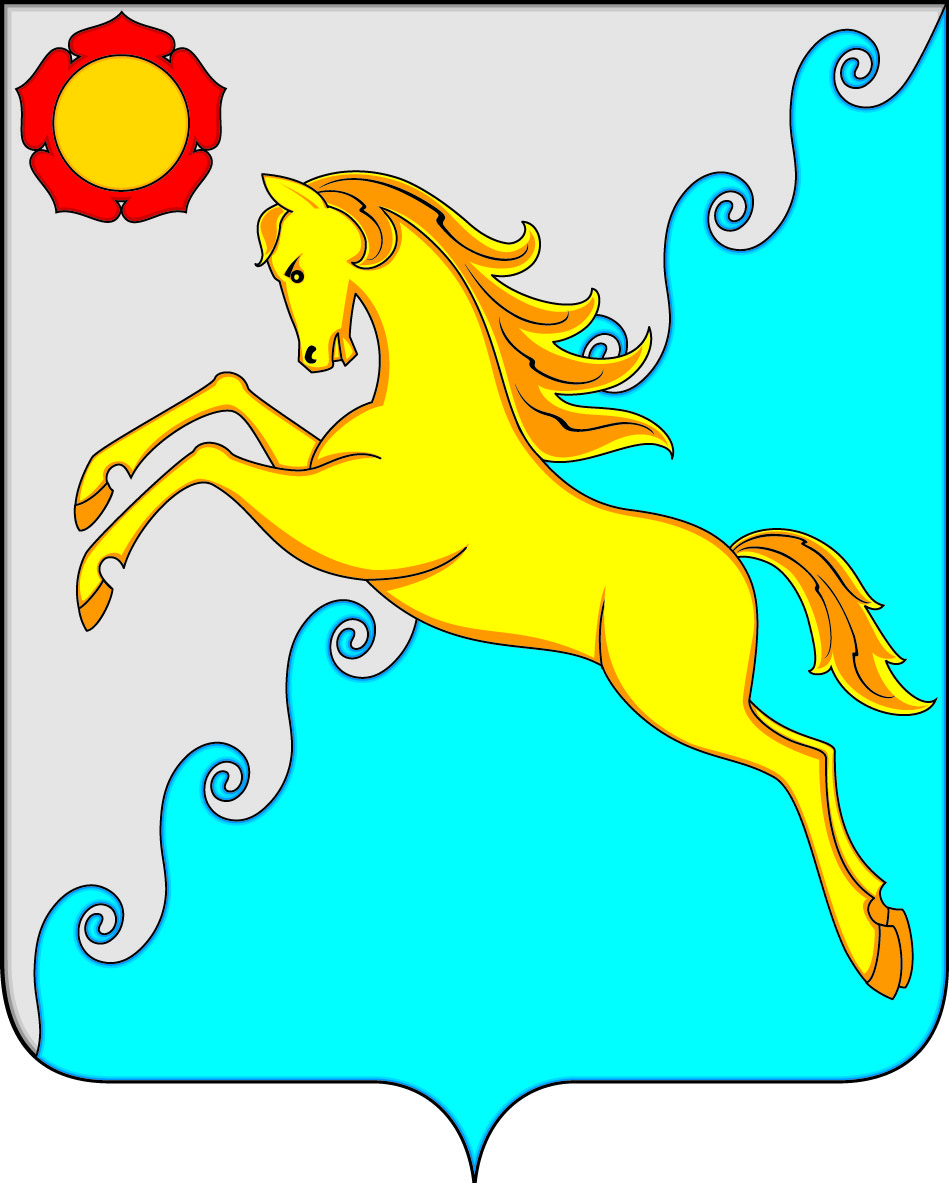 СОВЕТ ДЕПУТАТОВ УСТЬ-АБАКАНСКОГО РАЙОНА РЕСПУБЛИКИ ХАКАСИЯ                                          Приложение 1                                          Приложение 1                                          к  Решению Совета депутатов                                          к  Решению Совета депутатов                                          Усть-Абаканского района Республики Хакасия                                           Усть-Абаканского района Республики Хакасия                                           Усть-Абаканского района Республики Хакасия                                           Усть-Абаканского района Республики Хакасия                                           "О внесении изменений в Решение Совета депутатов                                          "О внесении изменений в Решение Совета депутатов                                          "О внесении изменений в Решение Совета депутатов                                          "О внесении изменений в Решение Совета депутатов                                          Усть-Абаканского района Республики Хакасия"                                          Усть-Абаканского района Республики Хакасия"                                          Усть-Абаканского района Республики Хакасия"                                          Усть-Абаканского района Республики Хакасия"                                          "О бюджете муниципального образования                                           "О бюджете муниципального образования                                           Усть-Абаканский район  Республики                                          Усть-Абаканский район  Республики                                          Хакасия на 2023 год и плановый период 2024 и 2025 годов",                                          Хакасия на 2023 год и плановый период 2024 и 2025 годов",                                          Хакасия на 2023 год и плановый период 2024 и 2025 годов",                                          Хакасия на 2023 год и плановый период 2024 и 2025 годов",                                           от "22 " декабря  2023 г. № 81                                           от "22 " декабря  2023 г. № 81                                          Приложение 1                                          Приложение 1                                          к Решению Совета депутатов                                          к Решению Совета депутатов                                          Усть-Абаканского района Республики Хакасия                                           Усть-Абаканского района Республики Хакасия                                           Усть-Абаканского района Республики Хакасия                                           Усть-Абаканского района Республики Хакасия                                           "О бюджете муниципального образования                                           "О бюджете муниципального образования                                           Усть-Абаканский район  Республики                                          Усть-Абаканский район  Республики                                          Хакасия   на 2023 год и плановый период 2024 и 2025 годов",                                          Хакасия   на 2023 год и плановый период 2024 и 2025 годов",                                          Хакасия   на 2023 год и плановый период 2024 и 2025 годов",                                          Хакасия   на 2023 год и плановый период 2024 и 2025 годов",                                          от "23" декабря  2022 г. № 44                                          от "23" декабря  2022 г. № 44Источники финансирования  дефицита бюджета муниципального образования                                                                                                             Усть-Абаканский район Республики Хакасия на 2023 годИсточники финансирования  дефицита бюджета муниципального образования                                                                                                             Усть-Абаканский район Республики Хакасия на 2023 годИсточники финансирования  дефицита бюджета муниципального образования                                                                                                             Усть-Абаканский район Республики Хакасия на 2023 годИсточники финансирования  дефицита бюджета муниципального образования                                                                                                             Усть-Абаканский район Республики Хакасия на 2023 годИсточники финансирования  дефицита бюджета муниципального образования                                                                                                             Усть-Абаканский район Республики Хакасия на 2023 годИсточники финансирования  дефицита бюджета муниципального образования                                                                                                             Усть-Абаканский район Республики Хакасия на 2023 годИсточники финансирования  дефицита бюджета муниципального образования                                                                                                             Усть-Абаканский район Республики Хакасия на 2023 годИсточники финансирования  дефицита бюджета муниципального образования                                                                                                             Усть-Абаканский район Республики Хакасия на 2023 годИсточники финансирования  дефицита бюджета муниципального образования                                                                                                             Усть-Абаканский район Республики Хакасия на 2023 годИсточники финансирования  дефицита бюджета муниципального образования                                                                                                             Усть-Абаканский район Республики Хакасия на 2023 годрублейрублейКод бюджетной классификацииНаименованиеНаименованиеСумма на 2023 годСумма на 2023 год911 01 05 00 00 00 0000 000Изменение остатков средств на счетах по учету средств бюджетовИзменение остатков средств на счетах по учету средств бюджетов58 048 982,7058 048 982,70911 01 05 02 00 00 0000 500Увеличение прочих остатков средств бюджетов Увеличение прочих остатков средств бюджетов 2 074 572 214,642 074 572 214,64911 01 05 02 01 00 0000 510Увеличение прочих остатков денежных средств бюджетов Увеличение прочих остатков денежных средств бюджетов 2 074 572 214,642 074 572 214,64911 01 05 02 01 05 0000 510Увеличение прочих остатков  денежных средств бюджетов муниципальных районовУвеличение прочих остатков  денежных средств бюджетов муниципальных районов2 074 572 214,642 074 572 214,64911 01 05 02 00 00 0000 600Уменьшение прочих остатков средств бюджетов Уменьшение прочих остатков средств бюджетов 2 132 621 197,342 132 621 197,34911 01 05 02 01 00 0000 610Уменьшение прочих остатков денежных средств бюджетов Уменьшение прочих остатков денежных средств бюджетов 2 132 621 197,342 132 621 197,34911 01 05 02 01 05 0000 610Уменьшение прочих остатков  денежных средств бюджетов муниципальных районовУменьшение прочих остатков  денежных средств бюджетов муниципальных районов2 132 621 197,342 132 621 197,34Всего источников финансированияВсего источников финансирования58 048 982,7058 048 982,70                                                                      Приложение 2                                                                      Приложение 2                                                                      Приложение 2                                                                       к  Решению Совета депутатов                                                                       к  Решению Совета депутатов                                                                       к  Решению Совета депутатов                                                                      Усть-Абаканского района Республики Хакасия                                                                       Усть-Абаканского района Республики Хакасия                                                                       Усть-Абаканского района Республики Хакасия                                                                       Усть-Абаканского района Республики Хакасия                                                                       Усть-Абаканского района Республики Хакасия                                                                       "О внесении изменений в Решение Совета депутатов                                                                      "О внесении изменений в Решение Совета депутатов                                                                      "О внесении изменений в Решение Совета депутатов                                                                      "О внесении изменений в Решение Совета депутатов                                                                      "О внесении изменений в Решение Совета депутатов                                                                      Усть-Абаканского района Республики Хакасия"                                                                      Усть-Абаканского района Республики Хакасия"                                                                      Усть-Абаканского района Республики Хакасия"                                                                      Усть-Абаканского района Республики Хакасия"                                                                      Усть-Абаканского района Республики Хакасия"                                                                     "О бюджете муниципального образования                                                                      "О бюджете муниципального образования                                                                      "О бюджете муниципального образования                                                                       Усть-Абаканский район  Республики                                                                      Усть-Абаканский район  Республики                                                                      Усть-Абаканский район  Республики                                                                      Хакасия   на 2023 год и плановый период 2024 и 2025 годов",                                                                      Хакасия   на 2023 год и плановый период 2024 и 2025 годов",                                                                      Хакасия   на 2023 год и плановый период 2024 и 2025 годов",                                                                      Хакасия   на 2023 год и плановый период 2024 и 2025 годов",                                                                      Хакасия   на 2023 год и плановый период 2024 и 2025 годов",                                                                       от "22"  декабря  2023 г. № 81                                                                       от "22"  декабря  2023 г. № 81                                                                       от "22"  декабря  2023 г. № 81                                                                       Приложение 3                                                                       Приложение 3                                                                       Приложение 3                                                                       к Решению Совета депутатов                                                                       к Решению Совета депутатов                                                                       к Решению Совета депутатов                                                                       Усть-Абаканского района Республики Хакасия                                                                        Усть-Абаканского района Республики Хакасия                                                                        Усть-Абаканского района Республики Хакасия                                                                        Усть-Абаканского района Республики Хакасия                                                                        Усть-Абаканского района Республики Хакасия                                                                         "О бюджете муниципального образования                                                                         "О бюджете муниципального образования                                                                         "О бюджете муниципального образования                                                                         Усть-Абаканский район  Республики                                                                        Усть-Абаканский район  Республики                                                                        Усть-Абаканский район  Республики                                                                        Хакасия   на 2023 год и плановый период 2024 и 2025 годов",                                                                        Хакасия   на 2023 год и плановый период 2024 и 2025 годов",                                                                        Хакасия   на 2023 год и плановый период 2024 и 2025 годов",                                                                        Хакасия   на 2023 год и плановый период 2024 и 2025 годов",                                                                        Хакасия   на 2023 год и плановый период 2024 и 2025 годов",                                                                        от "23" декабря  2022 г. № 44                                                                         от "23" декабря  2022 г. № 44                                                                         от "23" декабря  2022 г. № 44 ДОХОДЫДОХОДЫДОХОДЫДОХОДЫДОХОДЫ бюджета муниципального образования Усть-Абаканский район Республики Хакасия бюджета муниципального образования Усть-Абаканский район Республики Хакасия бюджета муниципального образования Усть-Абаканский район Республики Хакасия бюджета муниципального образования Усть-Абаканский район Республики Хакасия бюджета муниципального образования Усть-Абаканский район Республики Хакасия на 2023 год на 2023 год на 2023 год на 2023 год на 2023 годрублейрублейКод бюджетной классификации Код бюджетной классификации Наименование доходов Сумма  на 2023 годСумма  на 2023 год000 1 00 00000 00 0000 000000 1 00 00000 00 0000 000НАЛОГОВЫЕ И НЕНАЛОГОВЫЕ ДОХОДЫ635 972 400,00635 972 400,00000 1 01 00000 00 0000 000000 1 01 00000 00 0000 000НАЛОГИ НА ПРИБЫЛЬ, ДОХОДЫ410 380 800,00410 380 800,00000 1 01 02000 01 0000 110000 1 01 02000 01 0000 110НАЛОГ НА ДОХОДЫ ФИЗИЧЕСКИХ ЛИЦ410 380 800,00410 380 800,00000 1 01 02010 01 0000 110000 1 01 02010 01 0000 110Налог на доходы физических лиц с доходов, источником которых является налоговый агент, за исключением доходов, в отношении которых исчисление и уплата налога осуществляются в соответствии со статьями 227, 227.1 и 228 Налогового кодекса Российской Федерации383 700 000,00383 700 000,00000 1 01 02020 01 0000 110000 1 01 02020 01 0000 110Налог на доходы физических лиц  с доходов, полученных от осуществления деятельности физическими лицами, зарегистрированными в качестве индивидуальных предпринимателей, нотариусов, занимающихся частной практикой, адвокатов, учредивших адвокатские кабинеты, и других лиц, занимающихся частной практикой в соответствии со статьей 227 Налогового кодекса Российской Федерации1 900 000,001 900 000,00000 1 01 02030 01 0000 110000 1 01 02030 01 0000 110Налог на доходы физических лиц с доходов, полученных физическими лицами в соответствии со статьей 228 Налогового кодекса Российской Федерации5 980 800,005 980 800,00000 1 01 02080 01 0000 110000 1 01 02080 01 0000 110 Налог на доходы физических лиц в части суммы налога, превышающей 650 000 рублей, относящейся к части налоговой базы, превышающей 5 000 000 рублей (за исключением налога на доходы физических лиц с сумм прибыли контролируемой иностранной компании, в том числе фиксированной прибыли контролируемой иностранной компании)17 500 000,0017 500 000,00 000 10102130 01 0000 110 000 10102130 01 0000 110  Налог на доходы физических лиц в отношении доходов от долевого участия в организации, полученных в виде дивидендов (в части суммы налога, не превышающей 650 000 рублей)800 000,00800 000,00 000 10102140 01 0000 110 000 10102140 01 0000 110Налог на доходы физических лиц в отношении доходов от долевого участия в организации, полученных в виде дивидендов (в части суммы налога, превышающей 650 000 рублей)500 000,00500 000,00000 1 03 00000 00 0000 000000 1 03 00000 00 0000 000НАЛОГИ НА ТОВАРЫ (РАБОТЫ,УСЛУГИ), РЕАЛИЗУЕМЫЕ НА ТЕРРИТОРИИ РОССИЙСКОЙ ФЕДЕРАЦИИ 28 960 000,0028 960 000,00000 1 03 02000 01 0000 110000 1 03 02000 01 0000 110Акцизы по подакцизным товарам (продукции), производимым на территории Российской Федерации28 960 000,0028 960 000,00000 1 03 02230 01 0000 110000 1 03 02230 01 0000 110Доходы от уплаты акцизов на дизельное топливо, подлежащие распределению между бюджетами субъектов Российской Федерации и местными бюджетами с учетом установленных дифференцированных нормативов отчислений в местные бюджеты12 626 600,0012 626 600,00000 1 03 02231 01 0000 110000 1 03 02231 01 0000 110Доходы от уплаты акцизов на дизельное топливо, подлежащие распределению между бюджетами субъектов Российской Федерации и местными бюджетами с учетом установленных дифференцированных нормативов отчислений в местные бюджеты (по нормативам, установленным федеральным законом о федеральном бюджете в целях формирования дорожных фондов субъектов Российской Федерации)12 626 600,0012 626 600,00000 1 03 02240 01 0000 110000 1 03 02240 01 0000 110Доходы от уплаты акцизов на моторные масла для дизельных и (или) карбюраторных (инжекторных) двигателей, подлежащие распределению между бюджетами субъектов Российской Федерации и местными бюджетами с учетом установленных дифференцированных нормативов отчислений в местные бюджеты115 800,00115 800,00000 1 03 02241 01 0000 110000 1 03 02241 01 0000 110Доходы от уплаты акцизов на моторные масла для дизельных и (или) карбюраторных (инжекторных) двигателей, подлежащие распределению между бюджетами субъектов Российской Федерации и местными бюджетами с учетом установленных дифференцированных нормативов отчислений в местные бюджеты  (по нормативам, установленным федеральным законом о федеральном бюджете в целях формирования дорожных фондов субъектов Российской Федерации)115 800,00115 800,00000 1 03 02250 01 0000 110000 1 03 02250 01 0000 110Доходы от уплаты акцизов на автомобильный бензин, подлежащие распределению между бюджетами субъектов Российской Федерации и местными бюджетами с учетом установленных дифференцированных нормативов отчислений в местные бюджеты16 217 600,0016 217 600,00000 1 03 02251 01 0000 110000 1 03 02251 01 0000 110Доходы от уплаты акцизов на автомобильный бензин, подлежащие распределению между бюджетами субъектов Российской Федерации и местными бюджетами с учетом установленных дифференцированных нормативов отчислений в местные бюджеты (по нормативам, установленным федеральным законом о федеральном бюджете в целях формирования дорожных фондов субъектов Российской Федерации)16 217 600,0016 217 600,00000 1 05 00000 00 0000 000000 1 05 00000 00 0000 000НАЛОГИ НА СОВОКУПНЫЙ ДОХОД36 550 000,0036 550 000,00000 1 05 01000 00 0000 110000 1 05 01000 00 0000 110Налог, взимаемый в связи с применением упрощенной системы налогообложения32 200 000,0032 200 000,00000 1 05 01010 01 0000 110000 1 05 01010 01 0000 110Налог, взимаемый с налогоплательщиков, выбравших в качестве объекта налогообложения доходы19 000 000,0019 000 000,00000 1 05 01011 01 0000 110000 1 05 01011 01 0000 110Налог, взимаемый с налогоплательщиков, выбравших в качестве объекта налогообложения доходы 19 000 000,0019 000 000,00000 1 05 01020 01 0000 110000 1 05 01020 01 0000 110Налог, взимаемый с налогоплательщиков, выбравших в качестве объекта налогообложения доходы, уменьшенные на величину расходов13 200 000,0013 200 000,00000 1 05 01021 01 0000 110000 1 05 01021 01 0000 110Налог, взимаемый с налогоплательщиков, выбравших в качестве объекта налогообложения доходы, уменьшенные на величину расходов (в том числе минимальный налог, зачисляемый в бюджеты субъектов Российской Федерации )13 200 000,0013 200 000,00000 1 05 03000 01 0000 110000 1 05 03000 01 0000 110Единый сельскохозяйственный налог850 000,00850 000,00000 1 05 03010 01 0000 110000 1 05 03010 01 0000 110Единый сельскохозяйственный налог850 000,00850 000,00000 1 05 04000 02 0000 110000 1 05 04000 02 0000 110Налог, взимаемый в связи с применением патентной системы налогообложения3 500 000,003 500 000,00000 1 05 04020 02 0000 110000 1 05 04020 02 0000 110Налог, взимаемый в связи с применением патентной системы налогообложения, зачисляемый в бюджеты муниципальных районов3 500 000,003 500 000,00000 1 08 00000 00 0000 000000 1 08 00000 00 0000 000ГОСУДАРСТВЕННАЯ ПОШЛИНА6 300 000,006 300 000,00000 1 08 03000 01 0000 110000 1 08 03000 01 0000 110Государственная пошлина по делам, рассматриваемым в судах общей юрисдикции, мировыми судьями6 200 000,006 200 000,00000 1 08 03010 01 0000 110000 1 08 03010 01 0000 110Государственная пошлина по делам, рассматриваемым в судах общей юрисдикции, мировыми судьями (за исключением  Верховного Суда Российской Федерации)6 200 000,006 200 000,00000 1 08 07000 01 0000 110000 1 08 07000 01 0000 110Государственная пошлина за государственную регистрацию, а также за совершение прочих юридически значимых действий100 000,00100 000,00000 1 08 07150 01 0000 110000 1 08 07150 01 0000 110Государственная пошлина за выдачу разрешения на установку рекламной контрукции100 000,00100 000,00000 1 11 00000 00 0000 000000 1 11 00000 00 0000 000ДОХОДЫ ОТ ИСПОЛЬЗОВАНИЯ ИМУЩЕСТВА, НАХОДЯЩЕГОСЯ В ГОСУДАРСТВЕННОЙ И МУНИЦИПАЛЬНОЙ СОБСТВЕННОСТИ92 400 000,0092 400 000,00000 1 11 05000 00 0000 120000 1 11 05000 00 0000 120Доходы, получаемые в виде арендной либо иной платы за передачу в возмездное пользование государственного и муниципального имущества (за исключением имущества бюджетных и автономных учреждений, а также имущества государственных и муниципальных унитарных предприятий, в том числе казенных)92 400 000,0092 400 000,00000 1 11 05010 00 0000 120000 1 11 05010 00 0000 120Доходы, получаемые в виде арендной платы за земельные участки, государственная собственность на которые не разграничена, а также средства от продажи права на заключение договоров аренды указанных земельных участков89 800 000,0089 800 000,00000 1 11 05013 05 0000 120000 1 11 05013 05 0000 120Доходы, получаемые в виде арендной платы за земельные участки, государственная собственность на которые не разграничена и которые расположены в границах сельских поселений и межселенных территорий муниципальных районов, а также средства от продажи права на заключение договоров аренды указанных земельных участков88 200 000,0088 200 000,00000 1 11 05013 13 0000 120000 1 11 05013 13 0000 120Доходы, получаемые в виде арендной платы за земельные участки, государственная собственность на которые не разграничена и которые расположены в границах городских поселений, а также средства от продажи права на заключение договоров аренды указанных земельных участков1 600 000,001 600 000,00000 1 11 05030 00 0000 120000 1 11 05030 00 0000 120Доходы от сдачи в аренду имущества, находящегося в оперативном управлении органов государственной власти, органов местного самоуправления, органов управления государственными внебюджетными фондами и созданных ими учреждений (за исключением имущества бюджетных и автономных учреждений)2 600 000,002 600 000,00000 1 11 05035 05 0000 120000 1 11 05035 05 0000 120Доходы от сдачи в аренду имущества, находящегося в оперативном управлении органов управления муниципальных районов и созданных ими учреждений (за исключением имущества муниципальных бюджетных и автономных учреждений)2 600 000,002 600 000,00000 1 12 00000 00 0000 000000 1 12 00000 00 0000 000ПЛАТЕЖИ ПРИ ПОЛЬЗОВАНИИ ПРИРОДНЫМИ РЕСУРСАМИ19 898 600,0019 898 600,00000 1 12 01000 01 0000 120000 1 12 01000 01 0000 120Плата за негативное воздействие на окружающую среду19 898 600,0019 898 600,00000 1 12 01010 01 0000 120000 1 12 01010 01 0000 120Плата за выбросы загрязняющих веществ в атмосферный воздух стационарными объектами918 600,00918 600,00000 1 12 01030 01 0000 120000 1 12 01030 01 0000 120Плата за сбросы загрязняющих веществ в водные объекты480 000,00480 000,00000 1 12 01040 01 0000 120000 1 12 01040 01 0000 120Плата за размещение отходов производства и потребления18 500 000,0018 500 000,00000 1 12 01041 01 0000 120000 1 12 01041 01 0000 120Плата за размещение отходов производства 11 000 000,0011 000 000,00000 1 12 01042 01 0000 120000 1 12 01042 01 0000 120Плата за размещение твердых коммунальных отходов7 500 000,007 500 000,00000 1 13 00000 00 0000 000000 1 13 00000 00 0000 000ДОХОДЫ ОТ ОКАЗАНИЯ ПЛАТНЫХ УСЛУГ  И КОМПЕНСАЦИИ ЗАТРАТ ГОСУДАРСТВА1 205 000,001 205 000,00000 1 13 01000 00 0000 130000 1 13 01000 00 0000 130Доходы от оказания платных услуг (работ)825 000,00825 000,00000 1 13 01990 00 0000 130000 1 13 01990 00 0000 130Прочие доходы от оказания платных услуг (работ)825 000,00825 000,00000 1 13 01995 05 0000 130000 1 13 01995 05 0000 130Прочие доходы от оказания платных услуг (работ) получателями средств бюджетов муниципальных районов825 000,00825 000,00000 1 13 02000 00 0000 130000 1 13 02000 00 0000 130Доходы от компенсации затрат государства380 000,00380 000,00000 1 13 02990 00 0000 130000 1 13 02990 00 0000 130Прочие доходы от компенсации затрат государства380 000,00380 000,00000 1 13 02995 05 0000 130000 1 13 02995 05 0000 130Прочие доходы от компенсации затрат бюджетов муниципальных районов380 000,00380 000,00000 1 14 00000 00 0000 000000 1 14 00000 00 0000 000ДОХОДЫ ОТ ПРОДАЖИ МАТЕРИАЛЬНЫХ И НЕМАТЕРИАЛЬНЫХ АКТИВОВ38 500 000,0038 500 000,00000 1 14 06000 00 0000 430000 1 14 06000 00 0000 430Доходы от продажи земельных участков, находящихся в государственной и муниципальной собственности 38 500 000,0038 500 000,00000 1 14 06010 00 0000 430000 1 14 06010 00 0000 430Доходы от продажи земельных участков, государственная собственность на которые не разграничена38 500 000,0038 500 000,00000 1 14 06013 05 0000 430000 1 14 06013 05 0000 430Доходы от продажи земельных участков, государственная собственность на которые не разграничена и которые расположены в границах сельских поселений и межселенных территорий муниципальных районов35 500 000,0035 500 000,00000 1 14 06013 13 0000 430000 1 14 06013 13 0000 430Доходы от продажи земельных участков, государственная собственность на которые не разграничена и которые расположены в границах городских поселений3 000 000,003 000 000,00000 1 16 00000 00 0000 000000 1 16 00000 00 0000 000ШТРАФЫ, САНКЦИИ, ВОЗМЕЩЕНИЕ УЩЕРБА1 778 000,001 778 000,00000 116 01000 01 0000 140000 116 01000 01 0000 140Административные штрафы, установленные Кодексом Российской Федерации об административных правонарушениях1 474 500,001 474 500,00000 116 01050 01 0000 140000 116 01050 01 0000 140Административные штрафы, установленные главой 5 Кодекса Российской Федерации об административных правонарушениях, за административные правонарушения, посягающие на права граждан45 000,0045 000,00000 116 01053 01 0000 140000 116 01053 01 0000 140 Административные штрафы, установленные главой 5 Кодекса Российской Федерации об административных правонарушениях, за административные правонарушения, посягающие на права граждан, налагаемые мировыми судьями, комиссиями по делам несовершеннолетних и защите их прав45 000,0045 000,00000 1 16 01060 01 0000 140000 1 16 01060 01 0000 140Административные штрафы, установленные главой 6 Кодекса Российской Федерации об административных правонарушениях, за административные правонарушения, посягающие на здоровье, санитарно-эпидемиологическое благополучие населения и общественную нравственность490 000,00490 000,00000 1 16 01063 01 0000 140000 1 16 01063 01 0000 140Административные штрафы, установленные главой 6 Кодекса Российской Федерации об административных правонарушениях, за административные правонарушения, посягающие на здоровье, санитарно-эпидемиологическое благополучие населения и общественную нравственность, налагаемые мировыми судьями, комиссиями по делам несовершеннолетних и защите их прав490 000,00490 000,00000 1 16 01070 01 0000 140000 1 16 01070 01 0000 140Административные штрафы, установленные главой 7 Кодекса Российской Федерации об административных правонарушениях, за административные правонарушения в области охраны собственности10 500,0010 500,00000 1 16 01073 01 0000 140000 1 16 01073 01 0000 140Административные штрафы, установленные главой 7 Кодекса Российской Федерации об административных правонарушениях, за административные правонарушения в области охраны собственности, налагаемые мировыми судьями, комиссиями по делам несовершеннолетних и защите их прав10 500,0010 500,00000 116 01080 01 0000 140000 116 01080 01 0000 140Административные штрафы, установленные главой 8 Кодекса Российской Федерации об административных правонарушениях, за административные правонарушения в области охраны окружающей среды и природопользования80 000,0080 000,00000 116 01083 01 0000 140000 116 01083 01 0000 140Административные штрафы, установленные главой 8 Кодекса Российской Федерации об административных правонарушениях, за административные правонарушения в области охраны окружающей среды и природопользования, налагаемые мировыми судьями, комиссиями по делам несовершеннолетних и защите их прав80 000,0080 000,00000 116 01130 01 0000 140000 116 01130 01 0000 140Административные штрафы, установленные главой 13 Кодекса Российской Федерации об административных правонарушениях, за административные правонарушения в области связи и информации6 000,006 000,00000 116 01133 01 0000 140000 116 01133 01 0000 140Административные штрафы, установленные главой 13 Кодекса Российской Федерации об административных правонарушениях, за административные правонарушения в области связи и информации, налагаемые мировыми судьями, комиссиями по делам несовершеннолетних и защите их прав6 000,006 000,00000 1 16 01140 01 0000 140000 1 16 01140 01 0000 140Административные штрафы, установленные главой 14 Кодекса Российской Федерации об административных правонарушениях, за административные правонарушения в области предпринимательской деятельности и деятельности саморегулируемых организаций380 000,00380 000,00000 1 16 01143 01 0000 140000 1 16 01143 01 0000 140Административные штрафы, установленные главой 14 Кодекса Российской Федерации об административных правонарушениях, за административные правонарушения в области предпринимательской деятельности и деятельности саморегулируемых организаций, налагаемые мировыми судьями, комиссиями по делам несовершеннолетних и защите их прав380 000,00380 000,00000 1 16 01150 01 0000 140000 1 16 01150 01 0000 140Административные штрафы, установленные главой 15 Кодекса Российской Федерации об административных правонарушениях, за административные правонарушения в области финансов, налогов и сборов, страхования, рынка ценных бумаг15 000,0015 000,00000 1 16 01153 01 0000 140000 1 16 01153 01 0000 140Административные штрафы, установленные главой 15 Кодекса Российской Федерации об административных правонарушениях, за административные правонарушения в области финансов, налогов и сборов, страхования, рынка ценных бумаг (за исключением штрафов, указанных в пункте 6 статьи 46 Бюджетного кодекса Российской Федерации), налагаемые мировыми судьями, комиссиями по делам несовершеннолетних и защите их прав15 000,0015 000,00000 1 16 01170 01 0000 140000 1 16 01170 01 0000 140Административные штрафы, установленные главой 17 Кодекса Российской Федерации об административных правонарушениях, за административные правонарушения, посягающие на институты государственной власти18 000,0018 000,00000 1 16 01173 01 0000 140000 1 16 01173 01 0000 140Административные штрафы, установленные главой 17 Кодекса Российской Федерации об административных правонарушениях, за административные правонарушения, посягающие на институты государственной власти, налагаемые мировыми судьями, комиссиями по делам несовершеннолетних и защите их прав18 000,0018 000,00000 1 16 01190 01 0000 140000 1 16 01190 01 0000 140Административные штрафы, установленные главой 19 Кодекса Российской Федерации об административных правонарушениях, за административные правонарушения против порядка управления  130 000,00130 000,00000 1 16 01193 01 0000 140000 1 16 01193 01 0000 140Административные штрафы, установленные главой 19 Кодекса Российской Федерации об административных правонарушениях, за административные правонарушения против порядка управления, налагаемые мировыми судьями, комиссиями по делам несовершеннолетних и защите их прав  130 000,00130 000,00000 1 16 01200 01 0000 140000 1 16 01200 01 0000 140Административные штрафы, установленные главой 20 Кодекса Российской Федерации об административных правонарушениях, за административные правонарушения, посягающие на общественный порядок и общественную безопасность300 000,00300 000,00000 1 16 01203 01 0000 140000 1 16 01203 01 0000 140Административные штрафы, установленные главой 20 Кодекса Российской Федерации об административных правонарушениях, за административные правонарушения, посягающие на общественный порядок и общественную безопасность, налагаемые мировыми судьями, комиссиями по делам несовершеннолетних и защите их прав300 000,00300 000,00000 1 16 02000 02 0000 140000 1 16 02000 02 0000 140Административные штрафы, установленные законами субъектов Российской Федерации об административных правонарушениях35 000,0035 000,00000 1 16 02010 02 0000 140000 1 16 02010 02 0000 140Административные штрафы, установленные законами субъектов Российской Федерации об административных правонарушениях, за нарушение законов и иных нормативных правовых актов субъектов Российской Федерации35 000,0035 000,00000 1 16 07000 00 0000 140000 1 16 07000 00 0000 140Штрафы, неустойки, пени, уплаченные в соответствии с законом или договором в случае неисполнения или ненадлежащего исполнения обязательств перед государственным (муниципальным) органом, органом управления государственным внебюджетным фондом, казенным учреждением, Центральным банком Российской Федерации, иной организацией, действующей от имени Российской Федерации50 000,0050 000,00000 1 16 07090 00 0000 140000 1 16 07090 00 0000 140Иные штрафы, неустойки, пени, уплаченные в соответствии с законом или договором в случае неисполнения или ненадлежащего исполнения обязательств перед государственным (муниципальным) органом, казенным учреждением, Центральным банком Российской Федерации, государственной корпораци50 000,0050 000,00000 1 16 07090 05 0000 140000 1 16 07090 05 0000 140Иные штрафы, неустойки, пени, уплаченные в соответствии с законом или договором в случае неисполнения или ненадлежащего исполнения обязательств перед муниципальным органом (муниципальным казенным учреждением) муниципального района50 000,0050 000,00000 1 16 10000 00 0000 140000 1 16 10000 00 0000 140Платежи в целях возмещения причиненного ущерба (убытков)12 000,0012 000,00 000 116 10030 05 0000 140 000 116 10030 05 0000 140 Платежи по искам о возмещении ущерба, а также платежи, уплачиваемые при добровольном возмещении ущерба, причиненного муниципальному имуществу муниципального района (за исключением имущества, закрепленного за муниципальными бюджетными (автономными) учреждениями, унитарными предприятиями)12 000,0012 000,00000 1 16 10031 05 0000 140000 1 16 10031 05 0000 140Возмещение ущерба при возникновении страховых случаев, когда выгодоприобретателями выступают получатели средств бюджета муниципального района12 000,0012 000,00 000 116 10120 00 0000 140 000 116 10120 00 0000 140  
Доходы от денежных взысканий (штрафов), поступающие в счет погашения задолженности, образовавшейся до 1 января 2020 года, подлежащие зачислению в бюджеты бюджетной системы Российской Федерации по нормативам, действовавшим в 2019 году6 500,006 500,00 000 116 10123 01 0000 140 000 116 10123 01 0000 140  
Доходы от денежных взысканий (штрафов), поступающие в счет погашения задолженности, образовавшейся до 1 января 2020 года, подлежащие зачислению в бюджет муниципального образования по нормативам, действовавшим в 2019 году6 500,006 500,00000 1 16 11000 01 0000 140000 1 16 11000 01 0000 140Платежи, уплачиваемые в целях возмещения вреда200 000,00200 000,00000 1 16 11050 01 0000 140000 1 16 11050 01 0000 140Платежи по искам о возмещении вреда, причиненного окружающей среде, а также платежи, уплачиваемые при добровольном возмещении вреда, причиненного окружающей среде (за исключением вреда, причиненного окружающей среде на особо охраняемых природных территориях, а также вреда, причиненного водным объектам), подлежащие зачислению в бюджет муниципального образования200 000,00200 000,00000 2 00 00000 00 0000 000 000 2 00 00000 00 0000 000 БЕЗВОЗМЕЗДНЫЕ ПОСТУПЛЕНИЯ1 438 599 814,641 438 599 814,64000 2 02 00000 00 0000 000000 2 02 00000 00 0000 000БЕЗВОЗМЕЗДНЫЕ ПОСТУПЛЕНИЯ ОТ ДРУГИХ БЮДЖЕТОВ БЮДЖЕТНОЙ СИСТЕМЫ РОССИЙСКОЙ ФЕДЕРАЦИИ1 436 329 812,891 436 329 812,89000 2 02 10000 00 0000 150000 2 02 10000 00 0000 150ДОТАЦИИ БЮДЖЕТАМ БЮДЖЕТНОЙ СИСТЕМЫ РОССИЙСКОЙ ФЕДЕРАЦИИ160 284 000,00160 284 000,00000 2 02 15001 00 0000 150000 2 02 15001 00 0000 150Дотации на выравнивание бюджетной обеспеченности57 392 000,0057 392 000,00000 2 02 15001 05 0000 150000 2 02 15001 05 0000 150Дотации бюджетам муниципальных районов на выравнивание бюджетной обеспеченности из бюджета субъекта Российской Федерации57 392 000,0057 392 000,00000 2 02 15002 00 0000 150000 2 02 15002 00 0000 150Дотации бюджетам на поддержку мер по обеспечению сбалансированности бюджетов73 926 000,0073 926 000,00000 2 02 15002 05 0000 150000 2 02 15002 05 0000 150Дотации бюджетам муниципальных районов на поддержку мер по обеспечению сбалансированности бюджетов73 926 000,0073 926 000,00000 2 02 19999 00 0000 150000 2 02 19999 00 0000 150Прочие дотации28 966 000,0028 966 000,00000 2 02 19999 05 0000 150000 2 02 19999 05 0000 150Прочие дотации бюджетам муниципальных районов28 966 000,0028 966 000,00000 2 02 20000 00 0000 150000 2 02 20000 00 0000 150СУБСИДИИ БЮДЖЕТАМ БЮДЖЕТНОЙ СИСТЕМЫ РОССИЙСКОЙ ФЕДЕРАЦИИ (МЕЖБЮДЖЕТНЫЕ СУБСИДИИ)219 910 058,59219 910 058,59000 2 02 20041 00 0000 150000 2 02 20041 00 0000 150Субсидии бюджетам на строительство, модернизацию, ремонт и содержание автомобильных дорог общего пользования, в том числе дорог в поселениях (за исключением автомобильных дорог федерального значения)19 835 500,0019 835 500,00000 2 02 20041 05 0000 150000 2 02 20041 05 0000 150Субсидии бюджетам муниципальных районов на строительство, модернизацию, ремонт и содержание автомобильных дорог общего пользования, в том числе дорог в поселениях (за исключением автомобильных дорог федерального значения)19 835 500,0019 835 500,00000 2 02 20077 00 0000 150000 2 02 20077 00 0000 150Субсидии бюджетам на софинансирование капитальных вложений в объекты государственной (муниципальной) собственности1 027 527,991 027 527,99000 2 02 20077 05 0000 150000 2 02 20077 05 0000 150Субсидии бюджетам муниципальных районов на софинансирование капитальных вложений в объекты муниципальной собственности1 027 527,991 027 527,99000 2 02 25098 00 0000 150000 2 02 25098 00 0000 150Субсидии бюджетам на обновление материально-технической базы для организации учебно-исследовательской, научно-практической, творческой деятельности, занятий физической культурой и спортом в образовательных организациях3 313 522,723 313 522,72000 2 02 25098 05 0000 150000 2 02 25098 05 0000 150Субсидии бюджетам муниципальных районов на обновление материально-технической базы для организации учебно-исследовательской, научно-практической, творческой деятельности, занятий физической культурой и спортом в образовательных организациях3 313 522,723 313 522,72000 2 02 25172 00 0000 150000 2 02 25172 00 0000 150Субсидии бюджетам на оснащение (обновление материально-технической базы) оборудованием, средствами обучения и воспитания общеобразовательных организаций, в том числе осуществляющих образовательную деятельность по адаптированным основным общеобразовательным программам4 390 247,944 390 247,94000 2 02 25172 05 0000 150000 2 02 25172 05 0000 150Субсидии бюджетам муниципальных районов на оснащение (обновление материально-технической базы) оборудованием, средствами обучения и воспитания общеобразовательных организаций, в том числе осуществляющих образовательную деятельность по адаптированным основным общеобразовательным программам4 390 247,944 390 247,94000 2 02 25213 00 0000 150000 2 02 25213 00 0000 150Субсидии бюджетам на обновление материально-технической базы образовательных организаций для внедрения цифровой образовательной среды и развития цифровых навыков обучающихся20 240 512,4220 240 512,42000 2 02 25213 05 0000 150000 2 02 25213 05 0000 150Субсидии бюджетам муниципальных районов на обновление материально-технической базы образовательных организаций для внедрения цифровой образовательной среды и развития цифровых навыков обучающихся20 240 512,4220 240 512,42000 2 02 25304 00 0000 150000 2 02 25304 00 0000 150Субсидии бюджетам на организацию бесплатного горячего питания обучающихся, получающих начальное общее образование в государственных и муниципальных образовательных организациях34 592 190,0034 592 190,00000 2 02 25304 05 0000 150000 2 02 25304 05 0000 150Субсидии бюджетам муниципальных районов на организацию бесплатного горячего питания обучающихся, получающих начальное общее образование в государственных и муниципальных образовательных организациях34 592 190,0034 592 190,00000 2 02 25497 00 0000 150000 2 02 25497 00 0000 150Субсидии бюджетам на реализацию мероприятий по обеспечению жильем молодых семей2 351 189,812 351 189,81000 2 02 25497 05 0000 150000 2 02 25497 05 0000 150Субсидии бюджетам муниципальных районов на реализацию мероприятий по обеспечению жильем молодых семей2 351 189,812 351 189,81000 2 02 25519 00 0000 150000 2 02 25519 00 0000 150Субсидия бюджетам на поддержку отрасли культуры149 605,00149 605,00000 2 02 25519 05 0000 150000 2 02 25519 05 0000 150Субсидия бюджетам муниципальных районов на поддержку отрасли культуры149 605,00149 605,00000 2 02 25576 00 0000 150000 2 02 25576 00 0000 150Субсидии бюджетам на обеспечение комплексного развития сельских территорий130 218,17130 218,17000 2 02 25576 05 0000 150000 2 02 25576 05 0000 150Субсидии бюджетам муниципальных районов на обеспечение комплексного развития сельских территорий130 218,17130 218,17000 2 02 25786 00 0000 150000 2 02 25786 00 0000 150Субсидии бюджетам на обеспечение оснащения государственных и муниципальных общеобразовательных организаций, в том числе структурных подразделений указанных организаций, государственными символами Российской Федерации937 518,00937 518,00000 2 02 25786 05 0000 150000 2 02 25786 05 0000 150Субсидии бюджетам муниципальных районов на обеспечение оснащения государственных и муниципальных общеобразовательных организаций, в том числе структурных подразделений указанных организаций, государственными символами Российской Федерации937 518,00937 518,00000 2 02 27139 00 0000 150000 2 02 27139 00 0000 150Субсидии бюджетам на софинансирование капитальных вложений в объекты государственной (муниципальной) собственности в рамках создания и модернизации объектов спортивной инфраструктуры региональной собственности (муниципальной собственности) для занятий физической культурой и спортом71 466 444,0071 466 444,00000 2 02 27139 05 0000 150000 2 02 27139 05 0000 150Субсидии бюджетам муниципальных районов на софинансирование капитальных вложений в объекты государственной (муниципальной) собственности в рамках создания и модернизации объектов спортивной инфраструктуры региональной собственности (муниципальной собственности) для занятий физической культурой и спортом71 466 444,0071 466 444,00000 2 02 27576 00 0000 150000 2 02 27576 00 0000 150Субсидии бюджетам на софинансирование капитальных вложений в объекты государственной (муниципальной) собственности в рамках обеспечения комплексного развития сельских территорий1 070 431,531 070 431,53000 2 02 27576 05 0000 150000 2 02 27576 05 0000 150Субсидии бюджетам муниципальных районов на софинансирование капитальных вложений в объекты государственной (муниципальной) собственности в рамках обеспечения комплексного развития сельских территорий1 070 431,531 070 431,53000 2 02 29999 00 0000 150000 2 02 29999 00 0000 150Прочие субсидии60 405 151,0160 405 151,01000 2 02 29999 05 0000 150000 2 02 29999 05 0000 150Прочие субсидии бюджетам муниципальных районов60 405 151,0160 405 151,01000 2 02 30000 00 0000 150000 2 02 30000 00 0000 150СУБВЕНЦИИ БЮДЖЕТАМ БЮДЖЕТНОЙ СИСТЕМЫ РОССИЙСКОЙ ФЕДЕРАЦИИ1 011 656 663,001 011 656 663,00000 2 02 30024 00 0000 150000 2 02 30024 00 0000 150Субвенции местным бюджетам на выполнение передаваемых полномочий субъектов Российской Федерации904 256 000,00904 256 000,00000 2 02 30024 05 0000 150000 2 02 30024 05 0000 150Субвенции бюджетам муниципальных районов на выполнение передаваемых полномочий субъектов Российской Федерации904 256 000,00904 256 000,00000 2 02 30027 00 0000 150000 2 02 30027 00 0000 150Субвенции бюджетам на содержание ребенка в семье опекуна и приемной семье, а также вознаграждение, причитающееся приемному родителю52 549 000,0052 549 000,00000 2 02 30027 05 0000 150000 2 02 30027 05 0000 150Субвенции бюджетам муниципальных районов на содержание ребенка в семье опекуна и приемной семье, а также вознаграждение, причитающееся приемному родителю52 549 000,0052 549 000,00000 2 02 30029 00 0000 150000 2 02 30029 00 0000 150Субвенции бюджетам на компенсацию части платы, взимаемой с родителей (законных представителей) за присмотр и уход за детьми, посещающими образовательные организации, реализующие образовательные программы дошкольного образования6 376 000,006 376 000,00000 2 02 30029 05 0000 150000 2 02 30029 05 0000 150Субвенции бюджетам муниципальных районов на компенсацию части платы, взимаемой с родителей (законных представителей) за присмотр и уход за детьми, посещающими образовательные организации, реализующие образовательные программы дошкольного образования6 376 000,006 376 000,00000 2 02 35082 00 0000 150000 2 02 35082 00 0000 150Субвенции бюджетам муниципальных образований на предоставление жилых помещений детям-сиротам и детям, оставшимся без попечения родителей, лицам из их числа по договорам найма специализированных жилых помещений47 765 263,0047 765 263,00000 2 02 35082 05 0000 150000 2 02 35082 05 0000 150Субвенции бюджетам муниципальных районов на предоставление жилых помещений детям-сиротам и детям, оставшимся без попечения родителей, лицам из их числа по договорам найма специализированных жилых помещений47 765 263,0047 765 263,00000 2 02 35120 00 0000 150000 2 02 35120 00 0000 150Субвенции бюджетам на осуществление полномочий по составлению (изменению) списков кандидатов в присяжные заседатели федеральных судов общей юрисдикции в Российской Федерации2 400,002 400,00000 2 02 35120 05 0000 150000 2 02 35120 05 0000 150Субвенции бюджетам муниципальных районов на осуществление полномочий по составлению (изменению) списков кандидатов в присяжные заседатели федеральных судов общей юрисдикции в Российской Федерации2 400,002 400,00000 2 02 35250 00 0000 150000 2 02 35250 00 0000 150Субвенции бюджетам на оплату жилищно-коммунальных услуг отдельным категориям граждан708 000,00708 000,00000 2 02 35250  05 0000 150000 2 02 35250  05 0000 150Субвенции бюджетам муниципальных районов на оплату жилищно-коммунальных услуг отдельным категориям граждан708 000,00708 000,00000 2 02 40000 00 0000 150000 2 02 40000 00 0000 150ИНЫЕ МЕЖБЮДЖЕТНЫЕ ТРАНСФЕРТЫ44 479 091,3044 479 091,30000 2 02 45179 00 0000 150000 2 02 45179 00 0000 150Межбюджетные трансферты, передаваемые бюджетам на проведение мероприятий по обеспечению деятельности советников директора по воспитанию и взаимодействию с детскими общественными объединениями в общеобразовательных организациях323 511,30323 511,30000 2 02 45179 05 0000 150000 2 02 45179 05 0000 150Межбюджетные трансферты, передаваемые бюджетам муниципальных районов на проведение мероприятий по обеспечению деятельности советников директора по воспитанию и взаимодействию с детскими общественными объединениями в общеобразовательных организациях323 511,30323 511,30000 2 02 45303 00 0000 150000 2 02 45303 00 0000 150Межбюджетные трансферты бюджетам на ежемесячное денежное вознаграждение за классное руководство педагогическим работникам государственных и муниципальных общеобразовательных организаций36 705 000,0036 705 000,00000 2 02 45303 05 0000 150000 2 02 45303 05 0000 150Межбюджетные трансферты бюджетам муниципальных районов на ежемесячное денежное вознаграждение за классное руководство педагогическим работникам государственных и муниципальных общеобразовательных организаций36 705 000,0036 705 000,00000 2 02 49999 00 0000 150000 2 02 49999 00 0000 150Прочие межбюджетные трансферты, передаваемые бюджетам7 450 580,007 450 580,00000 2 02 49999 05 0000 150000 2 02 49999 05 0000 150Прочие межбюджетные трансферты, передаваемые бюджетам муниципальных районов7 450 580,007 450 580,00000 2 07 00000 00 0000 000000 2 07 00000 00 0000 000ПРОЧИЕ БЕЗВОЗМЕЗДНЫЕ ПОСТУПЛЕНИЯ2 270 001,752 270 001,75000 2 07 05000 05 0000 150000 2 07 05000 05 0000 150Прочие безвозмездные поступления в бюджеты муниципальных районов 2 270 001,752 270 001,75000 2 07 05030 05 0000 150000 2 07 05030 05 0000 150Прочие безвозмездные поступления в бюджеты муниципальных районов 2 270 001,752 270 001,75000 8 50 00000 00 0000 000000 8 50 00000 00 0000 000ВСЕГО ДОХОДОВ2 074 572 214,642 074 572 214,64Приложение 3Приложение 3Приложение 3Приложение 3к  Решению Совета депутатовк  Решению Совета депутатовк  Решению Совета депутатовк  Решению Совета депутатовк  Решению Совета депутатовк  Решению Совета депутатовк  Решению Совета депутатовк  Решению Совета депутатовУсть-Абаканского района Республики Хакасия Усть-Абаканского района Республики Хакасия Усть-Абаканского района Республики Хакасия Усть-Абаканского района Республики Хакасия Усть-Абаканского района Республики Хакасия Усть-Абаканского района Республики Хакасия Усть-Абаканского района Республики Хакасия "О внесении изменений в Решение Совета депутатов"О внесении изменений в Решение Совета депутатов"О внесении изменений в Решение Совета депутатов"О внесении изменений в Решение Совета депутатов"О внесении изменений в Решение Совета депутатов"О внесении изменений в Решение Совета депутатов"О внесении изменений в Решение Совета депутатовУсть-Абаканского района Республики Хакасия"Усть-Абаканского района Республики Хакасия"Усть-Абаканского района Республики Хакасия"Усть-Абаканского района Республики Хакасия"Усть-Абаканского района Республики Хакасия"Усть-Абаканского района Республики Хакасия"Усть-Абаканского района Республики Хакасия""О бюджете муниципального образования "О бюджете муниципального образования "О бюджете муниципального образования "О бюджете муниципального образования "О бюджете муниципального образования "О бюджете муниципального образования "О бюджете муниципального образования "О бюджете муниципального образования Усть-Абаканский район  РеспубликиУсть-Абаканский район  РеспубликиУсть-Абаканский район  РеспубликиУсть-Абаканский район  РеспубликиУсть-Абаканский район  РеспубликиУсть-Абаканский район  РеспубликиУсть-Абаканский район  РеспубликиУсть-Абаканский район  РеспубликиХакасия   на 2023 год и плановый период 2024 и 2025 годов",Хакасия   на 2023 год и плановый период 2024 и 2025 годов",Хакасия   на 2023 год и плановый период 2024 и 2025 годов",Хакасия   на 2023 год и плановый период 2024 и 2025 годов",Хакасия   на 2023 год и плановый период 2024 и 2025 годов",Хакасия   на 2023 год и плановый период 2024 и 2025 годов",Хакасия   на 2023 год и плановый период 2024 и 2025 годов",Хакасия   на 2023 год и плановый период 2024 и 2025 годов",Хакасия   на 2023 год и плановый период 2024 и 2025 годов",Хакасия   на 2023 год и плановый период 2024 и 2025 годов",от " 22" декабря 2023 г. № 81от " 22" декабря 2023 г. № 81от " 22" декабря 2023 г. № 81от " 22" декабря 2023 г. № 81от " 22" декабря 2023 г. № 81от " 22" декабря 2023 г. № 81от " 22" декабря 2023 г. № 81от " 22" декабря 2023 г. № 81Приложение 5Приложение 5Приложение 5Приложение 5к Решению Совета депутатовк Решению Совета депутатовк Решению Совета депутатовк Решению Совета депутатовк Решению Совета депутатовк Решению Совета депутатовк Решению Совета депутатовк Решению Совета депутатовУсть-Абаканского района Республики Хакасия Усть-Абаканского района Республики Хакасия Усть-Абаканского района Республики Хакасия Усть-Абаканского района Республики Хакасия Усть-Абаканского района Республики Хакасия Усть-Абаканского района Республики Хакасия Усть-Абаканского района Республики Хакасия "О бюджете муниципального образования "О бюджете муниципального образования "О бюджете муниципального образования "О бюджете муниципального образования "О бюджете муниципального образования "О бюджете муниципального образования "О бюджете муниципального образования "О бюджете муниципального образования Усть-Абаканский район  РеспубликиУсть-Абаканский район  РеспубликиУсть-Абаканский район  РеспубликиУсть-Абаканский район  РеспубликиУсть-Абаканский район  РеспубликиУсть-Абаканский район  РеспубликиУсть-Абаканский район  РеспубликиУсть-Абаканский район  РеспубликиХакасия на 2023 год и плановый период 2024 и 2025 годов",Хакасия на 2023 год и плановый период 2024 и 2025 годов",Хакасия на 2023 год и плановый период 2024 и 2025 годов",Хакасия на 2023 год и плановый период 2024 и 2025 годов",Хакасия на 2023 год и плановый период 2024 и 2025 годов",Хакасия на 2023 год и плановый период 2024 и 2025 годов",Хакасия на 2023 год и плановый период 2024 и 2025 годов",Хакасия на 2023 год и плановый период 2024 и 2025 годов",Хакасия на 2023 год и плановый период 2024 и 2025 годов",Хакасия на 2023 год и плановый период 2024 и 2025 годов", от "23" декабря  2022 г. № 44  от "23" декабря  2022 г. № 44  от "23" декабря  2022 г. № 44  от "23" декабря  2022 г. № 44  от "23" декабря  2022 г. № 44  от "23" декабря  2022 г. № 44  от "23" декабря  2022 г. № 44  от "23" декабря  2022 г. № 44 Ведомственная структураВедомственная структураВедомственная структураВедомственная структураВедомственная структураВедомственная структураВедомственная структураВедомственная структураВедомственная структураВедомственная структураВедомственная структура расходов бюджета муниципального образования Усть-Абаканский район Республики Хакасия  расходов бюджета муниципального образования Усть-Абаканский район Республики Хакасия  расходов бюджета муниципального образования Усть-Абаканский район Республики Хакасия  расходов бюджета муниципального образования Усть-Абаканский район Республики Хакасия  расходов бюджета муниципального образования Усть-Абаканский район Республики Хакасия  расходов бюджета муниципального образования Усть-Абаканский район Республики Хакасия  расходов бюджета муниципального образования Усть-Абаканский район Республики Хакасия  расходов бюджета муниципального образования Усть-Абаканский район Республики Хакасия  расходов бюджета муниципального образования Усть-Абаканский район Республики Хакасия  расходов бюджета муниципального образования Усть-Абаканский район Республики Хакасия  расходов бюджета муниципального образования Усть-Абаканский район Республики Хакасия на  2023 год на  2023 год на  2023 год на  2023 год на  2023 год на  2023 год на  2023 год на  2023 год на  2023 год на  2023 год на  2023 год рублейрублейрублейНаименованиеРзРзПРЦСРЦСРВРСумма                           на 2023 годСумма                           на 2023 годСумма                           на 2023 годСовет депутатов Усть-Абаканского района Республики Хакасия9017 886 870,007 886 870,007 886 870,00Общегосударственные вопросы90101017 886 870,007 886 870,007 886 870,00Функционирование законодательных (представительных) органов государственной власти и представительных органов муниципальных образований9010101037 886 870,007 886 870,007 886 870,00Муниципальная программа «Улучшение условий и охраны труда в Усть-Абаканском районе»90101010344000 0000044000 0000049 907,0049 907,0049 907,00Совершенствование системы охраны труда90101010344001 0000044001 0000049 907,0049 907,0049 907,00Мероприятия в области улучшений условий и охраны труда90101010344001 2251044001 2251049 907,0049 907,0049 907,00Иные закупки товаров, работ и услуг для обеспечения государственных (муниципальных) нужд90101010344001 2251044001 2251024049 907,0049 907,0049 907,00Непрограммные расходы в сфере установленных функций органов муниципальных образований (органов местного самоуправления,  муниципальных учреждений)90101010370000 0000070000 000007 836 963,007 836 963,007 836 963,00Обеспечение деятельности законодательного (представительного) органа местного самоуправления90101010370100 0000070100 000007 836 963,007 836 963,007 836 963,00Председатель законодательного (представительного) органа муниципального образования90101010370100 0310070100 031003 178 907,003 178 907,003 178 907,00Расходы на выплаты персоналу государственных (муниципальных) органов90101010370100 0310070100 031001203 178 907,003 178 907,003 178 907,00Органы местного самоуправления90101010370100 0350070100 035004 658 056,004 658 056,004 658 056,00Расходы на выплаты персоналу государственных (муниципальных) органов90101010370100 0350070100 035001203 706 755,003 706 755,003 706 755,00Иные закупки товаров, работ и услуг для обеспечения государственных (муниципальных) нужд90101010370100 0350070100 03500240949 471,00949 471,00949 471,00Уплата налогов, сборов и иных платежей90101010370100 0350070100 035008501 830,001 830,001 830,00Администрация  Усть-Абаканского района Республики Хакасия90295 704 451,2095 704 451,2095 704 451,20Общегосударственные вопросы902010174 281 939,7074 281 939,7074 281 939,70Функционирование высшего должностного лица  субъекта Российской Федерации и муниципального образования9020101024 189 900,004 189 900,004 189 900,00Непрограммные расходы в сфере установленных функций органов муниципальных образований (органов местного самоуправления,  муниципальных учреждений)90201010270000 0000070000 000004 189 900,004 189 900,004 189 900,00Обеспечение деятельности Главы муниципального образования90201010270200 0000070200 000004 189 900,004 189 900,004 189 900,00Глава муниципального образования90201010270200 0340070200 034004 189 900,004 189 900,004 189 900,00Расходы на выплаты персоналу государственных (муниципальных) органов90201010270200 0340070200 034001204 189 900,004 189 900,004 189 900,00Функционирование Правительства Российской Федерации, высших исполнительных органов государственной  власти субъектов Российской Федерации, местных администраций90201010453 057 451,9053 057 451,9053 057 451,90Муниципальная программа «Повышение эффективности управления муниципальными финансами Усть-Абаканского района90201010442000 0000042000 000001 506 000,001 506 000,001 506 000,00Финансовое обеспечение переданных органам местного самоуправления полномочий90201010442004 0000042004 000001 506 000,001 506 000,001 506 000,00Осуществление государственных полномочий по образованию и обеспечению деятельности комиссий по делам несовершеннолетних и защите их прав90201010442004 7011042004 70110733 000,00733 000,00733 000,00Расходы на выплаты персоналу государственных (муниципальных) органов90201010442004 7011042004 70110120733 000,00733 000,00733 000,00Осуществление государственных полномочий по созданию, организации и обеспечению деятельности административных комиссий муниципальных образований90201010442004 7013042004 70130771 000,00771 000,00771 000,00Расходы на выплаты персоналу государственных (муниципальных) органов90201010442004 7013042004 70130120771 000,00771 000,00771 000,00Осуществление государственного полномочия по определению перечня должностных лиц, уполномоченных составлять протоколы об административных правонарушениях90201010442004 7023042004 702302 000,002 000,002 000,00Иные закупки товаров, работ и услуг для обеспечения государственных (муниципальных) нужд90201010442004 7023042004 702302402 000,002 000,002 000,00Муниципальная программа «Улучшение условий и охраны труда в Усть-Абаканском районе»90201010444000 0000044000 00000786 897,33786 897,33786 897,33Совершенствование системы охраны труда90201010444001 0000044001 00000786 897,33786 897,33786 897,33Мероприятия в области улучшений условий и охраны труда90201010444001 2251044001 22510134 897,33134 897,33134 897,33Иные закупки товаров, работ и услуг для обеспечения государственных (муниципальных) нужд90201010444001 2251044001 22510240134 897,33134 897,33134 897,33Осуществление органами местного самоуправления государственных полномочий в сфере трудовых отношений90201010444001 7012044001 70120652 000,00652 000,00652 000,00Расходы на выплаты персоналу государственных (муниципальных) органов90201010444001 7012044001 70120120652 000,00652 000,00652 000,00Непрограммные расходы в сфере установленных функций органов муниципальных образований (органов местного самоуправления,  муниципальных учреждений)90201010470000 0000070000 0000050 764 554,5750 764 554,5750 764 554,57Обеспечение деятельности органов местного самоуправления90201010470500 0000070500 0000050 764 554,5750 764 554,5750 764 554,57Органы местного самоуправления90201010470500 0350070500 0350050 764 554,5750 764 554,5750 764 554,57Расходы на выплаты персоналу государственных (муниципальных) органов90201010470500 0350070500 0350012036 383 641,4136 383 641,4136 383 641,41Иные закупки товаров, работ и услуг для обеспечения государственных (муниципальных) нужд90201010470500 0350070500 0350024014 266 367,5714 266 367,5714 266 367,57Социальные выплаты гражданам, кроме публичных нормативных социальных выплат90201010470500 0350070500 035003203 040,593 040,593 040,59Уплата налогов, сборов и иных платежей90201010470500 0350070500 03500850111 505,00111 505,00111 505,00Резервные фонды902010111126 186,89126 186,89126 186,89Муниципальная программа «Повышение эффективности управления муниципальными финансами Усть-Абаканского района 90201011142000 0000042000 00000126 186,89126 186,89126 186,89Осуществление муниципальных функций в финансовой сфере 90201011142001 0000042001 00000126 186,89126 186,89126 186,89Резервный фонд органов исполнительной власти местного самоуправления90201011142001 9199042001 91990126 186,89126 186,89126 186,89Резервные средства90201011142001 9199042001 91990870126 186,89126 186,89126 186,89Другие общегосударственные вопросы90201011316 908 400,9116 908 400,9116 908 400,91Муниципальная программа «Защита населения и территорий Усть-Абаканского района от чрезвычайных ситуаций, обеспечение пожарной безопасности и безопасности людей на водных объектах)»90201011333000 0000033000 000005 354 900,005 354 900,005 354 900,00Создание условий для защиты населения от чрезвычайных ситуаций90201011333001 0000033001 000005 354 900,005 354 900,005 354 900,00Обеспечение деятельности подведомственных учреждений ("Единая дежурная диспетчерская служба")90201011333001 0168033001 016805 354 900,005 354 900,005 354 900,00Расходы на выплаты персоналу государственных (муниципальных) органов90201011333001 0168033001 016801205 354 900,005 354 900,005 354 900,00Иные закупки товаров, работ и услуг для обеспечения государственных (муниципальных) нужд90201011333001 0168033001 01680240Муниципальная программа «Культура Усть-Абаканского района»90201011334000 0000034000 00000156 733,40156 733,40156 733,40Подпрограмма «Наследие Усть-Абаканского района»90201011334200 0000034200 00000156 733,40156 733,40156 733,40Развитие архивного дела90201011334203 0000034203 00000156 733,40156 733,40156 733,40Мероприятия по поддержке и развитию культуры, искусства и архивного дела90201011334203 2212034203 22120156 733,40156 733,40156 733,40Иные закупки товаров, работ и услуг для обеспечения государственных (муниципальных) нужд90201011334203 2212034203 22120240156 733,40156 733,40156 733,40Муниципальная программа «Обеспечение общественного порядка и противодействие преступности в Усть-Абаканском районе» 90201011339000 0000039000 0000015 941,7915 941,7915 941,79Подпрограмма «Профилактика безнадзорности и правонарушений несовершеннолетних»90201011339300 0000039300 0000013 296,2913 296,2913 296,29Профилактика правонарушений несовершеннолетних90201011339301 0000039301 0000013 296,2913 296,2913 296,29Мероприятия по профилактике безнадзорности и правонарушений несовершеннолетних90201011339301 2227039301 2227013 296,2913 296,2913 296,29Иные закупки товаров, работ и услуг для обеспечения государственных (муниципальных) нужд90201011339301 2227039301 2227024013 296,2913 296,2913 296,29Подпрограмма «Профилактика террористической и экстремистской деятельности»90201011339400 0000039400 000002 645,502 645,502 645,50Противодействие терроризму и экстремизму90201011339401 0000039401 000002 645,502 645,502 645,50Мероприятия по профилактике терроризма и экстремизма90201011339401 2249039401 224902 645,502 645,502 645,50Иные закупки товаров, работ и услуг для обеспечения государственных (муниципальных) нужд90201011339401 2249039401 224902402 645,502 645,502 645,50Муниципальная программа «Повышение эффективности управления муниципальными финансами Усть-Абаканского района»90201011342000 0000042000 0000010 510 400,0010 510 400,0010 510 400,00Реализация государственной политики в сфере государственных закупок90201011342003 0000042003 0000010 510 400,0010 510 400,0010 510 400,00Обеспечение деятельности подведомственных учреждений (обеспечение деятельности МКУ "Усть-Абаканская районная правовая служба")90201011342003 0128042003 0128010 510 400,0010 510 400,0010 510 400,00Расходы на выплаты персоналу казенных учреждений90201011342003 0128042003 012801109 730 100,009 730 100,009 730 100,00Иные закупки товаров, работ и услуг для обеспечения государственных (муниципальных) нужд90201011342003 0128042003 01280240588 100,00588 100,00588 100,00Социальные выплаты гражданам, кроме публичных нормативных социальных выплат90201011342003 0128042003 01280320181 200,00181 200,00181 200,00Уплата налогов, сборов и иных платежей90201011342003 0128042003 0128085011 000,0011 000,0011 000,00Муниципальная программа «Улучшение условий и охраны труда в Усть-Абаканском районе»90201011344000 0000044000 0000010 000,0010 000,0010 000,00Совершенствование системы охраны труда90201011344001 0000044001 0000010 000,0010 000,0010 000,00Мероприятия в области улучшений условий и охраны труда90201011344001 2251044001 2251010 000,0010 000,0010 000,00Иные закупки товаров, работ и услуг для обеспечения государственных (муниципальных) нужд90201011344001 2251044001 2251024010 000,0010 000,0010 000,00Непрограммные расходы в сфере установленных функций органов муниципальных образований (органов местного самоуправления,  муниципальных учреждений)90201011370000 0000070000 00000860 425,72860 425,72860 425,72Другие общегосударственные вопросы90201011370700 0000070700 00000860 425,72860 425,72860 425,72Выполнение других обязательств государства90201011370700 2237070700 22370858 025,72858 025,72858 025,72Иные закупки товаров, работ и услуг для обеспечения государственных (муниципальных) нужд90201011370700 2237070700 2237024016 086,6016 086,6016 086,60Исполнение судебных актов90201011370700 2237070700 22370830760 107,12760 107,12760 107,12Уплата налогов, сборов и иных платежей90201011370700 2237070700 2237085081 832,0081 832,0081 832,00Осуществление полномочий по составлению (изменению) списков кандидатов в присяжные заседатели федеральных судов общей юрисдикции в Российской Федерации90201011370700 5120070700 512002 400,002 400,002 400,00Иные закупки товаров, работ и услуг для обеспечения государственных (муниципальных) нужд90201011370700 5120070700 512002402 400,002 400,002 400,00Национальная безопасность и правоохранительная деятельность9020303441 023,50441 023,50441 023,50Органы внутренних дел90203030213 000,0013 000,0013 000,00Муниципальная программа «Обеспечение общественного порядка и противодействие преступности в Усть-Абаканском районе» 90203030239000 0000039000 0000013 000,0013 000,0013 000,00Подпрограмма «Профилактика правонарушений, обеспечение безопасности и общественного порядка»90203030239100 0000039100 0000013 000,0013 000,0013 000,00Профилактика правонарушений90203030239101 0000039101 0000013 000,0013 000,0013 000,00Укрепление безопасности и общественного порядка в Усть-Абаканском районе90203030239101 2226039101 2226013 000,0013 000,0013 000,00Иные закупки товаров, работ и услуг для обеспечения государственных (муниципальных) нужд90203030239101 2226039101 2226024010 000,0010 000,0010 000,00Уплата налогов, сборов и иных платежей90203030239101 2226039101 222608503 000,003 000,003 000,00Гражданская оборона902030309428 023,50428 023,50428 023,50Муниципальная программа «Защита населения и территорий Усть-Абаканского района от чрезвычайных ситуаций, обеспечение пожарной безопасности и безопасности людей на водных объектах)»90203030933000 0000033000 00000428 023,50428 023,50428 023,50Создание условий для защиты населения от чрезвычайных ситуаций90203030933001 0000033001 00000428 023,50428 023,50428 023,50Мероприятия по защите населения Усть-Абаканского района от чрезвычайных ситуаций, пожарной безопасности и безопасности на водных объектах90203030933001 2208033001 2208032 794,5032 794,5032 794,50Иные закупки товаров, работ и услуг для обеспечения государственных (муниципальных) нужд90203030933001 2208033001 2208024032 794,5032 794,5032 794,50Материально-техническое обеспечение единых дежурно-диспетчерских служб муниципальных образований 90203030933001 7127033001 71270387 324,00387 324,00387 324,00Иные закупки товаров, работ и услуг для обеспечения государственных (муниципальных) нужд90203030933001 7127033001 71270240387 324,00387 324,00387 324,00Материально-техническое обеспечение единых дежурно-диспетчерских служб муниципальных образований (софинансирование)90203030933001 S127033001 S12707 905,007 905,007 905,00Иные закупки товаров, работ и услуг для обеспечения государственных (муниципальных) нужд90203030933001 S127033001 S12702407 905,007 905,007 905,00Образование902070773 469,0073 469,0073 469,00Профессиональная подготовка, переподготовка и повышение квалификации90207070573 469,0073 469,0073 469,00Муниципальная программа «Повышение эффективности управления муниципальными финансами Усть-Абаканского района»90207070542000 0000042000 0000073 469,0073 469,0073 469,00Повышение эффективности деятельности органов местного самоуправления90207070542007 0000042007 0000073 469,0073 469,0073 469,00Дополнительное профессиональное образование муниципальных служащих и глав муниципальных образований90207070542007 7117842007 7117872 000,0072 000,0072 000,00Иные закупки товаров, работ и услуг для обеспечения государственных (муниципальных) нужд90207070542007 7117842007 7117824072 000,0072 000,0072 000,00Дополнительное профессиональное образование муниципальных служащих и глав муниципальных образований (софинансирование)90207070542007 S117842007 S11781 469,001 469,001 469,00Иные закупки товаров, работ и услуг для обеспечения государственных (муниципальных) нужд90207070542007 S117842007 S11782401 469,001 469,001 469,00Социальная политика90210108 300 800,008 300 800,008 300 800,00Пенсионное обеспечение9021010018 100 800,008 100 800,008 100 800,00Муниципальная программа «Социальная поддержка граждан»90210100136000 0000036000 000008 100 800,008 100 800,008 100 800,00Подпрограмма «Развитие мер социальной поддержки отдельных категорий граждан в Усть-Абаканском районе»90210100136100 0000036100 000008 100 800,008 100 800,008 100 800,00Социальные выплаты гражданам, в соответствии с действующим законодательством90210100136101 0000036101 000008 100 800,008 100 800,008 100 800,00Доплаты к пенсиям муниципальным служащим90210100136101 1491036101 149108 100 800,008 100 800,008 100 800,00Публичные нормативные социальные выплаты гражданам90210100136101 1491036101 149103108 100 800,008 100 800,008 100 800,00Социальное обеспечение населения902101003200 000,00200 000,00200 000,00Муниципальная программа «Социальная поддержка граждан»90210100336000 0000036000 00000200 000,00200 000,00200 000,00Подпрограмма «Развитие мер социальной поддержки отдельных категорий граждан в Усть-Абаканском районе»90210100336100 0000036100 00000200 000,00200 000,00200 000,00Социальные выплаты гражданам, в соответствии с действующим законодательством90210100336101 0000036101 00000200 000,00200 000,00200 000,00Оказание материальной помощи малообеспеченным категориям населения90210100336101 1493036101 1493080 000,0080 000,0080 000,00Социальные выплаты гражданам, кроме публичных нормативных социальных выплат90210100336101 1493036101 1493032080 000,0080 000,0080 000,00Оказание адресной помощи малоимущим гражданам, пострадавшим от пожара, а также ремонт и восстановление отопительных печей и ветхих отопительных сетей, находящихся в пожароопасном состоянии90210100336101 1496036101 14960120 000,00120 000,00120 000,00Социальные выплаты гражданам, кроме публичных нормативных социальных выплат90210100336101 1496036101 14960320120 000,00120 000,00120 000,00Средства массовой информации 902121212 607 219,0012 607 219,0012 607 219,00Периодическая печать и издательства90212120212 607 219,0012 607 219,0012 607 219,00Непрограммные расходы в сфере установленных функций органов муниципальных образований (органов местного самоуправления,  муниципальных учреждений)90212120270000 0000070000 0000012 607 219,0012 607 219,0012 607 219,00Другие общегосударственные вопросы90212120270700 0000070700 0000012 607 219,0012 607 219,0012 607 219,00Обеспечение деятельности подведомственных учреждений (муниципальное автономное учреждение "Редакция газеты "Усть-Абаканские известия")90212120270700 0158070700 0158012 607 219,0012 607 219,0012 607 219,00Субсидии автономным учреждениям90212120270700 0158070700 0158062012 607 219,0012 607 219,0012 607 219,00Управление образования администрации Усть-Абаканского района Республики Хакасия9041 329 051 515,281 329 051 515,281 329 051 515,28Образование90407071 270 126 515,281 270 126 515,281 270 126 515,28Дошкольное образование904070701225 070 353,57225 070 353,57225 070 353,57Муниципальная программа «Развитие образования в Усть-Абаканском районе»90407070132000 0000032000 00000224 533 999,78224 533 999,78224 533 999,78Подпрограмма «Развитие дошкольного, начального общего, основного общего, среднего общего образования»90407070132100 0000032100 00000224 533 999,78224 533 999,78224 533 999,78Развитие дошкольного образования90407070132101 0000032101 00000224 533 999,78224 533 999,78224 533 999,78Обеспечение деятельности подведомственных учреждений (Дошкольные организации)90407070132101 0008032101 0008064 255 431,0064 255 431,0064 255 431,00Субсидии бюджетным учреждениям90407070132101 0008032101 0008061064 255 431,0064 255 431,0064 255 431,00Мероприятия по развитию дошкольного образования90407070132101 2239032101 223908 028 221,788 028 221,788 028 221,78Субсидии бюджетным учреждениям90407070132101 2239032101 223906108 028 221,788 028 221,788 028 221,78Обеспечение государственных гарантий реализации прав на получение общедоступного и бесплатного дошкольного образования в муниципальных дошкольных образовательных организациях90407070132101 7015032101 70150148 983 000,00148 983 000,00148 983 000,00Субсидии бюджетным учреждениям90407070132101 7015032101 70150610148 983 000,00148 983 000,00148 983 000,00Модернизация региональных систем дошкольного образования90407070132101 7143032101 714303 202 000,003 202 000,003 202 000,00Субсидии бюджетным учреждениям90407070132101 7143032101 714306103 202 000,003 202 000,003 202 000,00Модернизация региональных систем дошкольного образования (софинансирование)90407070132101 S143032101 S143065 347,0065 347,0065 347,00Субсидии бюджетным учреждениям90407070132101 S143032101 S143061065 347,0065 347,0065 347,00Муниципальная программа «Улучшение условий и охраны труда в Усть-Абаканском районе»90407070144000 0000044000 00000536 353,79536 353,79536 353,79Совершенствование системы охраны труда90407070144001 0000044001 00000536 353,79536 353,79536 353,79Мероприятия в области улучшений условий и охраны труда90407070144001 2251044001 22510536 353,79536 353,79536 353,79Субсидии бюджетным учреждениям90407070144001 2251044001 22510610536 353,79536 353,79536 353,79Общее образование904070702959 282 284,47959 282 284,47959 282 284,47Муниципальная программа «Развитие образования в Усть-Абаканском районе»90407070232000 0000032000 00000956 896 648,99956 896 648,99956 896 648,99Подпрограмма «Развитие дошкольного, начального общего, основного общего, среднего общего образования»90407070232100 0000032100 00000956 896 648,99956 896 648,99956 896 648,99Развитие начального общего, основного общего, среднего общего образования90407070232102 0000032102 00000924 286 840,97924 286 840,97924 286 840,97Обеспечение деятельности подведомственных учреждений (Общеобразовательные организации)90407070232102 0018032102 00180176 053 531,90176 053 531,90176 053 531,90Субсидии бюджетным учреждениям90407070232102 0018032102 00180610176 053 531,90176 053 531,90176 053 531,90Капитальный ремонт в муниципальных учреждениях, в том числе проектно-сметная документация90407070232102 2218032102 22180315 449,67315 449,67315 449,67Субсидии бюджетным учреждениям90407070232102 2218032102 22180610315 449,67315 449,67315 449,67Создание условий для обеспечения современного качества образования90407070232102 2241032102 2241032 391 126,4032 391 126,4032 391 126,40Субсидии бюджетным учреждениям90407070232102 2241032102 2241061032 391 126,4032 391 126,4032 391 126,40Ежемесячное денежное вознаграждение за классное руководство педагогическим работникам государственных и муниципальных общеобразовательных организаций90407070232102 5303032102 5303036 705 000,0036 705 000,0036 705 000,00Субсидии бюджетным учреждениям90407070232102 5303032102 5303061036 705 000,0036 705 000,0036 705 000,00Обеспечение государственных гарантий реализации прав на получение общедоступного и бесплатного дошкольного, начального общего, основного общего, среднего общего образования в муниципальных общеобразовательных организациях, обеспечение дополнительного образования детей в муниципальных общеобразовательных организациях90407070232102 7014032102 70140612 098 000,00612 098 000,00612 098 000,00Субсидии бюджетным учреждениям90407070232102 7014032102 70140610612 098 000,00612 098 000,00612 098 000,00Приобретение жилья для специалистов с высшим педагогическим образованием 90407070232102 7140032102 714007 450 580,007 450 580,007 450 580,00Бюджетные инвестиции90407070232102 7140032102 714004107 450 580,007 450 580,007 450 580,00Реализация мероприятий по развитию общеобразовательных организаций90407070232102 7144032102 7144015 270 000,0015 270 000,0015 270 000,00Субсидии бюджетным учреждениям90407070232102 7144032102 7144061015 270 000,0015 270 000,0015 270 000,00Реализация мероприятий по предоставлению школьного питания90407070232102 7145032102 714506 311 131,006 311 131,006 311 131,00Субсидии бюджетным учреждениям90407070232102 7145032102 714506106 311 131,006 311 131,006 311 131,00Частичное погашение кредиторской задолженности90407070232102 7914032102 791404 000,004 000,004 000,00Субсидии бюджетным учреждениям90407070232102 7914032102 791406104 000,004 000,004 000,00Организация бесплатного горячего питания обучающихся, получающих начальное общее образование в  муниципальных образовательных организациях ( в том числе софинансирование с республиканским бюджетом)90407070232102 L304032102 L304034 941 607,0034 941 607,0034 941 607,00Субсидии бюджетным учреждениям90407070232102 L304032102 L304061034 941 607,0034 941 607,0034 941 607,00Приобретение жилья для специалистов с высшим педагогическим образованием (софинансирование)90407070232102 S140032102 S1400152 100,00152 100,00152 100,00Бюджетные инвестиции90407070232102 S140032102 S1400410152 100,00152 100,00152 100,00Реализация мероприятий по развитию общеобразовательных организаций (софинансирование)90407070232102 S144032102 S1440311 633,00311 633,00311 633,00Субсидии бюджетным учреждениям90407070232102 S144032102 S1440610311 633,00311 633,00311 633,00Реализация мероприятий по предоставлению школьного питания (софинансирование)90407070232102 S145032102 S14502 282 600,002 282 600,002 282 600,00Субсидии бюджетным учреждениям90407070232102 S145032102 S14506102 282 600,002 282 600,002 282 600,00Частичное погашение кредиторской задолженности (софинансирование)90407070232102 S914032102 S914082,0082,0082,00Субсидии бюджетным учреждениям90407070232102 S914032102 S914061082,0082,0082,00Региональный проект Республики Хакасия "Современная школа"904070702321Е1 00000321Е1 000006 475 410,216 475 410,216 475 410,21Оснащение (обновление материально-технической базы) оборудованием, средствами обучения и воспитания общеобразовательных организаций, в том числе осуществляющих образовательную деятельность по адаптированным основным общеобразовательным программам (в том числе софинансирование с республиканским бюджетом)904070702321Е1 51720321Е1 517204 434 593,884 434 593,884 434 593,88Субсидии бюджетным учреждениям904070702321Е1 51720321Е1 517206104 434 593,884 434 593,884 434 593,88Реализация мероприятий по развитию общеобразовательных организаций (за счет средств целевой безвозмездной помощи)904070702321Е1 7144P321Е1 7144P2 000 000,002 000 000,002 000 000,00Субсидии бюджетным учреждениям904070702321Е1 7144P321Е1 7144P6102 000 000,002 000 000,002 000 000,00Реализация мероприятий по развитию общеобразовательных организаций (софинансирование)904070702321Е1 S144P321Е1 S144P40 816,3340 816,3340 816,33Субсидии бюджетным учреждениям904070702321Е1 S144P321Е1 S144P61040 816,3340 816,3340 816,33Региональный проект Республики Хакасия "Успех каждого ребенка"904070702321E2 00000321E2 000003 357 299,803 357 299,803 357 299,80Обновление материально-технической базы для организации учебно-исследовательской, научно-практической, творческой деятельности, занятий физической культурой и спортом в образовательных организациях (в том числе софинансирование с республиканским бюджетом)904070702321E2 50980321E2 509803 357 299,803 357 299,803 357 299,80Субсидии бюджетным учреждениям904070702321E2 50980321E2 509806103 357 299,803 357 299,803 357 299,80Региональный проект Республики Хакасия "Цифровая образовательная среда"904070702321Е4 00000321Е4 0000021 506 598,8321 506 598,8321 506 598,83Обновление материально-технической базы образовательных организаций для внедрения цифровой образовательной среды и развития цифровых навыков обучающихся (в том числе софинансирование с республиканским бюджетом)904070702321Е4 52130321Е4 5213020 486 190,6720 486 190,6720 486 190,67Субсидии бюджетным учреждениям904070702321Е4 52130321Е4 5213061020 486 190,6720 486 190,6720 486 190,67Реализация мероприятий по развитию общеобразовательных организаций (за счет средств целевой безвозмездной помощи)904070702321Е4 7144Р321Е4 7144Р1 000 000,001 000 000,001 000 000,00Субсидии бюджетным учреждениям904070702321Е4 7144Р321Е4 7144Р6101 000 000,001 000 000,001 000 000,00Реализация мероприятий по развитию общеобразовательных организаций (софинансирование)904070702321Е4 S1440321Е4 S144020 408,1620 408,1620 408,16Субсидии бюджетным учреждениям904070702321Е4 S144Р321Е4 S144Р61020 408,1620 408,1620 408,16Региональный проект Республики Хакасия "Патриотическое воспитание граждан Российской Федерации"904070702321ЕB 00000321ЕB 000001 270 499,181 270 499,181 270 499,18Проведение мероприятий по обеспечению деятельности советников директора по воспитанию и взаимодействию с детскими общественными объединениями в общеобразовательных организациях (в том числе софинансирование с республиканским бюджетом)904070702321ЕB 51790321ЕB 51790323 511,30323 511,30323 511,30Субсидии бюджетным учреждениям904070702321ЕB 51790321ЕB 51790610323 511,30323 511,30323 511,30Обеспечение оснащения государственных и муниципальных общеобразовательных организаций, в том числе структурных подразделений указанных организаций, государственными символами Российской Федерации (в том числе софинансирование с республиканским бюджетом)904070702321ЕB 57860321ЕB 57860946 987,88946 987,88946 987,88Субсидии бюджетным учреждениям904070702321ЕB 57860321ЕB 57860610946 987,88946 987,88946 987,88Муниципальная программа «Развитие физической культуры и спорта в Усть-Абаканском районе»90407070235000 0000035000 0000050 000,0050 000,0050 000,00Обеспечение развития отрасли физической культуры и спорта90407070235002 0000035002 0000050 000,0050 000,0050 000,00Укрепление материально-технической базы90407070235002 2248035002 2248050 000,0050 000,0050 000,00Субсидии бюджетным учреждениям90407070235002 2248035002 2248061050 000,0050 000,0050 000,00Муниципальная программа «Социальная поддержка граждан»90407070236000 0000036000 00000325 001,75325 001,75325 001,75Подпрограмма «Организация отдыха и оздоровления детей в Усть-Абаканском районе»90407070236300 0000036300 00000325 001,75325 001,75325 001,75Организация и проведение оздоровительной кампании детей90407070236301 0000036301 00000325 001,75325 001,75325 001,75Мероприятия по организации отдыха, оздоровления и занятости несовершеннолетних90407070236301 2238036301 22380325 001,75325 001,75325 001,75Субсидии бюджетным учреждениям90407070236301 2238036301 22380610325 001,75325 001,75325 001,75Муниципальная программа «Улучшение условий и охраны труда в Усть-Абаканском районе»90407070244000 0000044000 000002 010 633,732 010 633,732 010 633,73Совершенствование системы охраны труда90407070244001 0000044001 000002 010 633,732 010 633,732 010 633,73Мероприятия в области улучшений условий и охраны труда90407070244001 2251044001 225102 010 633,732 010 633,732 010 633,73Субсидии бюджетным учреждениям90407070244001 2251044001 225106102 010 633,732 010 633,732 010 633,73Дополнительное образование детей90407070322 801 094,3622 801 094,3622 801 094,36Муниципальная программа «Развитие образования в Усть-Абаканском районе»90407070332000 0000032000 0000022 701 094,3622 701 094,3622 701 094,36Подпрограмма «Развитие системы дополнительного образования детей, выявление и поддержка одаренных детей и молодежи»90407070332200 0000032200 0000022 614 094,3622 614 094,3622 614 094,36Развитие системы дополнительного образования детей90407070332201 0000032201 0000015 761 265,6015 761 265,6015 761 265,60Обеспечение деятельности подведомственных учреждений (МБУДО "Усть-Абаканский ЦДО")90407070332201 0058032201 0058015 697 265,6015 697 265,6015 697 265,60Субсидии бюджетным учреждениям90407070332201 0058032201 0058061015 697 265,6015 697 265,6015 697 265,60Создание условий для обеспечения современного качества образования90407070332201 2241032201 2241064 000,0064 000,0064 000,00Субсидии бюджетным учреждениям90407070332201 2241032201 2241061064 000,0064 000,0064 000,00Функционирование модели персонифицированного финансирования дополнительного образования детей90407070332203 0000032203 000006 852 828,766 852 828,766 852 828,76Обеспечение функционирования модели персонифицированного финансирования  (МБУДО "Усть-Абаканский ЦДО")90407070332203 0058П32203 0058П6 852 828,766 852 828,766 852 828,76Субсидии бюджетным учреждениям90407070332203 0058П32203 0058П6106 852 828,766 852 828,766 852 828,76Подпрограмма «Патриотическое воспитание граждан»90407070332300 0000032300 0000087 000,0087 000,0087 000,00Включение детей и молодежи в общественную деятельность патриотической направленности90407070332301 0000032301 0000087 000,0087 000,0087 000,00Мероприятия, направленные на патриотическое воспитание граждан90407070332301 2228032301 2228087 000,0087 000,0087 000,00Субсидии бюджетным учреждениям90407070332301 2228032301 2228061087 000,0087 000,0087 000,00Муниципальная программа «Улучшение условий и охраны труда в Усть-Абаканском районе»90407070344000 0000044000 00000100 000,00100 000,00100 000,00Совершенствование системы охраны труда90407070344001 0000044001 00000100 000,00100 000,00100 000,00Мероприятия в области улучшений условий и охраны труда90407070344001 2251044001 22510100 000,00100 000,00100 000,00Субсидии бюджетным учреждениям90407070344001 2251044001 22510610100 000,00100 000,00100 000,00Профессиональная подготовка, переподготовка и повышение квалификации90407070520 612,0020 612,0020 612,00Муниципальная программа «Повышение эффективности управления муниципальными финансами Усть-Абаканского района»90407070542000 0000042000 0000020 612,0020 612,0020 612,00Повышение эффективности деятельности органов местного самоуправления90407070542007 0000042007 0000020 612,0020 612,0020 612,00Дополнительное профессиональное образование муниципальных служащих и глав муниципальных образований90407070542007 7117842007 7117820 200,0020 200,0020 200,00Иные закупки товаров, работ и услуг для обеспечения государственных (муниципальных) нужд90407070542007 7117842007 7117824020 200,0020 200,0020 200,00Дополнительное профессиональное образование муниципальных служащих и глав муниципальных образований (софинансирование)90407070542007 S117842007 S1178412,00412,00412,00Иные закупки товаров, работ и услуг для обеспечения государственных (муниципальных) нужд90407070542007 S117842007 S1178240412,00412,00412,00Молодежная политика 9040707073 967 663,683 967 663,683 967 663,68Муниципальная программа «Социальная поддержка граждан»90407070736000 0000036000 000003 861 111,393 861 111,393 861 111,39Подпрограмма «Организация отдыха и оздоровления детей в Усть-Абаканском районе»90407070736300 0000036300 000003 861 111,393 861 111,393 861 111,39Организация и проведение оздоровительной кампании детей90407070736301 0000036301 000003 861 111,393 861 111,393 861 111,39Обеспечение деятельности подведомственных учреждений (муниципальное автономное учреждение «Усть-Абаканский загородный лагерь Дружба»90407070736301 0088036301 008803 638 000,003 638 000,003 638 000,00Субсидии автономным учреждениям90407070736301 0088036301 008806203 638 000,003 638 000,003 638 000,00Мероприятия по организации отдыха, оздоровления и занятости несовершеннолетних 90407070736301 2238036301 22380223 111,39223 111,39223 111,39Субсидии автономным учреждениям90407070736301 2238036301 22380620223 111,39223 111,39223 111,39Муниципальная программа «Улучшение условий и охраны труда в Усть-Абаканском районе»90407070744000 0000044000 00000106 552,29106 552,29106 552,29Совершенствование системы охраны труда90407070744001 0000044001 00000106 552,29106 552,29106 552,29Мероприятия в области улучшений условий и охраны труда90407070744001 2251044001 22510106 552,29106 552,29106 552,29Субсидии автономным учреждениям90407070744001 2251044001 22510620106 552,29106 552,29106 552,29Другие вопросы в области образования90407070958 984 507,2058 984 507,2058 984 507,20Муниципальная программа «Развитие образования в Усть-Абаканском районе»90407070932000 0000032000 0000048 408 507,2048 408 507,2048 408 507,20Подпрограмма «Развитие дошкольного, начального общего, основного общего, среднего общего образования»90407070932100 0000032100 0000048 030 507,2048 030 507,2048 030 507,20Развитие начального общего, основного общего, среднего общего образования90407070932102 0000032102 00000258 000,00258 000,00258 000,00Создание условий для обеспечения современного качества образования90407070932102 2241032102 22410258 000,00258 000,00258 000,00Иные закупки товаров, работ и услуг для обеспечения государственных (муниципальных) нужд90407070932102 2241032102 22410240258 000,00258 000,00258 000,00Обеспечение условий развития сферы образования90407070932103 0000032103 0000047 772 507,2047 772 507,2047 772 507,20Обеспечение деятельности подведомственных учреждений (Учебно-методические кабинеты, централизованные бухгалтерии, группы хозяйственного обслуживания)90407070932103 0118032103 0118034 189 115,0034 189 115,0034 189 115,00Расходы на выплаты персоналу государственных (муниципальных) органов90407070932103 0118032103 0118012030 197 454,0030 197 454,0030 197 454,00Иные закупки товаров, работ и услуг для обеспечения государственных (муниципальных) нужд90407070932103 0118032103 011802403 973 541,003 973 541,003 973 541,00Исполнение судебных актов90407070932103 0118032103 01180830Уплата налогов, сборов и иных платежей90407070932103 0118032103 0118085018 120,0018 120,0018 120,00Обеспечение деятельности подведомственных учреждений (Центр поддержки одаренных детей, Центр поддержки детей с ограниченными возможностями)90407070932103 0198032103 019801 072 000,001 072 000,001 072 000,00Расходы на выплаты персоналу государственных (муниципальных) органов90407070932103 0198032103 01980120632 460,00632 460,00632 460,00Иные закупки товаров, работ и услуг для обеспечения государственных (муниципальных) нужд90407070932103 0198032103 01980240439 540,00439 540,00439 540,00Органы местного самоуправления90407070932103 0350032103 0350012 511 392,2012 511 392,2012 511 392,20Расходы на выплаты персоналу государственных (муниципальных) органов90407070932103 0350032103 0350012011 105 258,6011 105 258,6011 105 258,60Иные закупки товаров, работ и услуг для обеспечения государственных (муниципальных) нужд90407070932103 0350032103 035002401 406 133,601 406 133,601 406 133,60Подпрограмма «Развитие системы дополнительного образования детей, выявление и поддержка одаренных детей и молодежи»90407070932200 0000032200 00000343 000,00343 000,00343 000,00Выявление и поддержка одаренных детей и талантливой молодежи90407070932202 0000032202 00000343 000,00343 000,00343 000,00Создание условий для обеспечения современного качества образования90407070932202 2241032202 22410343 000,00343 000,00343 000,00Иные закупки товаров, работ и услуг для обеспечения государственных (муниципальных) нужд90407070932202 2241032202 22410240298 000,00298 000,00298 000,00Премии и гранты90407070932202 2241032202 2241035045 000,0045 000,0045 000,00Подпрограмма «Патриотическое воспитание граждан»90407070932300 0000032300 0000035 000,0035 000,0035 000,00Включение детей и молодежи в общественную деятельность патриотической направленности90407070932301 0000032301 0000035 000,0035 000,0035 000,00Мероприятия, направленные на патриотическое воспитание граждан90407070932301 2228032301 2228035 000,0035 000,0035 000,00Иные закупки товаров, работ и услуг для обеспечения государственных (муниципальных) нужд90407070932301 2228032301 2228024035 000,0035 000,0035 000,00Муниципальная программа «Культура Усть-Абаканского района»90407070934000 0000034000 000009 000,009 000,009 000,00Подпрограмма «Искусство Усть-Абаканского района»90407070934300 0000034300 000009 000,009 000,009 000,00Гармонизация отношений в Усть-Абаканском районе Республики Хакасия и их этнокультурное развитие90407070934303 0000034303 000009 000,009 000,009 000,00Мероприятия в сфере развития и гармонизации межнациональных отношений90407070934303 2246034303 224609 000,009 000,009 000,00Иные закупки товаров, работ и услуг для обеспечения государственных (муниципальных) нужд90407070934303 2246034303 224602409 000,009 000,009 000,00Муниципальная программа «Социальная поддержка граждан»90407070936000 0000036000 0000010 498 000,0010 498 000,0010 498 000,00Подпрограмма «Социальная поддержка детей-сирот и детей, оставшихся без попечения родителей»90407070936200 0000036200 0000010 498 000,0010 498 000,0010 498 000,00Обеспечение мер социальной поддержки детей-сирот и детей, оставшихся без попечения родителей90407070936201 0000036201 0000010 498 000,0010 498 000,0010 498 000,00Осуществление государственных полномочий по организации и осуществлению деятельности по опеке и попечительству90407070936201 7022036201 7022010 498 000,0010 498 000,0010 498 000,00Расходы на выплаты персоналу государственных (муниципальных) органов90407070936201 7022036201 702201208 260 720,008 260 720,008 260 720,00Иные закупки товаров, работ и услуг для обеспечения государственных (муниципальных) нужд90407070936201 7022036201 702202402 237 280,002 237 280,002 237 280,00Муниципальная программа «Противодействие незаконному обороту наркотиков, снижение масштабов наркотизации населения в Усть-Абаканском районе»90407070938000 0000038000 0000015 000,0015 000,0015 000,00Профилактика злоупотребления наркотическими веществами90407070938001 0000038001 0000015 000,0015 000,0015 000,00Мероприятия по профилактике злоупотребления наркотиками и их незаконного оборота90407070938001 2206038001 2206015 000,0015 000,0015 000,00Иные закупки товаров, работ и услуг для обеспечения государственных (муниципальных) нужд90407070938001 2206038001 2206024015 000,0015 000,0015 000,00Муниципальная программа «Обеспечение общественного порядка и противодействие преступности в Усть-Абаканском районе» 90407070939000 0000039000 0000054 000,0054 000,0054 000,00Подпрограмма «Повышение безопасности дорожного движения»90407070939200 0000039200 0000054 000,0054 000,0054 000,00Профилактика дорожно-транспортных происшествий90407070939201 0000039201 0000054 000,0054 000,0054 000,00Мероприятия по повышению безопасности дорожного движения90407070939201 2225039201 2225054 000,0054 000,0054 000,00Иные закупки товаров, работ и услуг для обеспечения государственных (муниципальных) нужд90407070939201 2225039201 2225024054 000,0054 000,0054 000,00Социальная политика 904101058 925 000,0058 925 000,0058 925 000,00Охрана семьи и детства90410100458 925 000,0058 925 000,0058 925 000,00Муниципальная программа «Социальная поддержка граждан»90410100436000 0000036000 0000058 925 000,0058 925 000,0058 925 000,00Подпрограмма «Развитие мер социальной поддержки отдельных категорий граждан в Усть-Абаканском районе»90410100436100 0000036100 000006 376 000,006 376 000,006 376 000,00Осуществление государственных полномочий по выплатам гражданам, имеющим детей90410100436102 0000036102 000006 376 000,006 376 000,006 376 000,00Компенсация части родительской платы за присмотр и уход за ребенком в частных, государственных и муниципальных образовательных организациях, реализующих основную общеобразовательную программу дошкольного образования, и в частных организациях, осуществляющих присмотр и уход за детьми90410100436102 7017036102 701706 376 000,006 376 000,006 376 000,00Публичные нормативные социальные выплаты гражданам90410100436102 7017036102 701703106 376 000,006 376 000,006 376 000,00Подпрограмма «Социальная поддержка детей-сирот и детей, оставшихся без попечения родителей»90410100436200 0000036200 0000052 549 000,0052 549 000,0052 549 000,00Обеспечение мер социальной поддержки детей-сирот и детей, оставшихся без попечения родителей90410100436201 0000036201 0000052 549 000,0052 549 000,0052 549 000,00Предоставление ежемесячных денежных  выплат на содержание детей-сирот и детей, оставшихся без попечения родителей в семье опекуна и приёмной семье, а также вознаграждение, причитающееся приёмному родителю.90410100436201 7025036201 7025052 549 000,0052 549 000,0052 549 000,00Публичные нормативные социальные выплаты гражданам90410100436201 7025036201 7025031031 354 000,0031 354 000,0031 354 000,00Социальные выплаты гражданам, кроме публичных нормативных социальных выплат90410100436201 7025036201 7025032021 195 000,0021 195 000,0021 195 000,00Управление культуры, молодежной политики, спорта и туризма администрации Усть-Абаканского района Республики Хакасия905202 838 149,64202 838 149,64202 838 149,64Образование905070760 996 263,8560 996 263,8560 996 263,85Дополнительное образование детей90507070360 986 773,8560 986 773,8560 986 773,85Муниципальная программа «Развитие образования в Усть-Абаканском районе»90507070332000 0000032000 0000053 701 855,6053 701 855,6053 701 855,60Подпрограмма «Развитие системы дополнительного образования детей, выявление и поддержка одаренных детей и молодежи»90507070332200 0000032200 0000053 661 855,6053 661 855,6053 661 855,60Развитие системы дополнительного образования детей90507070332201 0000032201 0000053 661 855,6053 661 855,6053 661 855,60Обеспечение деятельности подведомственных учреждений (МБУДО "Усть-Абаканская ДШИ")90507070332201 0048032201 0048018 454 513,5018 454 513,5018 454 513,50Субсидии бюджетным учреждениям90507070332201 0048032201 0048061018 454 513,5018 454 513,5018 454 513,50Обеспечение деятельности подведомственных учреждений (МБУДО "Усть-Абаканская СШ")90507070332201 0068032201 0068034 641 197,7034 641 197,7034 641 197,70Субсидии бюджетным учреждениям90507070332201 0068032201 0068061034 641 197,7034 641 197,7034 641 197,70Создание условия для обеспечения современного качества образования90507070332201 2241032201 22410566 144,40566 144,40566 144,40Субсидии бюджетным учреждениям90507070332201 2241032201 22410610566 144,40566 144,40566 144,40Подпрограмма «Патриотическое воспитание граждан»90507070332300 0000032300 0000040 000,0040 000,0040 000,00Включение детей и молодежи в общественную деятельность патриотической направленности90507070332301 0000032301 0000040 000,0040 000,0040 000,00Мероприятия, направленные на патриотическое воспитание граждан90507070332301 2228032301 2228040 000,0040 000,0040 000,00Субсидии бюджетным учреждениям90507070332301 2228032301 2228061040 000,0040 000,0040 000,00Муниципальная программа «Культура Усть-Абаканского района»90507070334000 0000034000 00000431 584,26431 584,26431 584,26Подпрограмма «Развитие культурного потенциала Усть-Абаканского района»90507070334100 0000034100 0000089 084,2689 084,2689 084,26Капитальный ремонт в муниципальных учреждениях, в том числе проектно-сметная документация90507070334101 2218034101 2218089 084,2689 084,2689 084,26Субсидии бюджетным учреждениям90507070334101 2218034101 2218061089 084,2689 084,2689 084,26Подпрограмма «Искусство Усть-Абаканского района»90507070334300 0000034300 00000342 500,00342 500,00342 500,00Поддержка одаренных детей и молодежи90507070334301 0000034301 00000342 500,00342 500,00342 500,00Мероприятия по поддержке и развитию культуры, искусства и архивного дела90507070334301 2212034301 22120342 500,00342 500,00342 500,00Субсидии бюджетным учреждениям90507070334301 2212034301 22120610342 500,00342 500,00342 500,00Муниципальная программа «Развитие физической культуры и спорта в Усть-Абаканском районе»90507070335000 0000035000 000006 592 442,996 592 442,996 592 442,99Проведение спортивных мероприятий, обеспечение подготовки команд90507070335001 0000035001 0000090 775,0090 775,0090 775,00Мероприятия в сфере физической культуры и спорта90507070335001 2207035001 2207090 775,0090 775,0090 775,00Субсидии бюджетным учреждениям90507070335001 2207035001 2207061090 775,0090 775,0090 775,00Обеспечение развития отрасли физической культуры и спорта90507070335002 0000035002 000005 662 667,995 662 667,995 662 667,99Создание условий для занятий физической культурой и спортом90507070335002 2236035002 22360601 442,99601 442,99601 442,99Субсидии бюджетным учреждениям90507070335002 2236035002 22360610601 442,99601 442,99601 442,99Укрепление материально-технической базы90507070335002 2248035002 22480100 000,00100 000,00100 000,00Субсидии бюджетным учреждениям90507070335002 2248035002 22480610100 000,00100 000,00100 000,00Капитальный ремонт объектов муниципальной собственности90507070335002 7135035002 713504 862 000,004 862 000,004 862 000,00Субсидии бюджетным учреждениям90507070335002 7135035002 713506104 862 000,004 862 000,004 862 000,00Капитальный ремонт объектов муниципальной собственности (софинансирование)90507070335002 S135035002 S135099 225,0099 225,0099 225,00Субсидии бюджетным учреждениям90507070335002 S135035002 S135061099 225,0099 225,0099 225,00Физкультурно-оздоровительная работа с различными категориями населения90507070335003 0000035003 00000839 000,00839 000,00839 000,00Мероприятия в сфере физической культуры и спорта90507070335003 2207035003 22070839 000,00839 000,00839 000,00Субсидии бюджетным учреждениям90507070335003 2207035003 22070610839 000,00839 000,00839 000,00Муниципальная программа «Улучшение условий и охраны труда в Усть-Абаканском районе»90507070344000 0000044000 00000260 891,00260 891,00260 891,00Совершенствование системы охраны труда90507070344001 0000044001 00000260 891,00260 891,00260 891,00Мероприятия в области улучшений условий и охраны труда90507070344001 2251044001 22510260 891,00260 891,00260 891,00Субсидии бюджетным учреждениям90507070344001 2251044001 22510610260 891,00260 891,00260 891,00Профессиональная подготовка, переподготовка и повышение квалификации9050707059 490,009 490,009 490,00Муниципальная программа «Повышение эффективности управления муниципальными финансами Усть-Абаканского района»90507070542000 0000042000 000009 490,009 490,009 490,00Повышение эффективности деятельности органов местного самоуправления90507070542007 0000042007 000009 490,009 490,009 490,00Дополнительное профессиональное образование муниципальных служащих и глав муниципальных образований90507070542007 7117842007 711789 300,009 300,009 300,00Иные закупки товаров, работ и услуг для обеспечения государственных (муниципальных) нужд90507070542007 7117842007 711782409 300,009 300,009 300,00Дополнительное профессиональное образование муниципальных служащих и глав муниципальных образований (софинансирование)90507070542007 S117842007 S1178190,00190,00190,00Иные закупки товаров, работ и услуг для обеспечения государственных (муниципальных) нужд90507070542007 S117842007 S1178240190,00190,00190,00Культура, кинематография9050808122 315 187,99122 315 187,99122 315 187,99Культура90508080189 489 405,7489 489 405,7489 489 405,74Муниципальная программа «Развитие образования в Усть-Абаканском районе»90508080132000 0000032000 0000070 000,0070 000,0070 000,00Подпрограмма «Патриотическое воспитание граждан»90508080132300 0000032300 0000070 000,0070 000,0070 000,00Включение детей и молодежи в общественную деятельность патриотической направленности90508080132301 0000032301 0000070 000,0070 000,0070 000,00Мероприятия, направленные на патриотическое воспитание граждан90508080132301 2228032301 2228070 000,0070 000,0070 000,00Субсидии бюджетным учреждениям90508080132301 2228032301 2228061070 000,0070 000,0070 000,00Муниципальная программа «Культура Усть-Абаканского района»90508080134000 0000034000 0000084 086 001,6584 086 001,6584 086 001,65Подпрограмма «Развитие культурного потенциала Усть-Абаканского района»90508080134100 0000034100 0000029 921 755,4329 921 755,4329 921 755,43Обеспечение развития отрасли культуры90508080134101 0000034101 0000029 921 755,4329 921 755,4329 921 755,43Обеспечение деятельности подведомственных учреждений (Дома культуры)90508080134101 0098034101 0098025 415 811,6025 415 811,6025 415 811,60Субсидии бюджетным учреждениям90508080134101 0098034101 0098061025 415 811,6025 415 811,6025 415 811,60Мероприятия по поддержке и развитию культуры, искусства и архивного дела90508080134101 2212034101 221203 707 989,023 707 989,023 707 989,02Субсидии бюджетным учреждениям90508080134101 2212034101 221206103 707 989,023 707 989,023 707 989,02Капитальный ремонт в муниципальных учреждениях, в том числе проектно-сметная документация90508080134101 2218034101 22180227 979,80227 979,80227 979,80Субсидии бюджетным учреждениям90508080134101 2218034101 22180610227 979,80227 979,80227 979,80Укрепление материально-технической базы90508080134101 2248034101 22480569 975,01569 975,01569 975,01Субсидии бюджетным учреждениям90508080134101 2248034101 22480610569 975,01569 975,01569 975,01Подпрограмма «Наследие Усть-Абаканского района»90508080134200 0000034200 0000049 868 530,2249 868 530,2249 868 530,22Совершенствование библиотечной деятельности90508080134201 0000034201 0000041 143 096,2441 143 096,2441 143 096,24Обеспечение деятельности подведомственных учреждений (Библиотеки)90508080134201 0108034201 0108036 238 649,0036 238 649,0036 238 649,00Субсидии бюджетным учреждениям90508080134201 0108034201 0108061036 238 649,0036 238 649,0036 238 649,00Мероприятия по поддержке и развитию культуры, искусства и архивного дела90508080134201 2212034201 221203 054 553,003 054 553,003 054 553,00Субсидии бюджетным учреждениям90508080134201 2212034201 221206103 054 553,003 054 553,003 054 553,00Капитальный ремонт в муниципальных учреждениях, в том числе проектно-сметная документация90508080134201 2218034201 22180217 851,24217 851,24217 851,24Субсидии бюджетным учреждениям90508080134201 2218034201 22180610217 851,24217 851,24217 851,24Обеспечение услугами связи в части предоставления широкополосного доступа к сети «Интернет» социально значимых объектов муниципальных образований90508080134201 7345034201 73450498 742,00498 742,00498 742,00Субсидии бюджетным учреждениям90508080134201 7345034201 73450610498 742,00498 742,00498 742,00Укрепление материально-технической базы муниципальных учреждений в сфере культуры90508080134201 7138034201 71380951 050,00951 050,00951 050,00Субсидии бюджетным учреждениям90508080134201 7138034201 71380610951 050,00951 050,00951 050,00Государственная поддержка отрасли культуры (в том числе софинансирование с республиканским бюджетом)90508080134201 L519034201 L5190152 658,00152 658,00152 658,00Субсидии бюджетным учреждениям90508080134201 L519034201 L5190610152 658,00152 658,00152 658,00Обеспечение услугами связи в части предоставления широкополосного доступа к сети «Интернет» социально значимых объектов муниципальных образований (софинансирование)90508080134201 S345034201 S345010 184,0010 184,0010 184,00Субсидии бюджетным учреждениям90508080134201 S345034201 S345061010 184,0010 184,0010 184,00Укрепление материально-технической базы муниципальных учреждений в сфере культуры (софинансирование)90508080134201 S138034201 S138019 409,0019 409,0019 409,00Субсидии бюджетным учреждениям90508080134201 S138034201 S138061019 409,0019 409,0019 409,00Сохранение культурных ценностей90508080134202 0000034202 000008 725 433,988 725 433,988 725 433,98Обеспечение деятельности подведомственных учреждений (муниципальное бюджетное учреждение культуры "Усть-Абаканский районный историко-краеведческий музей")90508080134202 0178034202 017805 010 650,005 010 650,005 010 650,00Субсидии бюджетным учреждениям90508080134202 0178034202 017806105 010 650,005 010 650,005 010 650,00Мероприятия по поддержке и развитию культуры, искусства и архивного дела90508080134202 2212034202 221203 163 061,003 163 061,003 163 061,00Субсидии бюджетным учреждениям90508080134202 2212034202 221206103 163 061,003 163 061,003 163 061,00Обеспечение безопасности музейного фонда и развитие музеев90508080134202 2244034202 22440451 722,98451 722,98451 722,98Субсидии автономным учреждениям90508080134202 2244034202 22440620451 722,98451 722,98451 722,98Проведение мероприятий для ветеранов ВОВ, тружеников тыла, вдов ветеранов ВОВ, «детей войны» в связи с празднованием 78-й годовщины Победы за счет средств благотворительной помощи от АО «Угольная компания «Разрез Степной» по договору № РС-2023/392 от 27.04.2023 года  90508080134202 2254034202 22540100 000,00100 000,00100 000,00Субсидии бюджетным учреждениям90508080134202 2254034202 22540610100 000,00100 000,00100 000,00Подпрограмма «Искусство Усть-Абаканского района»90508080134300 0000034300 000001 636 832,001 636 832,001 636 832,00Развитие и поддержка народного творчества90508080134302 0000034302 000001 072 000,001 072 000,001 072 000,00Мероприятия по поддержке и развитию культуры, искусства и архивного дела90508080134302 2212034302 221201 072 000,001 072 000,001 072 000,00Субсидии бюджетным учреждениям90508080134302 2212034302 221206101 072 000,001 072 000,001 072 000,00Гармонизация отношений в Усть-Абаканском районе Республики Хакасия и их этнокультурное развитие90508080134303 0000034303 00000564 832,00564 832,00564 832,00Мероприятия в сфере развития и гармонизации межнациональных отношений90508080134303 2246034303 22460564 832,00564 832,00564 832,00Субсидии бюджетным учреждениям90508080134303 2246034303 22460610549 832,00549 832,00549 832,00Субсидии автономным учреждениям90508080134303 2246034303 2246062015 000,0015 000,0015 000,00Подпрограмма «Молодежь Усть-Абаканского района»90508080134500 0000034500 000002 658 884,002 658 884,002 658 884,00Поддержка молодежных общественных инициатив90508080134501 0000034501 000002 658 884,002 658 884,002 658 884,00Обеспечение деятельности подведомственных учреждений (муниципальное бюджетное учреждение культуры "Районный молодёжный ресурсный центр")90508080134501 0078034501 007802 222 926,002 222 926,002 222 926,00Субсидии бюджетным учреждениям90508080134501 0078034501 007806102 222 926,002 222 926,002 222 926,00Мероприятия в области молодежной политики90508080134501 2224034501 22240435 958,00435 958,00435 958,00Субсидии бюджетным учреждениям90508080134501 2224034501 22240610435 958,00435 958,00435 958,00Муниципальная программа «Противодействие незаконному обороту наркотиков, снижение масштабов наркотизации населения в Усть-Абаканском районе»90508080138000 0000038000 000006 000,006 000,006 000,00Профилактика злоупотребления наркотическими веществами90508080138001 0000038001 000006 000,006 000,006 000,00Мероприятия по профилактике злоупотребления наркотиками и их незаконного оборота90508080138001 2206038001 220606 000,006 000,006 000,00Субсидии бюджетным учреждениям90508080138001 2206038001 220606106 000,006 000,006 000,00Муниципальная программа «Обеспечение общественного порядка и противодействие преступности в Усть-Абаканском районе» 90508080139000 0000039000 0000050 000,0050 000,0050 000,00Подпрограмма «Профилактика безнадзорности и правонарушений несовершеннолетних»90508080139300 0000039300 0000050 000,0050 000,0050 000,00Профилактика правонарушений несовершеннолетних90508080139301 0000039301 0000050 000,0050 000,0050 000,00Мероприятия по профилактике безнадзорности и правонарушений несовершеннолетних90508080139301 2227039301 2227050 000,0050 000,0050 000,00Субсидии бюджетным учреждениям90508080139301 2227039301 2227061050 000,0050 000,0050 000,00Муниципальная программа «Развитие туризма в Усть-Абаканском районе»90508080140000 0000040000 000005 067 676,095 067 676,095 067 676,09Обеспечение развития отрасли туризма90508080140001 0000040001 000002 820 973,402 820 973,402 820 973,40Обеспечение деятельности подведомственных учреждений (муниципальное автономное учреждение "Музей "Древние курганы Салбыкской степи") 90508080140001 0138040001 013802 820 973,402 820 973,402 820 973,40Субсидии автономным учреждениям90508080140001 0138040001 013806202 820 973,402 820 973,402 820 973,40Содействие формированию туристической инфраструктуры и материально-технической базы90508080140002 0000040002 000002 181 702,692 181 702,692 181 702,69Создание условий для формирования туристической инфраструктуры90508080140002 2253040002 225301 362 734,691 362 734,691 362 734,69Субсидии автономным учреждениям90508080140002 2253040002 225306201 362 734,691 362 734,691 362 734,69Развитие музеев под открытым небом, в том числе разработка проектно-сметной документации90508080140002 7118040002 71180802 589,00802 589,00802 589,00Субсидии автономным учреждениям90508080140002 7118040002 71180620802 589,00802 589,00802 589,00Развитие музеев под открытым небом, в том числе разработка проектно-сметной документаци (софинансирование)90508080140002 S118040002 S118016 379,0016 379,0016 379,00Субсидии автономным учреждениям90508080140002 S118040002 S118062016 379,0016 379,0016 379,00Организация, координация туристической деятельности и продвижения туристического продукта90508080140003 0000040003 0000065 000,0065 000,0065 000,00Мероприятия в области туризма90508080140003 2232040003 2232065 000,0065 000,0065 000,00Субсидии автономным учреждениям90508080140003 2232040003 2232062065 000,0065 000,0065 000,00Муниципальная программа «Улучшение условий и охраны труда в Усть-Абаканском районе»90508080144000 0000044000 00000209 728,00209 728,00209 728,00Совершенствование системы охраны труда90508080144001 0000044001 00000209 728,00209 728,00209 728,00Мероприятия в области улучшений условий и охраны труда90508080144001 2251044001 22510209 728,00209 728,00209 728,00Субсидии бюджетным учреждениям90508080144001 2251044001 22510610204 728,00204 728,00204 728,00Субсидии автономным учреждениям90508080144001 2251044001 225106205 000,005 000,005 000,00Другие вопросы в области культуры, кинематографии 90508080432 825 782,2532 825 782,2532 825 782,25Муниципальная программа «Развитие образования в Усть-Абаканском районе»90508080432000 0000032000 0000047 000,0047 000,0047 000,00Подпрограмма «Патриотическое воспитание граждан»90508080432300 0000032300 0000047 000,0047 000,0047 000,00Включение детей и молодежи в общественную деятельность патриотической направленности90508080432301 0000032301 0000047 000,0047 000,0047 000,00Мероприятия, направленные на патриотическое воспитание граждан90508080432301 2228032301 2228047 000,0047 000,0047 000,00Иные закупки товаров, работ и услуг для обеспечения государственных (муниципальных) нужд90508080432301 2228032301 2228024039 000,0039 000,0039 000,00Субсидии некоммерческим организациям (за исключением государственных (муниципальных) учреждений, государственных корпораций (компаний), публично-правовых компаний)90508080432301 2228032301 222806308 000,008 000,008 000,00Муниципальная программа «Культура Усть-Абаканского района»90508080434000 0000034000 0000032 773 731,4532 773 731,4532 773 731,45Подпрограмма «Обеспечение реализации муниципальной программы»90508080434400 0000034400 0000032 671 731,4532 671 731,4532 671 731,45Обеспечение условий развития сферы культуры90508080434401 0000034401 0000032 671 731,4532 671 731,4532 671 731,45Обеспечение деятельности подведомственных учреждений (Учебно-методические кабинеты, централизованные бухгалтерии, группы хозяйственного обслуживания)90508080434401 0118034401 0118024 919 954,4524 919 954,4524 919 954,45Расходы на выплаты персоналу государственных (муниципальных) органов90508080434401 0118034401 0118012023 753 936,0023 753 936,0023 753 936,00Иные закупки товаров, работ и услуг для обеспечения государственных (муниципальных) нужд90508080434401 0118034401 011802401 067 581,001 067 581,001 067 581,00Исполнение судебных актов90508080434401 0118034401 0118083083 037,4583 037,4583 037,45Уплата налогов, сборов и иных платежей90508080434401 0118034401 0118085015 400,0015 400,0015 400,00Органы местного самоуправления90508080434401 0350034401 035007 751 777,007 751 777,007 751 777,00Расходы на выплаты персоналу государственных (муниципальных) органов90508080434401 0350034401 035001207 170 328,007 170 328,007 170 328,00Иные закупки товаров, работ и услуг для обеспечения государственных (муниципальных) нужд90508080434401 0350034401 03500240581 449,00581 449,00581 449,00Уплата налогов, сборов и иных платежей90508080434401 0350034401 035008500,000,000,00Подпрограмма «Молодежь Усть-Абаканского района»90508080434500 0000034500 00000102 000,00102 000,00102 000,00Поддержка молодежных общественных инициатив90508080434501 0000034501 00000102 000,00102 000,00102 000,00Мероприятия в области молодежной политики90508080434501 2224034501 22240102 000,00102 000,00102 000,00Премии и гранты90508080434501 2224034501 2224035052 000,0052 000,0052 000,00Субсидии бюджетным учреждениям90508080434501 2224034501 2224061050 000,0050 000,0050 000,00Муниципальная программа «Улучшение условий и охраны труда в Усть-Абаканском районе»90508080444000 0000044000 000005 050,805 050,805 050,80Совершенствование системы охраны труда90508080444001 0000044001 000005 050,805 050,805 050,80Мероприятия в области улучшений условий и охраны труда90508080444001 2251044001 225105 050,805 050,805 050,80Иные закупки товаров, работ и услуг для обеспечения государственных (муниципальных) нужд90508080444001 2251044001 225102405 050,805 050,805 050,80Социальная политика 9051010481 000,00481 000,00481 000,00Социальное обеспечение населения905101003481 000,00481 000,00481 000,00Муниципальная программа «Социальная поддержка граждан»90510100336000 0000036000 00000481 000,00481 000,00481 000,00Подпрограмма «Развитие мер социальной поддержки отдельных категорий граждан в Усть-Абаканском районе»90510100336100 0000036100 00000481 000,00481 000,00481 000,00Социальные выплаты гражданам, в соответствии с действующим законодательством90510100336101 0000036101 00000481 000,00481 000,00481 000,00Обеспечение мер социальной поддержки специалистов культуры, проживающих в сельской местности90510100336101 1494036101 1494049 000,0049 000,0049 000,00Социальные выплаты гражданам, кроме публичных нормативных социальных выплат90510100336101 1494036101 1494032049 000,0049 000,0049 000,00Осуществление отдельных государственных полномочий в сфере социальной поддержки работников муниципальных организаций культуры, работающих и проживающих в сельских населенных пунктах, поселках городского типа90510100336101 7027036101 70270432 000,00432 000,00432 000,00Расходы на выплаты персоналу казенных учреждений90510100336101 7027036101 70270110432 000,00432 000,00432 000,00Физическая культура и спорт 905111119 045 697,8019 045 697,8019 045 697,80Физическая культура90511110119 045 697,8019 045 697,8019 045 697,80Муниципальная программа «Развитие физической культуры и спорта в Усть-Абаканском районе»90511110135000 0000035000 0000019 045 697,8019 045 697,8019 045 697,80Проведение спортивных мероприятий, обеспечение подготовки команд90511110135001 0000035001 0000091 510,0091 510,0091 510,00Мероприятия в сфере физической культуры и спорта90511110135001 2207035001 2207091 510,0091 510,0091 510,00Иные закупки товаров, работ и услуг для обеспечения государственных (муниципальных) нужд90511110135001 2207035001 220702406 510,006 510,006 510,00Субсидии бюджетным учреждениям90511110135001 2207035001 2207061085 000,0085 000,0085 000,00Обеспечение развития отрасли физической культуры и спорта90511110135002 0000035002 000008 700 725,008 700 725,008 700 725,00Обеспечение деятельности подведомственных учреждений (МБУДО "Усть-Абаканская СШ")90511110135002 0068035002 006806 008 100,006 008 100,006 008 100,00Субсидии бюджетным учреждениям90511110135002 0068035002 006806106 008 100,006 008 100,006 008 100,00Обеспечение деятельности подведомственных учреждений (МАУ "Универсальный спортивный зал»90511110135002 0188035002 018802 182 421,002 182 421,002 182 421,00Субсидии автономным учреждениям90511110135002 0188035002 018806202 182 421,002 182 421,002 182 421,00Оказание адресной финансовой поддержки спортивным организациям, осуществляющим подготовку спортивного резерва90511110135002 7148035002 71480500 000,00500 000,00500 000,00Субсидии бюджетным учреждениям90511110135002 7148035002 71480610500 000,00500 000,00500 000,00Оказание адресной финансовой поддержки спортивным организациям, осуществляющим подготовку спортивного резерва (софинансирование)90511110135002 S148035002 S148010 204,0010 204,0010 204,00Субсидии бюджетным учреждениям90511110135002 S148035002 S148061010 204,0010 204,0010 204,00Физкультурно-оздоровительная работа с различными категориями населения90511110135003 0000035003 00000185 800,00185 800,00185 800,00Мероприятия в сфере физической культуры и спорта90511110135003 2207035003 22070185 800,00185 800,00185 800,00Иные закупки товаров, работ и услуг для обеспечения государственных (муниципальных) нужд90511110135003 2207035003 22070240169 800,00169 800,00169 800,00Субсидии бюджетным учреждениям90511110135003 2207035003 2207061016 000,0016 000,0016 000,00Региональный проект Республики Хакасия «Спорт - норма жизни»905111101350P5 00000350P5 0000010 067 662,8010 067 662,8010 067 662,80Создание и модернизация объектов спортивной инфраструктуры региональной собственности (муниципальной собственности) для занятий физической культурой и спортом (в том числе софинансирование с республиканским бюджетом)905111101350P5 51390350P5 5139010 067 662,8010 067 662,8010 067 662,80Иные закупки товаров, работ и услуг для обеспечения государственных (муниципальных) нужд905111101350P5 51390350P5 5139024010 067 662,8010 067 662,8010 067 662,80Управление жилищно-коммунального хозяйства и строительства администрации Усть-Абаканского района Республики Хакасия910213 861 491,97213 861 491,97213 861 491,97Общегосударственные вопросы91001011 943 541,951 943 541,951 943 541,95Другие общегосударственные вопросы9100101131 943 541,951 943 541,951 943 541,95Непрограммные расходы в сфере установленных функций органов муниципальных образований (органов местного самоуправления,  муниципальных учреждений)91001011370000 0000070000 000001 943 541,951 943 541,951 943 541,95Другие общегосударственные вопросы91001011370700 0000070700 000001 943 541,951 943 541,951 943 541,95Выполнение других обязательств государства91001011370700 2237070700 223701 943 541,951 943 541,951 943 541,95Исполнение судебных актов91001011370700 2237070700 223708301 943 541,951 943 541,951 943 541,95Национальная экономика910040450 658 200,0750 658 200,0750 658 200,07Транспорт910040408932 425,00932 425,00932 425,00Муниципальная программа «Развитие транспортной системы Усть-Абаканского района»91004040841000 0000041000 00000932 425,00932 425,00932 425,00Подпрограмма «Транспортное обслуживание населения»91004040841200 0000041200 00000932 425,00932 425,00932 425,00Обеспечение потребности населения в перевозках пассажиров на социально значимых маршрутах91004040841201 0000041201 00000932 425,00932 425,00932 425,00Организация межмуниципального транспортного обслуживания населения91004040841201 2220041201 22200932 425,00932 425,00932 425,00Иные закупки товаров, работ и услуг для обеспечения государственных (муниципальных) нужд91004040841201 2220041201 22200240932 425,00932 425,00932 425,00Дорожное хозяйство (дорожные фонды)91004040949 725 775,0749 725 775,0749 725 775,07Муниципальная программа «Развитие транспортной системы Усть-Абаканского района»91004040941000 0000041000 0000049 725 775,0749 725 775,0749 725 775,07Подпрограмма «Дорожное хозяйство» 91004040941100 0000041100 0000049 725 775,0749 725 775,0749 725 775,07Строительство и реконструкция, содержание, ремонт, капитальный ремонт автомобильных дорог общего пользования местного значения91004040941101 0000041101 0000049 725 775,0749 725 775,0749 725 775,07Мероприятия по обеспечению сохранности существующей сети автомобильных дорог общего пользования местного значения91004040941101 2201041101 2201029 485 369,4429 485 369,4429 485 369,44Иные закупки товаров, работ и услуг для обеспечения государственных (муниципальных) нужд91004040941101 2201041101 2201024029 485 369,4429 485 369,4429 485 369,44Капитальный ремонт, ремонт автомобильных дорог общего пользования местного значения городских округов и поселений, малых и отдаленных сел Республики Хакаcия, а также на капитальный ремонт, ремонт искусственных сооружений (в том числе на разработку проектной документации)91004040941101 7114041101 7114019 835 500,0019 835 500,0019 835 500,00Иные закупки товаров, работ и услуг для обеспечения государственных (муниципальных) нужд91004040941101 7114041101 7114024019 835 500,0019 835 500,0019 835 500,00Капитальный ремонт, ремонт автомобильных дорог общего пользования местного значения городских округов и поселений, малых и отдаленных сел Республики Хакаcия, а также на капитальный ремонт, ремонт искусственных сооружений (в том числе на разработку проектной документации) (софинансирование)91004040941101 S114041101 S1140404 905,63404 905,63404 905,63Иные закупки товаров, работ и услуг для обеспечения государственных (муниципальных) нужд91004040941101 S114041101 S1140240404 905,63404 905,63404 905,63Жилищно-коммунальное хозяйство910050560 909 664,3660 909 664,3660 909 664,36Жилищное хозяйство9100505017 734 031,537 734 031,537 734 031,53Муниципальная программа ««Комплексное развитие сельских территорий Усть-Абаканского района»"91005050130000 0000030000 000007 734 031,537 734 031,537 734 031,53Обеспечение благоустроенным жильем граждан, проживающих на сельской территории91005050130001 0000030001 000007 734 031,537 734 031,537 734 031,53Строительство жилья, предоставляемого по договору найма жилого помещения, в том числе разработка проектно-сметной документации91005050130001 2250030001 225003 848 600,003 848 600,003 848 600,00Иные закупки товаров, работ и услуг для обеспечения государственных (муниципальных) нужд91005050130001 2250030001 2250024020 000,0020 000,0020 000,00Бюджетные инвестиции91005050130001 2250030001 225004103 824 600,003 824 600,003 824 600,00Уплата налогов, сборов и иных платежей91005050130001 2250030001 225008504 000,004 000,004 000,00Обеспечение комплексного развития сельских территорий в части реализации мероприятий, связанных со строительством жилого помещения (жилого дома), предоставляемого гражданам по договорам найма жилого помещения (в том числе софинансирование с республиканским бюджетом)91005050130001 L576630001 L57663 885 431,533 885 431,533 885 431,53Бюджетные инвестиции91005050130001 L576630001 L57664103 885 431,533 885 431,533 885 431,53Коммунальное хозяйство91005050235 977 354,4235 977 354,4235 977 354,42Муниципальная программа ««Комплексное развитие сельских территорий Усть-Абаканского района»91005050230000 0000030000 000007 341 826,007 341 826,007 341 826,00Реализация проектов комплексного развития сельских территорий91005050230002 0000030002 000007 341 826,007 341 826,007 341 826,00Формирование современного облика сельских территорий, направленных на создание и развитие инфраструктуры в сельской местности91005050230002 22350 30002 22350 7 341 826,007 341 826,007 341 826,00Бюджетные инвестиции91005050230002 22350 30002 22350 4107 341 826,007 341 826,007 341 826,00Муниципальная программа «Комплексная программа  модернизации и реформирования жилищно-коммунального хозяйства в Усть-Абаканском районе» 91005050245000 0000045000 0000028 635 528,4228 635 528,4228 635 528,42Подпрограмма «Модернизация объектов коммунальной инфраструктуры»91005050245100 0000045100 0000028 635 528,4228 635 528,4228 635 528,42Поддержка объектов коммунальной инфраструктуры91005050245101 0000045101 0000028 635 528,4228 635 528,4228 635 528,42Строительство, реконструкция объектов муниципальной собственности, в том числе разработка проектно-сметной документации91005050245101 2217045101 22170110 244,81110 244,81110 244,81Бюджетные инвестиции91005050245101 2217045101 22170410110 244,81110 244,81110 244,81Капитальный ремонт в муниципальных учреждениях, в том числе проектно-сметная документация91005050245101 2218045101 22180525 671,36525 671,36525 671,36Иные закупки товаров, работ и услуг для обеспечения государственных (муниципальных) нужд91005050245101 2218045101 22180240525 671,36525 671,36525 671,36Субсидии муниципальным казенным предприятиям на финансовое обеспечение затрат, связанных с погашением кредиторской задолженности 91005050245101 6029045101 6029010 284 000,0010 284 000,0010 284 000,00Субсидии юридическим лицам (кроме некоммерческих организаций), индивидуальным предпринимателям, физическим лицам-производителям товаров, работ, услуг91005050245101 6029045101 6029081010 284 000,0010 284 000,0010 284 000,00Поддержка и развитие систем коммунального комплекса в муниципальных образованиях Республики Хакасия91005050245101 7329045101 7329017 361 300,0017 361 300,0017 361 300,00Иные закупки товаров, работ и услуг для обеспечения государственных (муниципальных) нужд91005050245101 7329045101 7329024016 333 772,0116 333 772,0116 333 772,01Бюджетные инвестиции91005050245101 7329045101 732904101 027 527,991 027 527,991 027 527,99Поддержка и развитие систем коммунального комплекса  в муниципальных образованиях Республики Хакасия (софинансирование)91005050245101 S329045101 S3290354 312,25354 312,25354 312,25Иные закупки товаров, работ и услуг для обеспечения государственных (муниципальных) нужд91005050245101 S329045101 S3290240333 342,29333 342,29333 342,29Бюджетные инвестиции91005050245101 S329045101 S329041020 969,9620 969,9620 969,96Подпрограмма «Чистая вода»91005050245200 0000045200 000000,000,000,00Улучшение качества питьевой воды и очистки сточных вод91005050245201 0000045201 000000,000,000,00Развитие систем водоснабжения, водоотведения и очистки сточных вод в муниципальных образованиях Республики Хакасия (софинансирование)91005050245201 S328045201 S32800,000,000,00Иные закупки товаров, работ и услуг для обеспечения государственных (муниципальных) нужд91005050245201 S328045201 S32802400,000,000,00Другие вопросы в области жилищно-комунального хозяйства91005050517 198 278,4117 198 278,4117 198 278,41Муниципальная программа «Улучшение условий и охраны труда в Усть-Абаканском районе»91005050544000 0000044000 0000030 018,4030 018,4030 018,40Совершенствование системы охраны труда91005050544001 0000044001 0000030 018,4030 018,4030 018,40Мероприятия в области улучшений условий и охраны труда91005050544001 2251044001 2251030 018,4030 018,4030 018,40Иные закупки товаров, работ и услуг для обеспечения государственных (муниципальных) нужд91005050544001 2251044001 2251024030 018,4030 018,4030 018,40Муниципальная программа «Комплексная программа  модернизации и реформирования жилищно-коммунального хозяйства в Усть-Абаканском районе» 91005050545000 0000045000 0000017 168 260,0117 168 260,0117 168 260,01Подпрограмма «Обеспечение реализации муниципальной программы»91005050545300 0000045300 0000017 168 260,0117 168 260,0117 168 260,01Обеспечение деятельности органов местного самоуправления91005050545301 0000045301 0000017 168 260,0117 168 260,0117 168 260,01Органы местного самоуправления91005050545301 0350045301 0350017 168 260,0117 168 260,0117 168 260,01Расходы на выплаты персоналу государственных (муниципальных) органов91005050545301 0350045301 0350012015 419 828,0115 419 828,0115 419 828,01Иные закупки товаров, работ и услуг для обеспечения государственных (муниципальных) нужд91005050545301 0350045301 035002401 742 382,001 742 382,001 742 382,00Уплата налогов, сборов и иных платежей91005050545301 0350045301 035008506 050,006 050,006 050,00Образование  91007075 144 414,005 144 414,005 144 414,00Дошкольное образование91007070172 750,0072 750,0072 750,00Муниципальная программа «Развитие образования в Усть-Абаканском районе»91007070132000 0000032000 0000072 750,0072 750,0072 750,00Подпрограмма «Развитие дошкольного, начального общего, основного общего, среднего общего образования»91007070132100 0000032100 0000072 750,0072 750,0072 750,00Развитие дошкольного образования91007070132101 0000032101 0000072 750,0072 750,0072 750,00Строительство, реконструкция объектов муниципальной собственности, в том числе разработка проектно-сметной документации91007070132101 22170 32101 22170 72 750,0072 750,0072 750,00Уплата налогов, сборов и иных платежей91007070132101 22170 32101 22170 85072 750,0072 750,0072 750,00Общее образование910070702599 000,00599 000,00599 000,00Муниципальная программа «Развитие образования в Усть-Абаканском районе»91007070232000 0000032000 00000599 000,00599 000,00599 000,00Подпрограмма «Развитие дошкольного, начального общего, основного общего, среднего общего образования»91007070232100 0000032100 00000599 000,00599 000,00599 000,00Развитие начального общего, основного общего, среднего общего образования91007070232102 0000032102 00000599 000,00599 000,00599 000,00Капитальный ремонт в муниципальных учреждениях, в том числе проектно-сметная документация91007070232102 2218032102 22180599 000,00599 000,00599 000,00Иные закупки товаров, работ и услуг для обеспечения государственных (муниципальных) нужд91007070232102 2218032102 22180240599 000,00599 000,00599 000,00Профессиональная подготовка, переподготовка и повышение квалификации91007070511 500,0011 500,0011 500,00Муниципальная программа «Повышение эффективности управления муниципальными финансами Усть-Абаканского района»91007070542000 0000042000 0000011 500,0011 500,0011 500,00Повышение эффективности деятельности органов местного самоуправления91007070542007 0000042007 0000011 500,0011 500,0011 500,00Дополнительное профессиональное образование муниципальных служащих и глав муниципальных образований91007070542007 7117842007 7117811 200,0011 200,0011 200,00Иные закупки товаров, работ и услуг для обеспечения государственных (муниципальных) нужд91007070542007 7117842007 7117824011 200,0011 200,0011 200,00Дополнительное профессиональное образование муниципальных служащих и глав муниципальных образований (софинансирование)91007070542007 S117842007 S1178300,00300,00300,00Иные закупки товаров, работ и услуг для обеспечения государственных (муниципальных) нужд91007070542007 S117842007 S1178240300,00300,00300,00Молодежная политика9100707074 461 164,004 461 164,004 461 164,00Муниципальная программа «Социальная поддержка граждан»91007070736000 0000036000 000004 461 164,004 461 164,004 461 164,00Подпрограмма «Организация отдыха и оздоровления детей в Усть-Абаканском районе»91007070736300 0000036300 000004 461 164,004 461 164,004 461 164,00Организация и проведение оздоровительной кампании детей91007070736301 0000036301 000004 461 164,004 461 164,004 461 164,00Капитальный ремонт в муниципальных учреждениях, в том числе проектно-сметная документация91007070736301 22180 36301 22180 53 000,0053 000,0053 000,00Иные закупки товаров, работ и услуг для обеспечения государственных (муниципальных) нужд91007070736301 22180 36301 22180 24053 000,0053 000,0053 000,00Проведение ремонта загородных детских оздоровительных лагерей91007070736301 72980 36301 72980 4 320 000,004 320 000,004 320 000,00Иные закупки товаров, работ и услуг для обеспечения государственных (муниципальных) нужд91007070736301 72980 36301 72980 2404 320 000,004 320 000,004 320 000,00Проведение ремонта загородных детских оздоровительных лагерей (софинансирование)91007070736301 S2980 36301 S2980 88 164,0088 164,0088 164,00Иные закупки товаров, работ и услуг для обеспечения государственных (муниципальных) нужд91007070736301 S2980 36301 S2980 24088 164,0088 164,0088 164,00Социальная политика91010102 741 189,812 741 189,812 741 189,81Социальное обеспечение населения9101010032 741 189,812 741 189,812 741 189,81Муниципальная программа «Жилище» 91010100343000 0000043000 000002 741 189,812 741 189,812 741 189,81Содействие в обеспеченности жилыми помещениями молодых семей91010100343001 0000043001 000002 741 189,812 741 189,812 741 189,81Реализация мероприятий по обеспечению жильем молодых семей  (в том числе софинансирование с республиканским бюджетом)91010100343001 L497043001 L49702 741 189,812 741 189,812 741 189,81Социальные выплаты гражданам, кроме публичных нормативных социальных выплат91010100343001 L497043001 L49703202 741 189,812 741 189,812 741 189,81Физическая культура и спорт 910111192 464 481,7892 464 481,7892 464 481,78Физическая культура91011110192 464 481,7892 464 481,7892 464 481,78Муниципальная программа «Развитие физической культуры и спорта в Усть-Абаканском районе»91011110135000 0000035000 0000092 464 481,7892 464 481,7892 464 481,78Обеспечение развития отрасли физической культуры и спорта91011110135002 0000035002 0000016 831 314,2316 831 314,2316 831 314,23Строительство универсального спортивного зала п. Усть-Абакан91011110135002 4207035002 4207016 831 314,2316 831 314,2316 831 314,23Иные закупки товаров, работ и услуг для обеспечения государственных (муниципальных) нужд91011110135002 4207035002 42070240386 000,00386 000,00386 000,00Бюджетные инвестиции91011110135002 4207035002 4207041016 445 314,2316 445 314,2316 445 314,23Региональный проект Республики Хакасия «Спорт - норма жизни»910111101350P5 00000350P5 0000075 633 167,5575 633 167,5575 633 167,55Создание и модернизация объектов спортивной инфраструктуры региональной собственности (муниципальной собственности) для занятий физической культурой и спортом (в том числе софинансирование с республиканским бюджетом)910111101350P5 51390350P5 5139075 633 167,5575 633 167,5575 633 167,55Бюджетные инвестиции910111101350P5 51390350P5 5139041075 633 167,5575 633 167,5575 633 167,55Управление финансов и экономики администрации Усть-Абаканского района Республики Хакасия911162 642 551,67162 642 551,67162 642 551,67Общегосударственные вопросы911010120 103 353,0020 103 353,0020 103 353,00Функционирование Правительства Российской Федерации, высших исполнительных органов государственной  власти субъектов Российской Федерации, местных администраций91101010413 000,0013 000,0013 000,00Муниципальная программа «Повышение эффективности управления муниципальными финансами Усть-Абаканского района»91101010442000 0000042000 0000013 000,0013 000,0013 000,00Финансовое обеспечение переданных органам местного самоуправления полномочий91101010442004 0000042004 0000013 000,0013 000,0013 000,00Осуществление государственного полномочия по определению перечня должностных лиц, уполномоченных составлять протоколы об административных правонарушениях91101010442004 7023042004 7023013 000,0013 000,0013 000,00Субвенции91101010442004 7023042004 7023053013 000,0013 000,0013 000,00Обеспечение деятельности финансовых, налоговых и таможенных органов и органов  финансового  (финансово-бюджетного) надзора91101010620 043 153,0020 043 153,0020 043 153,00Муниципальная программа «Повышение эффективности управления муниципальными финансами Усть-Абаканского района»91101010642000 0000042000 0000019 985 752,0019 985 752,0019 985 752,00Осуществление муниципальных функций в финансовой сфере 91101010642001 0000042001 0000019 985 752,0019 985 752,0019 985 752,00Органы местного самоуправления91101010642001 0350042001 0350019 985 752,0019 985 752,0019 985 752,00Расходы на выплаты персоналу государственных (муниципальных) органов91101010642001 0350042001 0350012018 225 547,5018 225 547,5018 225 547,50Иные закупки товаров, работ и услуг для обеспечения государственных (муниципальных) нужд91101010642001 0350042001 035002401 758 604,501 758 604,501 758 604,50Уплата налогов, сборов и иных платежей91101010642001 0350042001 035008501 600,001 600,001 600,00Муниципальная программа «Улучшение условий и охраны труда в Усть-Абаканском районе»91101010644000 0000044000 0000057 401,0057 401,0057 401,00Совершенствование системы охраны труда91101010644001 0000044001 0000057 401,0057 401,0057 401,00Мероприятия в области улучшений условий и охраны труда91101010644001 2251044001 2251057 401,0057 401,0057 401,00Иные закупки товаров, работ и услуг для обеспечения государственных (муниципальных) нужд91101010644001 2251044001 2251024057 401,0057 401,0057 401,00Другие общегосударственные вопросы91101011347 200,0047 200,0047 200,00Выполнение других обязательств государства91101011370700 2237070700 2237047 200,0047 200,0047 200,00Исполнение судебных актов91101011370700 2237070700 2237083047 200,0047 200,0047 200,00Национальная безопасность и правоохранительная деятельность9110303200 000,00200 000,00200 000,00Защита населения и территории от чрезвычайных ситуаций природного и техногенного характера, пожарная безопасность911030310200 000,00200 000,00200 000,00Муниципальная программа «Защита населения и территорий Усть-Абаканского района от чрезвычайных ситуаций, обеспечение пожарной безопасности и безопасности людей на водных объектах)»91103031033000 0000033000 00000200 000,00200 000,00200 000,00Создание условий для защиты населения от чрезвычайных ситуаций91103031033001 0000033001 00000200 000,00200 000,00200 000,00Иные межбюджетные трансферты на мероприятия по защите населения от чрезвычайных ситуаций, пожарной безопасности и безопасности на водных объектах91103031033001 8023033001 80230200 000,00200 000,00200 000,00Иные межбюджетные трансферты91103031033001 8023033001 80230540200 000,00200 000,00200 000,00Национальная экономика911040412 807 341,9112 807 341,9112 807 341,91Дорожное хозяйство (дорожные фонды)9110404099 552 341,919 552 341,919 552 341,91Муниципальная программа «Развитие транспортной системы Усть-Абаканского района»91104040941000 0000041000 000009 552 341,919 552 341,919 552 341,91Подпрограмма «Дорожное хозяйство» 91104040941100 0000041100 000009 552 341,919 552 341,919 552 341,91Строительство и реконструкция, содержание, ремонт, капитальный ремонт автомобильных дорог общего пользования местного значения91104040941101 0000041101 000009 552 341,919 552 341,919 552 341,91Иные межбюджетные трансферты на содержание, капитальный ремонт, ремонт и строительство дорог общего пользования, в том числе разработка проектно-сметной документации91104040941101 8010041101 801009 552 341,919 552 341,919 552 341,91Иные межбюджетные трансферты91104040941101 8010041101 801005409 552 341,919 552 341,919 552 341,91Другие вопросы в области национальной экономики      9110404123 255 000,003 255 000,003 255 000,00Муниципальная программа «Развитие субъектов малого и среднего предпринимательства в Усть-Абаканском районе»91104041231000 0000031000 000003 205 000,003 205 000,003 205 000,00Поддержка субъектов малого и среднего бизнеса91104041231001 0000031001 000003 205 000,003 205 000,003 205 000,00Иные мероприятия в сфере поддержки малого и среднего предпринимательства91104041231001 2202031001 22020174 000,00174 000,00174 000,00Иные закупки товаров, работ и услуг для обеспечения государственных (муниципальных) нужд91104041231001 2202031001 22020240174 000,00174 000,00174 000,00Предоставление грантов действующим субъектам малого и среднего предпринимательства91104041231001 2252031001 225201 500 000,001 500 000,001 500 000,00Субсидии юридическим лицам (кроме некоммерческих организаций), индивидуальным предпринимателям, физическим лицам - производителям товаров, работ, услуг91104041231001 2252031001 225208101 500 000,001 500 000,001 500 000,00Предоставление грантов  субъектам молодежного предпринимательства 91104041231001 7352031001 735201 500 000,001 500 000,001 500 000,00Субсидии юридическим лицам (кроме некоммерческих организаций), индивидуальным предпринимателям, физическим лицам - производителям товаров, работ, услуг91104041231001 7352031001 735208101 500 000,001 500 000,001 500 000,00Предоставление грантов  субъектам молодежного предпринимательства (софинансирование)91104041231001 S352031001 S352031 000,0031 000,0031 000,00Субсидии юридическим лицам (кроме некоммерческих организаций), индивидуальным предпринимателям, физическим лицам - производителям товаров, работ, услуг91104041231001 S352031001 S352081031 000,0031 000,0031 000,00Муниципальная программа «Развитие торговли в Усть-Абаканском районе»91104041246000 0000046000 0000050 000,0050 000,0050 000,00Поддержка организаций торговли91104041246001 0000046001 0000050 000,0050 000,0050 000,00Мероприятия, направленные на стимулирование деловой активности хозяйствующих субъектов, осуществляющих торговую деятельность91104041246001 2219046001 2219050 000,0050 000,0050 000,00Иные закупки товаров, работ и услуг для обеспечения государственных (муниципальных) нужд91104041246001 2219046001 2219024050 000,0050 000,0050 000,00Образование911070710 408,0010 408,0010 408,00Профессиональная подготовка, переподготовка и повышение квалификации91107070510 408,0010 408,0010 408,00Муниципальная программа «Повышение эффективности управления муниципальными финансами Усть-Абаканского района»91107070542000 0000042000 0000010 408,0010 408,0010 408,00Повышение эффективности деятельности органов местного самоуправления91107070542007 0000042007 0000010 408,0010 408,0010 408,00Дополнительное профессиональное образование муниципальных служащих и глав муниципальных образований91107070542007 7117842007 7117810 200,0010 200,0010 200,00Иные закупки товаров, работ и услуг для обеспечения государственных (муниципальных) нужд91107070542007 7117842007 7117824010 200,0010 200,0010 200,00Дополнительное профессиональное образование муниципальных служащих и глав муниципальных образований (софинансирование)91107070542007 S117842007 S1178208,00208,00208,00Иные закупки товаров, работ и услуг для обеспечения государственных (муниципальных) нужд91107070542007 S117842007 S1178240208,00208,00208,00Социальная политика 9111010295 348,76295 348,76295 348,76Социальное обеспечение населения911101003295 348,76295 348,76295 348,76Муниципальная программа «Социальная поддержка граждан»91110100336000 0000036000 00000295 348,76295 348,76295 348,76Подпрограмма «Развитие мер социальной поддержки отдельных категорий граждан в Усть-Абаканском районе»91110100336100 0000036100 00000295 348,76295 348,76295 348,76Социальные выплаты гражданам, в соответствии с действующим законодательством91110100336101 0000036101 00000295 348,76295 348,76295 348,76Осуществление отдельных государственных полномочий в сфере социальной поддержки работников муниципальных организаций культуры, работающих и проживающих в сельских населенных пунктах, поселках городского типа91110100336101 7027036101 70270295 348,76295 348,76295 348,76Субвенции91110100336101 7027036101 70270530295 348,76295 348,76295 348,76Межбюджетные трансферты общего характера бюджетам бюджетной системы Российкой Федерации9111414129 226 100,00129 226 100,00129 226 100,00Дотации на выравнивание бюджетной обеспеченности субъектов Российской Федерации и муниципальных образований 911141401122 359 000,00122 359 000,00122 359 000,00Муниципальная программа «Повышение эффективности управления муниципальными финансами Усть-Абаканского района»91114140142000 0000042000 00000122 359 000,00122 359 000,00122 359 000,00Выравнивание бюджетной обеспеченности и обеспечение сбалансированности бюджетов муниципальных образований Усть-Абаканского района91114140142002 0000042002 00000122 359 000,00122 359 000,00122 359 000,00Дотации на выравнивание бюджетной обеспеченности поселений91114140142002 8001042002 80010122 359 000,00122 359 000,00122 359 000,00Дотации  91114140142002 8001042002 80010510122 359 000,00122 359 000,00122 359 000,00Прочие межбюджетные трансферты общего характера9111414036 867 100,006 867 100,006 867 100,00Муниципальная программа «Повышение эффективности управления муниципальными финансами Усть-Абаканского района»91114140342000 0000042000 000006 867 100,006 867 100,006 867 100,00Финансовое обеспечение расходных обязательств поселений на решение вопросов местного значения91114140342006 0000042006 000006 867 100,006 867 100,006 867 100,00Иные межбюджетные трансферты бюджетам поселений на финансовое обеспечение расходных обязательств по решению вопросов местного значения91114140342006 8003042006 800306 867 100,006 867 100,006 867 100,00Иные межбюджетные трансферты91114140342006 8003042006 800305406 867 100,006 867 100,006 867 100,00Управление имущественных и земельных отношений администрации Усть-Абаканского района Республики Хакасия91776 472 823,5876 472 823,5876 472 823,58Общегосударственные вопросы917010123 968 172,5823 968 172,5823 968 172,58Другие общегосударственные вопросы91701011323 968 172,5823 968 172,5823 968 172,58Муниципальная программа «Развитие муниципального имущества в Усть-Абаканском районе»9170101133700000000370000000023 762 172,5823 762 172,5823 762 172,58Обеспечение развития отрасли91701011337001 0000037001 0000023 324 290,9423 324 290,9423 324 290,94Органы местного самоуправления91701011337001 0350037001 0350023 324 290,9423 324 290,9423 324 290,94Расходы на выплаты персоналу государственных (муниципальных) органов91701011337001 0350037001 0350012017 408 831,0017 408 831,0017 408 831,00Иные закупки товаров, работ и услуг для обеспечения государственных (муниципальных) нужд91701011337001 0350037001 035002405 874 635,935 874 635,935 874 635,93Уплата налогов, сборов и иных платежей91701011337001 0350037001 0350085040 824,0140 824,0140 824,01Повышение эффективности управления объектами недвижимого имущества муниципальной собственности Усть-Абаканского района 91701011337002 0000037002 00000141 500,00141 500,00141 500,00Оценка недвижимости, признание прав и регулирование отношений по государственной и муниципальной собственности91701011337002 2213037002 22130141 500,00141 500,00141 500,00Иные закупки товаров, работ и услуг для обеспечения государственных (муниципальных) нужд91701011337002 2213037002 22130240141 500,00141 500,00141 500,00Обеспечение обслуживания, содержания и распоряжения  муниципальной собственностью91701011337004 0000037004 00000296 381,64296 381,64296 381,64Обслуживание, содержание и распоряжение  муниципальной собственностью91701011337004 2229037004 22290296 381,64296 381,64296 381,64Иные закупки товаров, работ и услуг для обеспечения государственных (муниципальных) нужд91701011337004 2229037004 22290240272 581,64272 581,64272 581,64Уплата налогов, сборов и иных платежей91701011337004 2229037004 2229085023 800,0023 800,0023 800,00Муниципальная программа «Улучшение условий и охраны труда в Усть-Абаканском районе»91701011344000 0000044000 0000099 000,0099 000,0099 000,00Совершенствование системы охраны труда91701011344001 0000044001 0000099 000,0099 000,0099 000,00Мероприятия в области улучшений условий и охраны труда91701011344001 2251044001 2251099 000,0099 000,0099 000,00Иные закупки товаров, работ и услуг для обеспечения государственных (муниципальных) нужд91701011344001 2251044001 2251024099 000,0099 000,0099 000,00Непрограммные расходы в сфере установленных функций органов муниципальных образований (органов местного самоуправления,  муниципальных учреждений)91701011370000 0000070000 00000107 000,00107 000,00107 000,00Другие общегосударственные вопросы91701011370700 0000070700 00000107 000,00107 000,00107 000,00Выполнение других обязательств государства91701011370700 2237070700 22370107 000,00107 000,00107 000,00Исполнение судебных актов91701011370700 2237070700 22370830107 000,00107 000,00107 000,00Национальная экономика91704044 725 000,004 725 000,004 725 000,00Другие вопросы в области национальной экономики      9170404124 725 000,004 725 000,004 725 000,00Муниципальная программа «Развитие муниципального имущества в Усть-Абаканском районе»91704041237000 0000037000 000004 725 000,004 725 000,004 725 000,00Эффективное использование и вовлечение в хозяйственный оборот земельных участков и иной недвижимости91704041237003 0000037003 000004 725 000,004 725 000,004 725 000,00Мероприятия в сфере развития земельно-имущественных отношений91704041237003 2214037003 22140595 000,00595 000,00595 000,00Иные закупки товаров, работ и услуг для обеспечения государственных (муниципальных) нужд91704041237003 2214037003 22140240545 000,00545 000,00545 000,00Бюджетные инвестиции 91704041237003 2214037003 2214041050 000,0050 000,0050 000,00Мероприятия по подготовке градостроительной документации91704041237003 2216037003 221601 761 894,001 761 894,001 761 894,00Иные закупки товаров, работ и услуг для обеспечения государственных (муниципальных) нужд91704041237003 2216037003 221602401 761 894,001 761 894,001 761 894,00Подготовка документов территориального планирования и правил землепользования и застройки91704041237003 7337037003 733702 320 743,002 320 743,002 320 743,00Иные закупки товаров, работ и услуг для обеспечения государственных (муниципальных) нужд91704041237003 7337037003 733702402 320 743,002 320 743,002 320 743,00Подготовка документов территориального планирования и правил землепользования и застройки (софинансирование)91704041237003 S337037003 S337047 363,0047 363,0047 363,00Иные закупки товаров, работ и услуг для обеспечения государственных (муниципальных) нужд91704041237003 S337037003 S337024047 363,0047 363,0047 363,00Образование917070714 388,0014 388,0014 388,00Профессиональная подготовка, переподготовка и повышение квалификации91707070514 388,0014 388,0014 388,00Муниципальная программа «Повышение эффективности управления муниципальными финансами Усть-Абаканского района»91707070542000 0000042000 0000014 388,0014 388,0014 388,00Повышение эффективности деятельности органов местного самоуправления91707070542007 0000042007 0000014 388,0014 388,0014 388,00Дополнительное профессиональное образование муниципальных служащих и глав муниципальных образований91707070542007 7117842007 7117814 100,0014 100,0014 100,00Иные закупки товаров, работ и услуг для обеспечения государственных (муниципальных) нужд91707070542007 7117842007 7117824014 100,0014 100,0014 100,00Дополнительное профессиональное образование муниципальных служащих и глав муниципальных образований (софинансирование)91707070542007 S117842007 S1178288,00288,00288,00Иные закупки товаров, работ и услуг для обеспечения государственных (муниципальных) нужд91707070542007 S117842007 S1178240288,00288,00288,00Социальная политика917101047 765 263,0047 765 263,0047 765 263,00Охрана семьи и детства91710100447 765 263,0047 765 263,0047 765 263,00Муниципальная программа «Социальная поддержка граждан»91710100436000 0000036000 0000047 765 263,0047 765 263,0047 765 263,00Подпрограмма «Социальная поддержка детей-сирот и детей, оставшихся без попечения родителей»91710100436200 0000036200 0000047 765 263,0047 765 263,0047 765 263,00Осуществление государственных полномочий по организации и осуществлению деятельности по опеке и попечительству91710100436201 0000036201 0000047 765 263,0047 765 263,0047 765 263,00Предоставление детям-сиротам и детям, оставшимся без попечения родителей, лицам из числа детей-сирот и детей, оставшихся без попечения родителей, благоустроенных жилых помещений специализированного жилищного фонда по договорам найма специализированных жилых помещений либо на предоставление социальной выплаты на приобретение жилого помещения в собственность, удостоверяемой сертификатом91710100436201 7018036201 7018035 343 026,4635 343 026,4635 343 026,46Социальные выплаты гражданам, кроме публичных нормативных социальных выплат91710100436201 7018036201 701803205 000 820,005 000 820,005 000 820,00Бюджетные инвестиции 91710100436201 7018036201 7018041030 342 206,4630 342 206,4630 342 206,46Предоставление детям-сиротам и детям, оставшимся без попечения родителей, лицам из числа детей-сирот и детей, оставшихся без попечения родителей, благоустроенных жилых помещений специализированного жилищного фонда по договорам найма специализированных жилых помещений либо на предоставление социальной выплаты на приобретение жилого помещения в собственность, удостоверяемой сертификатом (федеральный бюджет и софинансирование по соглашению)91710100436201 R082036201 R082012 422 236,5412 422 236,5412 422 236,54Бюджетные инвестиции 91710100436201 R082036201 R082041012 422 236,5412 422 236,5412 422 236,54Управление природных ресурсов, охраны окружающей среды, сельского хозяйства и продовольствия администрации Усть-Абаканского района Республики Хакасия92040 197 447,0040 197 447,0040 197 447,00Национальная экономика 920040419 741 796,5019 741 796,5019 741 796,50Общеэкономические вопросы92004040111 094 796,0011 094 796,0011 094 796,00Муниципальная программа ««Комплексное развитие сельских территорий Усть-Абаканского района»"92004040130000 0000030000 0000011 050 903,0011 050 903,0011 050 903,00Обеспечение деятельности органов местного самоуправления92004040130004 0000030004 0000011 050 903,0011 050 903,0011 050 903,00Органы местного самоуправления92004040130004 0350030004 0350011 050 903,0011 050 903,0011 050 903,00Расходы на выплаты персоналу государственных (муниципальных) органов92004040130004 0350030004 035001208 917 635,008 917 635,008 917 635,00Иные закупки товаров, работ и услуг для обеспечения государственных (муниципальных) нужд92004040130004 0350030004 035002401 987 817,001 987 817,001 987 817,00Социальные выплаты гражданам, кроме публичных нормативных социальных выплат92004040130004 0350030004 03500320128 452,00128 452,00128 452,00Уплата налогов, сборов и иных платежей92004040130004 0350030004 0350085016 999,0016 999,0016 999,00Муниципальная программа «Улучшение условий и охраны труда в Усть-Абаканском районе»92004040144000 0000044000 0000043 893,0043 893,0043 893,00Совершенствование системы охраны труда92004040144001 0000044001 0000043 893,0043 893,0043 893,00Мероприятия в области улучшений условий и охраны труда92004040144001 2251044001 2251043 893,0043 893,0043 893,00Иные закупки товаров, работ и услуг для обеспечения государственных (муниципальных) нужд92004040144001 2251044001 2251024043 893,0043 893,0043 893,00Сельское хозяйство и рыболовство9200404058 647 000,508 647 000,508 647 000,50Муниципальная программа ««Комплексное развитие сельских территорий Усть-Абаканского района»"92004040530000 0000030000 000004 548 900,004 548 900,004 548 900,00Развитие рынка труда (кадровый потенциал) на сельских территориях92004040530003 0000030003 00000157 900,00157 900,00157 900,00Проведение сельскохозяйственных конкурсов, мероприятий92004040530003 2215030003 22150157 900,00157 900,00157 900,00Иные закупки товаров, работ и услуг для обеспечения государственных (муниципальных) нужд92004040530003 2215030003 2215024037 900,0037 900,0037 900,00Премии и гранты92004040530003 2215030003 22150350120 000,00120 000,00120 000,00Обеспечение деятельности органов местного самоуправления92004040530004 0000030004 000004 391 000,004 391 000,004 391 000,00Содержание объекта по утилизации биологических отходов92004040530004 2211030004 22110195 000,00195 000,00195 000,00Иные закупки товаров, работ и услуг для обеспечения государственных (муниципальных) нужд92004040530004 2211030004 22110240195 000,00195 000,00195 000,00Осуществление отдельных государственных полномочий по предупреждению и ликвидации болезней животных, их лечению, защите населения от болезней, общих для человека и животных92004040530004 7024030004 702404 196 000,004 196 000,004 196 000,00Расходы на выплаты персоналу государственных (муниципальных) органов92004040530004 7024030004 70240120954 200,00954 200,00954 200,00Иные закупки товаров, работ и услуг для обеспечения государственных (муниципальных) нужд92004040530004 7024030004 702402403 241 800,003 241 800,003 241 800,00Муниципальная программа «Защита населения и территорий Усть-Абаканского района от чрезвычайных ситуаций, обеспечение пожарной безопасности и безопасности людей на водных объектах)»92004040533000 0000033000 00000147 100,50147 100,50147 100,50Создание условий для защиты населения от чрезвычайных ситуаций92004040533001 0000033001 00000147 100,50147 100,50147 100,50Мероприятия по защите населения Усть-Абаканского района от чрезвычайных ситуаций, пожарной безопасности и безопасности на водных объектах92004040533001 2208033001 22080147 100,50147 100,50147 100,50Иные закупки товаров, работ и услуг для обеспечения государственных (муниципальных) нужд92004040533001 2208033001 22080240147 100,50147 100,50147 100,50Непрограммные расходы в сфере установленных функций органов муниципальных образований (органов местного самоуправления,  муниципальных учреждений)92004040570000 0000070000 000003 951 000,003 951 000,003 951 000,00Другие общегосударственные вопросы92004040570700 0000070700 000003 951 000,003 951 000,003 951 000,00Осуществление отдельных государственных полномочий по организации мероприятий при осуществлении деятельности по обращению с животными без владельцев92004040570700 7026070700 702603 951 000,003 951 000,003 951 000,00Иные закупки товаров, работ и услуг для обеспечения государственных (муниципальных) нужд92004040570700 7026070700 702602403 951 000,003 951 000,003 951 000,00Охрана окружающей среды920060619 599 532,3319 599 532,3319 599 532,33Другие вопросы в области охраны окружающей среды92006060519 599 532,3319 599 532,3319 599 532,33Муниципальная программа ««Комплексное развитие сельских территорий Усть-Абаканского района»92006060530000 0000030000 0000019 599 532,3319 599 532,3319 599 532,33Реализация мер по охране окружающей среды92006060530005 0000030005 0000019 599 532,3319 599 532,3319 599 532,33Природоохранные мероприятия92006060530005 2245030005 2245019 599 532,3319 599 532,3319 599 532,33Иные закупки товаров, работ и услуг для обеспечения государственных (муниципальных) нужд92006060530005 2245030005 2245024019 599 532,3319 599 532,3319 599 532,33Образование92007074 900,004 900,004 900,00Профессиональная подготовка, переподготовка и повышение квалификации9200707054 900,004 900,004 900,00Муниципальная программа «Повышение эффективности управления муниципальными финансами Усть-Абаканского района»92007070542000 0000042000 000004 900,004 900,004 900,00Повышение эффективности деятельности органов местного самоуправления92007070542007 0000042007 000004 900,004 900,004 900,00Дополнительное профессиональное образование муниципальных служащих и глав муниципальных образований92007070542007 7117842007 711784 800,004 800,004 800,00Иные закупки товаров, работ и услуг для обеспечения государственных (муниципальных) нужд92007070542007 7117842007 711782404 800,004 800,004 800,00Дополнительное профессиональное образование муниципальных служащих и глав муниципальных образований (софинансирование)92007070542007 S117842007 S1178100,00100,00100,00Иные закупки товаров, работ и услуг для обеспечения государственных (муниципальных) нужд92007070542007 S117842007 S1178240100,00100,00100,00Социальная политика9201010851 218,17851 218,17851 218,17Социальное обеспечение населения920101003851 218,17851 218,17851 218,17Муниципальная программа ««Комплексное развитие сельских территорий Усть-Абаканского района»"92010100330000 0000030000 00000851 218,17851 218,17851 218,17Обеспечение благоустроенным жильем граждан, проживающих на сельской территории92010100330001 0000030001 00000851 218,17851 218,17851 218,17Обеспечение комплексного развития сельских территорий в части улучшения жилищных условий граждан, проживающих на сельских территориях (в том числе софинансирование с республиканским бюджетом)92010100330001 L5762 30001 L5762 851 218,17851 218,17851 218,17Социальные выплаты гражданам, кроме публичных нормативных социальных выплат92010100330001 L5762 30001 L5762 320851 218,17851 218,17851 218,17Контрольно-счетная палата Усть-Абаканского района Республики Хакасия9343 965 897,003 965 897,003 965 897,00Общегосударственные вопросы93401013 965 897,003 965 897,003 965 897,00Обеспечение деятельности финансовых, налоговых и таможенных органов и органов  финансового  (финансово-бюджетного) надзора9340101063 965 897,003 965 897,003 965 897,00Муниципальная программа «Улучшение условий и охраны труда в Усть-Абаканском районе»93401010644000 0000044000 0000030 534,0030 534,0030 534,00Совершенствование системы охраны труда93401010644001 0000044001 0000030 534,0030 534,0030 534,00Мероприятия в области улучшений условий и охраны труда93401010644001 2251044001 2251030 534,0030 534,0030 534,00Иные закупки товаров, работ и услуг для обеспечения государственных (муниципальных) нужд93401010644001 2251044001 2251024030 534,0030 534,0030 534,00Непрограммные расходы в сфере установленных функций органов муниципальных образований (органов местного самоуправления,  муниципальных учреждений)93401010670000 0000070000 000003 935 363,003 935 363,003 935 363,00Обеспечение деятельности Контрольно-счетной палаты муниципального образования93401010670400 0000070400 000003 935 363,003 935 363,003 935 363,00Руководитель Контрольно-счетной палаты муниципального образования 93401010670400 0330070400 033001 719 744,001 719 744,001 719 744,00Расходы на выплаты персоналу государственных (муниципальных) органов93401010670400 0330070400 033001201 719 744,001 719 744,001 719 744,00Органы местного самоуправления93401010670400 0350070400 035002 215 619,002 215 619,002 215 619,00Расходы на выплаты персоналу государственных (муниципальных) органов93401010670400 0350070400 035001201 734 915,001 734 915,001 734 915,00Иные закупки товаров, работ и услуг для обеспечения государственных (муниципальных) нужд93401010670400 0350070400 03500240480 704,00480 704,00480 704,00Всего2 132 621 197,342 132 621 197,342 132 621 197,34Приложение 4к  Решению Совета депутатовк  Решению Совета депутатовУсть-Абаканского района Республики Хакасия Усть-Абаканского района Республики Хакасия Усть-Абаканского района Республики Хакасия "О внесении изменений в Решение Совета депутатов"О внесении изменений в Решение Совета депутатов"О внесении изменений в Решение Совета депутатовУсть-Абаканского района Республики Хакасия"Усть-Абаканского района Республики Хакасия"Усть-Абаканского района Республики Хакасия""О бюджете муниципального образования "О бюджете муниципального образования "О бюджете муниципального образования Усть-Абаканский район  РеспубликиУсть-Абаканский район  РеспубликиХакасия   на 2023 год и плановый период 2024 и 2025 годов",Хакасия   на 2023 год и плановый период 2024 и 2025 годов",Хакасия   на 2023 год и плановый период 2024 и 2025 годов",от "22 " декабря  2023 г. № 81от "22 " декабря  2023 г. № 81Приложение 7к Решению Совета депутатовк Решению Совета депутатовУсть-Абаканского района Республики Хакасия Усть-Абаканского района Республики Хакасия Усть-Абаканского района Республики Хакасия "О бюджете муниципального образования "О бюджете муниципального образования "О бюджете муниципального образования Усть-Абаканский район  РеспубликиУсть-Абаканский район  РеспубликиХакасия на 2023 год и плановый период 2024 и 2025 годов",Хакасия на 2023 год и плановый период 2024 и 2025 годов",Хакасия на 2023 год и плановый период 2024 и 2025 годов", от "23" декабря  2022 г. № 44  от "23" декабря  2022 г. № 44 Распределение бюджетных ассигнований по разделам, подразделам классификации расходов  бюджета  муниципального образования Усть-Абаканский район Республики Хакасия на 2023 годРаспределение бюджетных ассигнований по разделам, подразделам классификации расходов  бюджета  муниципального образования Усть-Абаканский район Республики Хакасия на 2023 годРаспределение бюджетных ассигнований по разделам, подразделам классификации расходов  бюджета  муниципального образования Усть-Абаканский район Республики Хакасия на 2023 годРаспределение бюджетных ассигнований по разделам, подразделам классификации расходов  бюджета  муниципального образования Усть-Абаканский район Республики Хакасия на 2023 годрублейНаименованиеРзПРСумма                           на 2023 годОбщегосударственные вопросы01132 149 774,23Функционирование высшего должностного лица  субъекта Российской Федерации и муниципального образования01024 189 900,00Функционирование законодательных (представительных) органов государственной власти и представительных органов муниципальных образований01037 886 870,00Функционирование Правительства Российской Федерации, высших исполнительных органов государственной  власти субъектов Российской Федерации, местных администраций010453 070 451,90Обеспечение деятельности финансовых, налоговых и таможенных органов и органов  финансового  (финансово-бюджетного) надзора010624 009 050,00Резервные фонды0111126 186,89Другие общегосударственные вопросы011342 867 315,44Национальная безопасность и правоохранительная деятельность03641 023,50Органы внутренних дел030213 000,00Гражданская оборона0309428 023,50Защита населения и территории от чрезвычайных ситуаций природного и техногенного характера, пожарная безопасность0310200 000,00Национальная экономика0487 932 338,48Общеэкономические вопросы040111 094 796,00Сельское хозяйство и рыболовство04058 647 000,50Транспорт0408932 425,00Дорожное хозяйство (дорожные фонды)040959 278 116,98Другие вопросы в области национальной экономики      04127 980 000,00Жилищно-коммунальное хозяйство0560 909 664,36Жилищное хозяйство05017 734 031,53Коммунальное хозяйство050235 977 354,42Благоустройство05030,00Другие вопросы в области жилищно-коммунального хозяйства050517 198 278,41Охрана окружающей среды0619 599 532,33Другие вопросы в области охраны окружающей среды060519 599 532,33Образование071 336 370 358,13Дошкольное образование0701225 143 103,57Общее образование0702959 881 284,47Дополнительное образование детей070383 787 868,21Профессиональная подготовка, переподготовка и повышение квалификации0705144 767,00Молодежная политика 07078 428 827,68Другие вопросы в области образования070958 984 507,20Культура, кинематография08122 315 187,99Культура080189 489 405,74Другие вопросы в области культуры, кинематографии 080432 825 782,25Социальная политика10119 359 819,74Пенсионное обеспечение10018 100 800,00Социальное обеспечение населения10034 568 756,74Охрана семьи и детства1004106 690 263,00Физическая культура и спорт 11111 510 179,58Физическая культура1101111 510 179,58Средства массовой информации 1212 607 219,00Периодическая печать и издательства120212 607 219,00Межбюджетные трансферты общего характера бюджетам бюджетной системы Российкой Федерации14129 226 100,00Дотации на выравнивание бюджетной обеспеченности субъектов Российской Федерации и муниципальных образований 1401122 359 000,00Прочие межбюджетные трансферты общего характера14036 867 100,00Всего2 132 621 197,34Приложение 5к  Решению Совета депутатовк  Решению Совета депутатовУсть-Абаканского района Республики Хакасия Усть-Абаканского района Республики Хакасия Усть-Абаканского района Республики Хакасия "О внесении изменений в Решение Совета депутатов"О внесении изменений в Решение Совета депутатов"О внесении изменений в Решение Совета депутатовУсть-Абаканского района Республики Хакасия"Усть-Абаканского района Республики Хакасия"Усть-Абаканского района Республики Хакасия""О бюджете муниципального образования "О бюджете муниципального образования "О бюджете муниципального образования Усть-Абаканский район  РеспубликиУсть-Абаканский район  РеспубликиХакасия на 2023 год и плановый период 2024 и 2025 годов",Хакасия на 2023 год и плановый период 2024 и 2025 годов",Хакасия на 2023 год и плановый период 2024 и 2025 годов",от " 22" декабря  2023 г. № 81от " 22" декабря  2023 г. № 81Приложение 9к Решению Совета депутатовк Решению Совета депутатовУсть-Абаканского района Республики Хакасия Усть-Абаканского района Республики Хакасия Усть-Абаканского района Республики Хакасия "О бюджете муниципального образования "О бюджете муниципального образования "О бюджете муниципального образования Усть-Абаканский район  РеспубликиУсть-Абаканский район  РеспубликиУсть-Абаканский район  РеспубликиХакасия на 2023 год и плановый период 2024 и 2025 годов",Хакасия на 2023 год и плановый период 2024 и 2025 годов",Хакасия на 2023 год и плановый период 2024 и 2025 годов", от "23" декабря  2022 г. № 44  от "23" декабря  2022 г. № 44 Распределение бюджетных ассигнований по целевым статьям Распределение бюджетных ассигнований по целевым статьям Распределение бюджетных ассигнований по целевым статьям Распределение бюджетных ассигнований по целевым статьям (муниципальным программам Усть-Абаканского района  и непрограммным направлениям деятельности), (муниципальным программам Усть-Абаканского района  и непрограммным направлениям деятельности), (муниципальным программам Усть-Абаканского района  и непрограммным направлениям деятельности), (муниципальным программам Усть-Абаканского района  и непрограммным направлениям деятельности), группам и подгруппам видов расходов классификации расходов бюджета группам и подгруппам видов расходов классификации расходов бюджета группам и подгруппам видов расходов классификации расходов бюджета группам и подгруппам видов расходов классификации расходов бюджета муниципального образования  Усть-Абаканский район Республики Хакасия на 2023 годмуниципального образования  Усть-Абаканский район Республики Хакасия на 2023 годмуниципального образования  Усть-Абаканский район Республики Хакасия на 2023 годмуниципального образования  Усть-Абаканский район Республики Хакасия на 2023 годрублейНаименованиеЦСРВРСумма на 2023 годИтого программная часть2 046 378 030,10Муниципальная программа «Комплексное развитие сельских территорий Усть-Абаканского района»"30000 0000051 126 411,03Обеспечение благоустроенным жильем граждан, проживающих на сельской территории30001 000008 585 249,70Строительство жилья, предоставляемого по договору найма жилого помещения, в том числе разработка проектно-сметной документации30001 225003 848 600,00Иные закупки товаров, работ и услуг для обеспечения государственных (муниципальных) нужд30001 2250024020 000,00Бюджетные инвестиции30001 225004103 824 600,00Уплата налогов, сборов и иных платежей30001 225008504 000,00Обеспечение комплексного развития сельских территорий в части улучшения жилищных условий граждан, проживающих на сельских территориях (в том числе софинансирование с республиканским бюджетом)30001 L5762 851 218,17Социальные выплаты гражданам, кроме публичных нормативных социальных выплат30001 L5762 320851 218,17Обеспечение комплексного развития сельских территорий в части реализации мероприятий, связанных со строительством жилого помещения (жилого дома), предоставляемого гражданам по договорам найма жилого помещения (в том числе софинансирование с республиканским бюджетом)30001 L57663 885 431,53Бюджетные инвестиции30001 L57664103 885 431,53Реализация проектов комплексного развития сельских территорий30002 000007 341 826,00Формирование современного облика сельских территорий, направленных на создание и развитие инфраструктуры в сельской местности30002 22350 7 341 826,00Бюджетные инвестиции30002 22350 4107 341 826,00Развитие рынка труда (кадровый потенциал) на сельских территориях30003 00000157 900,00Проведение сельскохозяйственных конкурсов, мероприятий30003 22150157 900,00Иные закупки товаров, работ и услуг для обеспечения государственных (муниципальных) нужд30003 2215024037 900,00Премии и гранты30003 22150350120 000,00Обеспечение деятельности органов местного самоуправления30004 0000015 441 903,00Органы местного самоуправления30004 0350011 050 903,00Расходы на выплаты персоналу государственных (муниципальных) органов30004 035001208 917 635,00Иные закупки товаров, работ и услуг для обеспечения государственных (муниципальных) нужд30004 035002401 987 817,00Социальные выплаты гражданам, кроме публичных нормативных социальных выплат30004 03500320128 452,00Уплата налогов, сборов и иных платежей30004 0350085016 999,00Содержание объекта по утилизации биологических отходов30004 22110195 000,00Иные закупки товаров, работ и услуг для обеспечения государственных (муниципальных) нужд30004 22110240195 000,00Осуществление отдельных государственных полномочий по предупреждению и ликвидации болезней животных, их лечению, защите населения от болезней, общих для человека и животных30004 702404 196 000,00Расходы на выплаты персоналу государственных (муниципальных) органов30004 70240120954 200,00Иные закупки товаров, работ и услуг для обеспечения государственных (муниципальных) нужд30004 702402403 241 800,00Реализация мер по охране окружающей среды30005 0000019 599 532,33Природоохранные мероприятия30005 2245019 599 532,33Иные закупки товаров, работ и услуг для обеспечения государственных (муниципальных) нужд30005 2245024019 599 532,33Муниципальная программа «Развитие субъектов малого и среднего предпринимательства в Усть-Абаканском районе»31000 000003 205 000,00Поддержка субъектов малого и среднего бизнеса31001 000003 205 000,00Иные мероприятия в сфере поддержки малого и среднего предпринимательства31001 22020174 000,00Иные закупки товаров, работ и услуг для обеспечения государственных (муниципальных) нужд31001 22020240174 000,00Предоставление грантов действующим субъектам малого и среднего предпринимательства31001 225201 500 000,00Субсидии юридическим лицам (кроме некоммерческих организаций), индивидуальным предпринимателям, физическим лицам - производителям товаров, работ, услуг31001 225208101 500 000,00Предоставление грантов  субъектам молодежного предпринимательства 31001 735201 500 000,00Субсидии юридическим лицам (кроме некоммерческих организаций), индивидуальным предпринимателям, физическим лицам - производителям товаров, работ, услуг31001 735208101 500 000,00Предоставление грантов  субъектам молодежного предпринимательства (софинансирование)31001 S352031 000,00Субсидии юридическим лицам (кроме некоммерческих организаций), индивидуальным предпринимателям, физическим лицам - производителям товаров, работ, услуг31001 S352081031 000,00Муниципальная программа «Развитие образования в Усть-Абаканском районе»32000 000001 307 030 855,93Подпрограмма «Развитие дошкольного, начального общего, основного общего, среднего общего образования»32100 000001 230 132 905,97Развитие дошкольного образования32101 00000224 606 749,78Обеспечение деятельности подведомственных учреждений (Дошкольные организации)32101 0008064 255 431,00Субсидии бюджетным учреждениям32101 0008061064 255 431,00Строительство, реконструкция объектов муниципальной собственности, в том числе разработка проектно-сметной документации32101 22170 72 750,00Уплата налогов, сборов и иных платежей32101 22170 85072 750,00Мероприятия по развитию дошкольного образования32101 223908 028 221,78Субсидии бюджетным учреждениям32101 223906108 028 221,78Обеспечение государственных гарантий реализации прав на получение общедоступного и бесплатного дошкольного образования в муниципальных дошкольных образовательных организациях32101 70150148 983 000,00Субсидии бюджетным учреждениям32101 70150610148 983 000,00Модернизация региональных систем дошкольного образования32101 714303 202 000,00Субсидии бюджетным учреждениям32101 714306103 202 000,00Модернизация региональных систем дошкольного образования (софинансирование)32101 S143065 347,00Субсидии бюджетным учреждениям32101 S143061065 347,00Развитие начального общего, основного общего, среднего общего образования32102 00000925 143 840,97Обеспечение деятельности подведомственных учреждений (Общеобразовательные организации)32102 00180176 053 531,90Субсидии бюджетным учреждениям32102 00180610176 053 531,90Капитальный ремонт в муниципальных учреждениях, в том числе проектно-сметная документация32102 22180914 449,67Иные закупки товаров, работ и услуг для обеспечения государственных (муниципальных) нужд32102 22180240599 000,00Субсидии бюджетным учреждениям32102 22180610315 449,67Создание условий для обеспечения современного качества образования32102 2241032 649 126,40Иные закупки товаров, работ и услуг для обеспечения государственных (муниципальных) нужд32102 22410240258 000,00Субсидии бюджетным учреждениям32102 2241061032 391 126,40Ежемесячное денежное вознаграждение за классное руководство педагогическим работникам государственных и муниципальных общеобразовательных организаций32102 5303036 705 000,00Субсидии бюджетным учреждениям32102 5303061036 705 000,00Обеспечение государственных гарантий реализации прав на получение общедоступного и бесплатного дошкольного, начального общего, основного общего, среднего общего образования в муниципальных общеобразовательных организациях, обеспечение дополнительного образования детей в муниципальных общеобразовательных организациях32102 70140612 098 000,00Субсидии бюджетным учреждениям32102 70140610612 098 000,00Приобретение жилья для специалистов с высшим педагогическим образованием 32102 714007 450 580,00Бюджетные инвестиции32102 714004107 450 580,00Реализация мероприятий по развитию общеобразовательных организаций32102 7144015 270 000,00Субсидии бюджетным учреждениям32102 7144061015 270 000,00Реализация мероприятий по предоставлению школьного питания32102 714506 311 131,00Субсидии бюджетным учреждениям32102 714506106 311 131,00Частичное погашение кредиторской задолженности32102 791404 000,00Субсидии бюджетным учреждениям32102 791406104 000,00Организация бесплатного горячего питания обучающихся, получающих начальное общее образование в  муниципальных образовательных организациях (в том числе софинансирование с республиканским бюджетом)32102 L304034 941 607,00Субсидии бюджетным учреждениям32102 L304061034 941 607,00Приобретение жилья для специалистов с высшим педагогическим образованием (софинансирование)32102 S1400152 100,00Бюджетные инвестиции32102 S1400410152 100,00Реализация мероприятий по развитию общеобразовательных организаций (софинансирование)32102 S1440311 633,00Субсидии бюджетным учреждениям32102 S1440610311 633,00Реализация мероприятий по предоставлению школьного питания (софинансирование)32102 S14502 282 600,00Субсидии бюджетным учреждениям32102 S14506102 282 600,00Частичное погашение кредиторской задолженности (софинансирование)32102 S914082,00Субсидии бюджетным учреждениям32102 S914061082,00Обеспечение условий развития сферы образования32103 0000047 772 507,20Обеспечение деятельности подведомственных учреждений (Учебно-методические кабинеты, централизованные бухгалтерии, группы хозяйственного обслуживания)32103 0118034 189 115,00Расходы на выплаты персоналу государственных (муниципальных) органов32103 0118012030 197 454,00Иные закупки товаров, работ и услуг для обеспечения государственных (муниципальных) нужд32103 011802403 973 541,00Уплата налогов, сборов и иных платежей32103 0118085018 120,00Обеспечение деятельности подведомственных учреждений (Центр поддержки одаренных детей, Центр поддержки детей с ограниченными возможностями)32103 019801 072 000,00Расходы на выплаты персоналу государственных (муниципальных) органов32103 01980120632 460,00Иные закупки товаров, работ и услуг для обеспечения государственных (муниципальных) нужд32103 01980240439 540,00Органы местного самоуправления32103 0350012 511 392,20Расходы на выплаты персоналу государственных (муниципальных) органов32103 0350012011 105 258,60Иные закупки товаров, работ и услуг для обеспечения государственных (муниципальных) нужд32103 035002401 406 133,60Региональный проект Республики Хакасия "Современная школа"321Е1 000006 475 410,21Оснащение (обновление материально-технической базы) оборудованием, средствами обучения и воспитания общеобразовательных организаций, в том числе осуществляющих образовательную деятельность по адаптированным основным общеобразовательным программам (в том числе софинансирование с республиканским бюджетом)321Е1 517204 434 593,88Субсидии бюджетным учреждениям321Е1 517206104 434 593,88Реализация мероприятий по развитию общеобразовательных организаций (за счет средств целевой безвозмездной помощи)321Е1 7144P2 000 000,00Субсидии бюджетным учреждениям321Е1 7144P6102 000 000,00Реализация мероприятий по развитию общеобразовательных организаций (софинансирование)321Е1 S144P40 816,33Субсидии бюджетным учреждениям321Е1 S144P61040 816,33Региональный проект Республики Хакасия "Успех каждого ребенка"321E2 000003 357 299,80Обновление материально-технической базы для организации учебно-исследовательской, научно-практической, творческой деятельности, занятий физической культурой и спортом в образовательных организациях (в том числе софинансирование с республиканским бюджетом)321E2 509803 357 299,80Субсидии бюджетным учреждениям321E2 509806103 357 299,80Региональный проект Республики Хакасия "Цифровая образовательная среда"321Е4 0000021 506 598,83Обновление материально-технической базы образовательных организаций для внедрения цифровой образовательной среды и развития цифровых навыков обучающихся (в том числе софинансирование с республиканским бюджетом)321Е4 5213020 486 190,67Субсидии бюджетным учреждениям321Е4 5213061020 486 190,67Реализация мероприятий по развитию общеобразовательных организаций (за счет средств целевой безвозмездной помощи)321Е4 7144P1 000 000,00Субсидии бюджетным учреждениям321Е4 7144P6101 000 000,00Реализация мероприятий по развитию общеобразовательных организаций (софинансирование)321Е4 S144P20 408,16Субсидии бюджетным учреждениям321Е4 S144P61020 408,16Региональный проект Республики Хакасия "Патриотическое воспитание граждан Российской Федерации"321ЕB 000001 270 499,18Проведение мероприятий по обеспечению деятельности советников директора по воспитанию и взаимодействию с детскими общественными объединениями в общеобразовательных организациях (в том числе софинансирование с республиканским бюджетом)321ЕB 51790323 511,30Субсидии бюджетным учреждениям321ЕB 51790610323 511,30Обеспечение оснащения государственных и муниципальных общеобразовательных организаций, в том числе структурных подразделений указанных организаций, государственными символами Российской Федерации (в том числе софинансирование с республиканским бюджетом)321ЕB 57860946 987,88Субсидии бюджетным учреждениям321ЕB 57860610946 987,88Подпрограмма «Развитие системы дополнительного образования детей, выявление и поддержка одаренных детей и молодежи»32200 0000076 618 949,96Развитие системы дополнительного образования детей32201 0000069 423 121,20Обеспечение деятельности подведомственных учреждений (МБУДО "Усть-Абаканская ДШИ")32201 0048018 454 513,50Субсидии бюджетным учреждениям32201 0048061018 454 513,50Обеспечение деятельности подведомственных учреждений (МБУДО "Усть-Абаканский ЦДО")32201 0058015 697 265,60Субсидии бюджетным учреждениям32201 0058061015 697 265,60Обеспечение деятельности подведомственных учреждений (МБУДО "Усть-Абаканская СШ)32201 0068034 641 197,70Субсидии бюджетным учреждениям32201 0068061034 641 197,70Создание условий для обеспечения современного качества образования32201 22410630 144,40Субсидии бюджетным учреждениям32201 22410610630 144,40Выявление и поддержка одаренных детей и талантливой молодежи32202 00000343 000,00Создание условий для обеспечения современного качества образования32202 22410343 000,00Иные закупки товаров, работ и услуг для обеспечения государственных (муниципальных) нужд32202 22410240298 000,00Премии и гранты32202 2241035045 000,00Функционирование модели персонифицированного финансирования дополнительного образования детей32203 000006 852 828,76Обеспечение функционирования модели персонифицированного финансирования  (МБУДО "Усть-Абаканский ЦДО")32203 0058П6 852 828,76Субсидии бюджетным учреждениям32203 0058П6106 852 828,76Подпрограмма «Патриотическое воспитание граждан»32300 00000279 000,00Включение детей и молодежи в общественную деятельность патриотической направленности32301 00000279 000,00Мероприятия, направленные на патриотическое воспитание граждан32301 22280279 000,00Иные закупки товаров, работ и услуг для обеспечения государственных (муниципальных) нужд32301 2228024074 000,00Субсидии бюджетным учреждениям32301 22280610197 000,00Субсидии некоммерческим организациям (за исключением государственных (муниципальных) учреждений)32301 222806308 000,00Муниципальная программа «Защита населения и территорий Усть-Абаканского района от чрезвычайных ситуаций, обеспечение пожарной безопасности и безопасности людей на водных объектах»33000 000006 130 024,00Создание условий для защиты населения от чрезвычайных ситуаций33001 000006 130 024,00Обеспечение деятельности подведомственных учреждений ("Единая дежурная диспетчерская служба")33001 016805 354 900,00Расходы на выплаты персоналу государственных (муниципальных) органов33001 016801205 354 900,00Мероприятия по защите населения Усть-Абаканского района от чрезвычайных ситуаций, пожарной безопасности и безопасности на водных объектах33001 22080179 895,00Иные закупки товаров, работ и услуг для обеспечения государственных (муниципальных) нужд33001 22080240179 895,00Материально-техническое обеспечение единых дежурно-диспетчерских служб муниципальных образований 33001 71270387 324,00Иные закупки товаров, работ и услуг для обеспечения государственных (муниципальных) нужд33001 71270240387 324,00Иные межбюджетные трансферты на мероприятия по защите населения от чрезвычайных ситуаций, пожарной безопасности и безопасности на водных объектах33001 80230200 000,00Иные межбюджетные трансферты33001 80230540200 000,00Материально-техническое обеспечение единых дежурно-диспетчерских служб муниципальных образований (софинансирование)33001 S12707 905,00Иные закупки товаров, работ и услуг для обеспечения государственных (муниципальных) нужд33001 S12702407 905,00Муниципальная программа «Культура Усть-Абаканского района»34000 00000117 457 050,76Подпрограмма «Развитие культурного потенциала Усть-Абаканского района»34100 0000030 010 839,69Обеспечение развития отрасли культуры34101 0000030 010 839,69Обеспечение деятельности подведомственных учреждений (Дома культуры)34101 0098025 415 811,60Субсидии бюджетным учреждениям34101 0098061025 415 811,60Мероприятия по поддержке и развитию культуры, искусства и архивного дела34101 221203 707 989,02Субсидии бюджетным учреждениям34101 221206103 707 989,02Капитальный ремонт в муниципальных учреждениях, в том числе проектно-сметная документация34101 22180317 064,06Субсидии бюджетным учреждениям34101 22180610317 064,06Укрепление материально-технической базы34101 22480569 975,01Субсидии бюджетным учреждениям34101 22480610569 975,01Подпрограмма «Наследие Усть-Абаканского района»34200 0000050 025 263,62Совершенствование библиотечной деятельности34201 0000041 143 096,24Обеспечение деятельности подведомственных учреждений (Библиотеки)34201 0108036 238 649,00Субсидии бюджетным учреждениям34201 0108061036 238 649,00Мероприятия по поддержке и развитию культуры, искусства и архивного дела34201 221203 054 553,00Субсидии бюджетным учреждениям34201 221206103 054 553,00Капитальный ремонт в муниципальных учреждениях, в том числе проектно-сметная документация34201 22180217 851,24Субсидии бюджетным учреждениям34201 22180610217 851,24Обеспечение услугами связи в части предоставления широкополосного доступа к сети «Интернет» социально значимых объектов муниципальных образований34201 73450498 742,00Субсидии бюджетным учреждениям34201 73450610498 742,00Государственная поддержка отрасли культуры (в том числе софинансирование с республиканским бюджетом)34201 L5190152 658,00Субсидии бюджетным учреждениям34201 L5190610152 658,00Укрепление материально-технической базы муниципальных учреждений в сфере культуры34201 71380951 050,00Субсидии бюджетным учреждениям34201 71380610951 050,00Обеспечение услугами связи в части предоставления широкополосного доступа к сети «Интернет» социально значимых объектов муниципальных образований (софинансирование)34201 S345010 184,00Субсидии бюджетным учреждениям34201 S345061010 184,00Укрепление материально-технической базы муниципальных учреждений в сфере культуры (софинансирование)34201 S138019 409,00Субсидии бюджетным учреждениям34201 S138061019 409,00Сохранение культурных ценностей34202 000008 725 433,98Обеспечение деятельности подведомственных учреждений (муниципальное бюджетное учреждение культуры "Усть-Абаканский районный историко-краеведческий музей")34202 017805 010 650,00Субсидии бюджетным учреждениям34202 017806105 010 650,00Мероприятия по поддержке и развитию культуры, искусства и архивного дела34202 221203 163 061,00Субсидии бюджетным учреждениям34202 221206103 163 061,00Капитальный ремонт в муниципальных учреждениях, в том числе проектно-сметная документация34202 221800,00Субсидии бюджетным учреждениям34202 221806100,00Обеспечение безопасности музейного фонда и развитие музеев34202  22440451 722,98Субсидии автономным учреждениям34202  22440620451 722,98Проведение мероприятий для ветеранов ВОВ, тружеников тыла, вдов ветеранов ВОВ, «детей войны» в связи с празднованием 78-й годовщины Победы за счет средств благотворительной помощи от АО «Угольная компания «Разрез Степной» по договору № РС-2023/392 от 27.04.2023 года  34202 22540100 000,00Субсидии бюджетным учреждениям34202 22540610100 000,00Развитие архивного дела34203 00000156 733,40Мероприятия по поддержке и развитию культуры, искусства и архивного дела34203 22120156 733,40Иные закупки товаров, работ и услуг для обеспечения государственных (муниципальных) нужд34203 22120240156 733,40Подпрограмма «Искусство Усть-Абаканского района»34300 000001 988 332,00Поддержка одаренных детей и молодежи34301 00000342 500,00Мероприятия по поддержке и развитию культуры, искусства и архивного дела34301 22120342 500,00Субсидии бюджетным учреждениям34301 22120610342 500,00Развитие и поддержка народного творчества34302 000001 072 000,00Мероприятия по поддержке и развитию культуры, искусства и архивного дела34302 221201 072 000,00Субсидии бюджетным учреждениям34302 221206101 072 000,00Гармонизация отношений в Усть-Абаканском районе Республики Хакасия и их этнокультурное развитие34303 00000573 832,00Мероприятия в сфере развития и гармонизации межнациональных отношений34303 22460573 832,00Иные закупки товаров, работ и услуг для обеспечения государственных (муниципальных) нужд34303 224602409 000,00Субсидии бюджетным учреждениям34303 22460610549 832,00Субсидии автономным учреждениям34303 2246062015 000,00Подпрограмма «Обеспечение реализации муниципальной программы»34400 0000032 671 731,45Обеспечение условий развития сферы культуры34401 0000032 671 731,45Обеспечение деятельности подведомственных учреждений (Учебно-методические кабинеты, централизованные бухгалтерии, группы хозяйственного обслуживания)34401 0118024 919 954,45Расходы на выплаты персоналу государственных (муниципальных) органов34401 0118012023 753 936,00Иные закупки товаров, работ и услуг для обеспечения государственных (муниципальных) нужд34401 011802401 067 581,00Исполнение судебных актов34401 0118083083 037,45Уплата налогов, сборов и иных платежей34401 0118085015 400,00Органы местного самоуправления34401 035007 751 777,00Расходы на выплаты персоналу государственных (муниципальных) органов34401 035001207 170 328,00Иные закупки товаров, работ и услуг для обеспечения государственных (муниципальных) нужд34401 03500240581 449,00Уплата налогов, сборов и иных платежей34401 035008500,00Подпрограмма «Молодежь Усть-Абаканского района»34500 000002 760 884,00Поддержка молодежных общественных инициатив34501 000002 760 884,00Обеспечение деятельности подведомственных учреждений (муниципальное бюджетное учреждение культуры "Районный молодёжный ресурсный центр")34501 007802 222 926,00Субсидии бюджетным учреждениям34501 007806102 222 926,00Мероприятия в области молодежной политики34501 22240537 958,00Премии и гранты34501 2224035052 000,00Субсидии бюджетным учреждениям34501 22240610485 958,00Муниципальная программа «Развитие физической культуры и спорта в Усть-Абаканском районе»35000 00000118 152 622,57Проведение спортивных мероприятий, обеспечение подготовки команд35001 00000182 285,00Мероприятия в сфере физической культуры и спорта35001 22070182 285,00Иные закупки товаров, работ и услуг для обеспечения государственных (муниципальных) нужд35001 220702406 510,00Субсидии бюджетным учреждениям35001 22070610175 775,00Обеспечение развития отрасли физической культуры и спорта35002 0000031 244 707,22Обеспечение деятельности подведомственных учреждений (МБУДО "Усть-Абаканская СШ")35002 006806 008 100,00Субсидии бюджетным учреждениям35002 006806106 008 100,00Обеспечение деятельности подведомственных учреждений (МАУ "Универсальный спортивный зал»35002 018802 182 421,00Субсидии автономным учреждениям35002 018806202 182 421,00Мероприятия в сфере физической культуры и спорта35002 220700,00Субсидии бюджетным учреждениям35002 220706100,00Создание условий для занятий физической культурой и спортом35002 22360601 442,99Субсидии бюджетным учреждениям35002 22360610601 442,99Укрепление материально-технической базы35002 22480150 000,00Субсидии бюджетным учреждениям35002 22480610150 000,00Строительство универсального спортивного зала п. Усть-Абакан35002 4207016 831 314,23Иные закупки товаров, работ и услуг для обеспечения государственных (муниципальных) нужд35002 42070240386 000,00Бюджетные инвестиции35002 4207041016 445 314,23Оказание адресной финансовой поддержки спортивным организациям, осуществляющим подготовку спортивного резерва35002 71480500 000,00Субсидии бюджетным учреждениям35002 71480610500 000,00Оказание адресной финансовой поддержки спортивным организациям, осуществляющим подготовку спортивного резерва (софинансирование)35002 S148010 204,00Субсидии бюджетным учреждениям35002 S148061010 204,00Капитальный ремонт объектов муниципальной собственности35002 713504 862 000,00Субсидии бюджетным учреждениям35002 713506104 862 000,00Капитальный ремонт объектов муниципальной собственности (софинансирование)35002 S135099 225,00Субсидии бюджетным учреждениям35002 S135061099 225,00Физкультурно-оздоровительная работа с различными категориями населения35003 000001 024 800,00Мероприятия в сфере физической культуры и спорта35003 220701 024 800,00Иные закупки товаров, работ и услуг для обеспечения государственных (муниципальных) нужд35003 22070240169 800,00Субсидии бюджетным учреждениям35003 22070610855 000,00Региональный проект Республики Хакасия «Спорт - норма жизни»350P5 0000085 700 830,35Создание и модернизация объектов спортивной инфраструктуры региональной собственности (муниципальной собственности) для занятий физической культурой и спортом (в том числе софинансирование с республиканским бюджетом)350P5 5139085 700 830,35Иные закупки товаров, работ и услуг для обеспечения государственных (муниципальных) нужд350P5 5139024010 067 662,80Бюджетные инвестиции350P5 5139041075 633 167,55Муниципальная программа «Социальная поддержка граждан»36000 00000134 912 688,90Подпрограмма «Развитие мер социальной поддержки отдельных категорий граждан в Усть-Абаканском районе»36100 0000015 453 148,76Социальные выплаты гражданам, в соответствии с действующим законодательством36101 000009 077 148,76Доплаты к пенсиям муниципальным служащим36101 149108 100 800,00Публичные нормативные социальные выплаты гражданам36101 149103108 100 800,00Оказание материальной помощи малообеспеченным категориям населения36101 1493080 000,00Социальные выплаты гражданам, кроме публичных нормативных социальных выплат36101 1493032080 000,00Обеспечение мер социальной поддержки специалистов культуры, проживающих в сельской местности36101 1494049 000,00Социальные выплаты гражданам, кроме публичных нормативных социальных выплат36101 1494032049 000,00Оказание адресной помощи малоимущим гражданам, пострадавшим от пожара, а также ремонт и восстановление отопительных печей и ветхих отопительных сетей, находящихся в пожароопасном состоянии36101 14960120 000,00Социальные выплаты гражданам, кроме публичных нормативных социальных выплат36101 14960320120 000,00Осуществление отдельных государственных полномочий в сфере социальной поддержки работников муниципальных организаций культуры, работающих и проживающих в сельских населенных пунктах, поселках городского типа36101 70270727 348,76Субвенции36101 70270530295 348,76Расходы на выплаты персоналу казенных учреждений36101 70270110432 000,00Осуществление государственных полномочий по выплатам гражданам, имеющим детей36102 000006 376 000,00Компенсация части родительской платы за присмотр и уход за ребенком в частных, государственных и муниципальных образовательных организациях, реализующих основную общеобразовательную программу дошкольного образования, и в частных организациях, осуществляющих присмотр и уход за детьми36102 701706 376 000,00Публичные нормативные социальные выплаты гражданам36102 701703106 376 000,00Подпрограмма «Социальная поддержка детей-сирот и детей, оставшихся без попечения родителей»36200 00000110 812 263,00Обеспечение мер социальной поддержки детей-сирот и детей, оставшихся без попечения родителей36201 00000110 812 263,00Предоставление детям-сиротам и детям, оставшимся без попечения родителей, лицам из числа детей-сирот и детей, оставшихся без попечения родителей, благоустроенных жилых помещений специализированного жилищного фонда по договорам найма специализированных жилых помещений либо на предоставление социальной выплаты на приобретение жилого помещения в собственность, удостоверяемой сертификатом36201 7018035 343 026,46Социальные выплаты гражданам, кроме публичных нормативных социальных выплат36201 701803205 000 820,00Бюджетные инвестиции 36201 7018041030 342 206,46Осуществление государственных полномочий по организации и осуществлению деятельности по опеке и попечительству36201 7022010 498 000,00Расходы на выплаты персоналу государственных (муниципальных) органов36201 702201208 260 720,00Иные закупки товаров, работ и услуг для обеспечения государственных (муниципальных) нужд36201 702202402 237 280,00Предоставление ежемесячных денежных  выплат на содержание детей-сирот и детей, оставшихся без попечения родителей в семье опекуна и приёмной семье, а также вознаграждение, причитающееся приёмному родителю36201 7025052 549 000,00Публичные нормативные социальные выплаты гражданам36201 7025031031 354 000,00Социальные выплаты гражданам, кроме публичных нормативных социальных выплат36201 7025032021 195 000,00Предоставление детям-сиротам и детям, оставшимся без попечения родителей, лицам из числа детей-сирот и детей, оставшихся без попечения родителей, благоустроенных жилых помещений специализированного жилищного фонда по договорам найма специализированных жилых помещений либо на предоставление социальной выплаты на приобретение жилого помещения в собственность, удостоверяемой сертификатом (федеральный бюджет и софинансирование по соглашению)36201 R082012 422 236,54Бюджетные инвестиции 36201 R082041012 422 236,54Подпрограмма «Организация отдыха и оздоровления детей в Усть-Абаканском районе»36300 000008 647 277,14Организация и проведение оздоровительной кампании детей36301 000008 647 277,14Обеспечение деятельности подведомственных учреждений (муниципальное автономное учреждение «Усть-Абаканский загородный лагерь Дружба»36301 008803 638 000,00Субсидии автономным учреждениям36301 008806203 638 000,00Капитальный ремонт в муниципальных учреждениях, в том числе проектно-сметная документация36301 22180 53 000,00Иные закупки товаров, работ и услуг для обеспечения государственных (муниципальных) нужд36301 22180 24053 000,00Мероприятия по организации отдыха, оздоровления и занятости несовершеннолетних36301 22380548 113,14Субсидии бюджетным учреждениям36301 22380610325 001,75Субсидии автономным учреждениям36301 22380620223 111,39Проведение ремонта загородных детских оздоровительных лагерей36301 72980 4 320 000,00Иные закупки товаров, работ и услуг для обеспечения государственных (муниципальных) нужд36301 72980 2404 320 000,00Проведение ремонта загородных детских оздоровительных лагерей (софинансирование)36301 S2980 88 164,00Иные закупки товаров, работ и услуг для обеспечения государственных (муниципальных) нужд36301 S2980 24088 164,00Муниципальная программа «Развитие муниципального имущества в Усть-Абаканском районе»37000 0000028 487 172,58Обеспечение развития отрасли37001 0000023 324 290,94Органы местного самоуправления37001 0350023 324 290,94Расходы на выплаты персоналу государственных (муниципальных) органов37001 0350012017 408 831,00Иные закупки товаров, работ и услуг для обеспечения государственных (муниципальных) нужд37001 035002405 874 635,93Уплата налогов, сборов и иных платежей37001 0350085040 824,01Повышение эффективности управления объектами недвижимого имущества муниципальной собственности Усть-Абаканского района 37002 00000141 500,00Оценка недвижимости, признание прав и регулирование отношений по государственной и муниципальной собственности37002 22130141 500,00Иные закупки товаров, работ и услуг для обеспечения государственных (муниципальных) нужд37002 22130240141 500,00Эффективное использование и вовлечение в хозяйственный оборот земельных участков и иной недвижимости37003 000004 725 000,00Мероприятия в сфере развития земельно-имущественных отношений37003 22140595 000,00Иные закупки товаров, работ и услуг для обеспечения государственных (муниципальных) нужд37003 22140240545 000,00Бюджетные инвестиции 37003 2214041050 000,00Мероприятия по подготовке градостроительной документации37003 221601 761 894,00Иные закупки товаров, работ и услуг для обеспечения государственных (муниципальных) нужд37003 221602401 761 894,00Подготовка документов территориального планирования и правил землепользования и застройки37003 733702 320 743,00Иные закупки товаров, работ и услуг для обеспечения государственных (муниципальных) нужд37003 733702402 320 743,00Подготовка документов территориального планирования и правил землепользования и застройки (софинансирование)37003 S337047 363,00Иные закупки товаров, работ и услуг для обеспечения государственных (муниципальных) нужд37003 S337024047 363,00Обеспечение обслуживания, содержания и распоряжения  муниципальной собственностью37004 00000296 381,64Обслуживание, содержание и распоряжение  муниципальной собственностью37004 22290296 381,64Иные закупки товаров, работ и услуг для обеспечения государственных (муниципальных) нужд37004 22290240272 581,64Уплата налогов, сборов и иных платежей37004 2229085023 800,00Муниципальная программа «Противодействие незаконному обороту наркотиков, снижение масштабов наркотизации   населения в Усть-Абаканском районе»38000 0000021 000,00Профилактика злоупотребления наркотическими веществами38001 0000021 000,00Мероприятия по профилактике злоупотребления наркотиками и их незаконного оборота38001 2206021 000,00Иные закупки товаров, работ и услуг для обеспечения государственных (муниципальных) нужд38001 2206024015 000,00Субсидии бюджетным учреждениям38001 220606106 000,00Муниципальная программа «Обеспечение общественного порядка и противодействие преступности в Усть-Абаканском районе» 39000 00000132 941,79Подпрограмма «Профилактика правонарушений, обеспечение безопасности и общественного порядка»39100 0000013 000,00Профилактика правонарушений39101 0000013 000,00Укрепление безопасности и общественного порядка в Усть-Абаканском районе39101 2226013 000,00Иные закупки товаров, работ и услуг для обеспечения государственных (муниципальных) нужд39101 2226024010 000,00Субсидии бюджетным учреждениям39101 222606100,00Уплата налогов, сборов и иных платежей39101 222608503 000,00Подпрограмма «Повышение безопасности дорожного движения»39200 0000054 000,00Профилактика дорожно-транспортных происшествий39201 0000054 000,00Мероприятия по повышению безопасности дорожного движения39201 2225054 000,00Иные закупки товаров, работ и услуг для обеспечения государственных (муниципальных) нужд39201 2225024054 000,00Подпрограмма «Профилактика безнадзорности и правонарушений несовершеннолетних»39300 0000063 296,29Профилактика правонарушений несовершеннолетних39301 0000063 296,29Мероприятия по профилактике безнадзорности и правонарушений несовершеннолетних39301 2227063 296,29Иные закупки товаров, работ и услуг для обеспечения государственных (муниципальных) нужд39301 2227024013 296,29Субсидии бюджетным учреждениям39301 2227061050 000,00Иные межбюджетные трансферты на мероприятия по профилактике безнадзорности и правонарушений несовершеннолетних39301 802600,00Иные межбюджетные трансферты39301 802605400,00Подпрограмма «Профилактика террористической и экстремистской деятельности»39400 000002 645,50Противодействие терроризму и экстремизму39401 000002 645,50Мероприятия по профилактике терроризма и экстремизма39401 224902 645,50Иные закупки товаров, работ и услуг для обеспечения государственных (муниципальных) нужд39401 224902402 645,50Муниципальная программа «Развитие туризма в Усть-Абаканском районе»40000 000005 067 676,09Обеспечение развития отрасли туризма40001 000002 820 973,40Обеспечение деятельности подведомственных учреждений (муниципальное автономное учреждение "Музей "Древние курганы Салбыкской степи") 40001 013802 820 973,40Субсидии автономным учреждениям40001 013806202 820 973,40Содействие формированию туристической инфраструктуры и материально-технической базы40002 000002 181 702,69Создание условий для формирования туристической инфраструктуры40002 225301 362 734,69Субсидии автономным учреждениям40002 225306201 362 734,69Развитие музеев под открытым небом, в том числе разработка проектно-сметной документации40002 71180802 589,00Субсидии автономным учреждениям40002 71180620802 589,00Развитие музеев под открытым небом, в том числе разработка проектно-сметной документаци (софинансирование)40002 S118016 379,00Субсидии автономным учреждениям40002 S118062016 379,00Организация, координация туристической деятельности и продвижения туристического продукта40003 0000065 000,00Мероприятия в области туризма40003 2232065 000,00Субсидии автономным учреждениям40003 2232062065 000,00Муниципальная программа «Развитие транспортной системы Усть-Абаканского района»41000 0000060 210 541,98Подпрограмма «Дорожное хозяйство» 41100 0000059 278 116,98Строительство и реконструкция, содержание, ремонт, капитальный ремонт автомобильных дорог общего пользования местного значения41101 0000059 278 116,98Мероприятия по обеспечению сохранности существующей сети автомобильных дорог общего пользования местного значения41101 2201029 485 369,44Иные закупки товаров, работ и услуг для обеспечения государственных (муниципальных) нужд41101 2201024029 485 369,44Капитальный ремонт, ремонт автомобильных дорог общего пользования местного значения городских округов и поселений, малых и отдаленных сел Республики Хакаcия, а также на капитальный ремонт, ремонт искусственных сооружений (в том числе на разработку проектной документации)41101 7114019 835 500,00Иные закупки товаров, работ и услуг для обеспечения государственных (муниципальных) нужд41101 7114024019 835 500,00Капитальный ремонт, ремонт автомобильных дорог общего пользования местного значения городских округов и поселений, малых и отдаленных сел Республики Хакаcия, а также на капитальный ремонт, ремонт искусственных сооружений (в том числе на разработку проектной документации) (софинансирование)41101 S1140404 905,63Иные закупки товаров, работ и услуг для обеспечения государственных (муниципальных) нужд41101 S1140240404 905,63Подпрограмма «Транспортное обслуживание населения»41200 00000932 425,00Обеспечение потребности населения в перевозках пассажиров на социально значимых маршрутах41201 00000932 425,00Организация межмуниципального транспортного обслуживания населения41201 22200932 425,00Иные закупки товаров, работ и услуг для обеспечения государственных (муниципальных) нужд41201 22200240932 425,00Муниципальная программа «Повышение эффективности управления муниципальными финансами Усть-Абаканского района»42000 00000161 512 205,89Осуществление муниципальных функций в финансовой сфере 42001 0000020 111 938,89Органы местного самоуправления42001 0350019 985 752,00Расходы на выплаты персоналу государственных (муниципальных) органов42001 0350012018 225 547,50Иные закупки товаров, работ и услуг для обеспечения государственных (муниципальных) нужд42001 035002401 758 604,50Уплата налогов, сборов и иных платежей42001 035008501 600,00Резервный фонд органов исполнительной власти местного самоуправления42001 91990126 186,89Резервные средства42001 91990870126 186,89Выравнивание бюджетной обеспеченности и обеспечение сбалансированности бюджетов муниципальных образований Усть-Абаканского района42002 00000122 359 000,00Дотации на выравнивание бюджетной обеспеченности поселений42002 80010122 359 000,00Дотации  42002 80010510122 359 000,00Реализация государственной политики в сфере государственных закупок42003 0000010 510 400,00Обеспечение деятельности подведомственных учреждений (обеспечение деятельности МКУ "Усть-Абаканская районная правовая служба")42003 0128010 510 400,00Расходы на выплаты персоналу казенных учреждений42003 012801109 730 100,00Иные закупки товаров, работ и услуг для обеспечения государственных (муниципальных) нужд42003 01280240588 100,00Социальные выплаты гражданам, кроме публичных нормативных социальных выплат42003 01280320181 200,00Уплата налогов, сборов и иных платежей42003 0128085011 000,00Финансовое обеспечение переданных органам местного самоуправления полномочий42004 000001 519 000,00Осуществление государственных полномочий по образованию и обеспечению деятельности комиссий по делам несовершеннолетних и защите их прав42004 70110733 000,00Расходы на выплаты персоналу государственных (муниципальных) органов42004 70110120733 000,00Осуществление государственных полномочий по созданию, организации и обеспечению деятельности административных комиссий муниципальных образований42004 70130771 000,00Расходы на выплаты персоналу государственных (муниципальных) органов42004 70130120771 000,00Осуществление государственного полномочия по определению перечня должностных лиц, уполномоченных составлять протоколы об административных правонарушениях42004 7023015 000,00Иные закупки товаров, работ и услуг для обеспечения государственных (муниципальных) нужд42004 702302402 000,00Субвенции42004 7023053013 000,00Финансовое обеспечение расходных обязательств поселений на решение вопросов местного значения42006 000006 867 100,00Иные межбюджетные трансферты бюджетам поселений на финансовое обеспечение расходных обязательств по решению вопросов местного значения42006 800306 867 100,00Иные межбюджетные трансферты42006 800305406 867 100,00Повышение эффективности деятельности органов местного самоуправления42007 00000144 767,00Дополнительное профессиональное образование муниципальных служащих и глав муниципальных образований42007 71178141 800,00Иные закупки товаров, работ и услуг для обеспечения государственных (муниципальных) нужд42007 71178240141 800,00Дополнительное профессиональное образование муниципальных служащих и глав муниципальных образований (софинансирование)42007 S11782 967,00Иные закупки товаров, работ и услуг для обеспечения государственных (муниципальных) нужд42007 S11782402 967,00Муниципальная программа «Жилище» 43000 000002 741 189,81Содействие в обеспеченности жилыми помещениями молодых семей43001 000002 741 189,81Реализация мероприятий по обеспечению жильем молодых семей  (в том числе софинансирование с республиканским бюджетом)43001 L49702 741 189,81Социальные выплаты гражданам, кроме публичных нормативных социальных выплат43001 L49703202 741 189,81Муниципальная программа «Улучшение условий и охраны труда в Усть-Абаканском районе»44000 000004 336 860,34Совершенствование системы охраны труда44001 000004 336 860,34Мероприятия в области улучшений условий и охраны труда44001 225103 684 860,34Иные закупки товаров, работ и услуг для обеспечения государственных (муниципальных) нужд44001 22510240460 701,53Субсидии бюджетным учреждениям44001 225106103 112 606,52Субсидии автономным учреждениям44001 22510620111 552,29Осуществление органами местного самоуправления государственных полномочий в сфере трудовых отношений44001 70120652 000,00Расходы на выплаты персоналу государственных (муниципальных) органов44001 70120120652 000,00Муниципальная программа «Комплексная программа  модернизации и реформирования жилищно-коммунального хозяйства в Усть-Абаканском районе» 45000 0000045 803 788,43Подпрограмма «Модернизация объектов коммунальной инфраструктуры»45100 0000028 635 528,42Поддержка объектов коммунальной инфраструктуры45101 0000028 635 528,42Строительство, реконструкция объектов муниципальной собственности, в том числе разработка проектно-сметной документации45101 22170110 244,81Бюджетные инвестиции45101 22170410110 244,81Капитальный ремонт в муниципальных учреждениях, в том числе проектно-сметная документация45101 22180525 671,36Иные закупки товаров, работ и услуг для обеспечения государственных (муниципальных) нужд45101 22180240525 671,36Субсидии муниципальным казенным предприятиям на финансовое обеспечение затрат, связанных с погашением кредиторской задолженности 45101 6029010 284 000,00Субсидии юридическим лицам (кроме некоммерческих организаций), индивидуальным предпринимателям, физическим лицам-производителям товаров, работ, услуг45101 6029081010 284 000,00Поддержка и развитие систем коммунального комплекса в муниципальных образованиях Республики Хакасия45101 7329017 361 300,00Иные закупки товаров, работ и услуг для обеспечения государственных (муниципальных) нужд45101 7329024016 333 772,01Бюджетные инвестиции45101 732904101 027 527,99Поддержка и развитие систем коммунального комплекса (софинансирование)45101 S3290354 312,25Иные закупки товаров, работ и услуг для обеспечения государственных (муниципальных) нужд45101 S3290240333 342,29Бюджетные инвестиции45101 S329041020 969,96Подпрограмма «Обеспечение реализации муниципальной программы»45300 0000017 168 260,01Обеспечение деятельности органов местного самоуправления45301 0000017 168 260,01Органы местного самоуправления45301 0350017 168 260,01Расходы на выплаты персоналу государственных (муниципальных) органов45301 0350012015 419 828,01Иные закупки товаров, работ и услуг для обеспечения государственных (муниципальных) нужд45301 035002401 742 382,00Уплата налогов, сборов и иных платежей45301 035008506 050,00Муниципальная программа «Развитие торговли в Усть-Абаканском районе»46000 0000050 000,00Поддержка организаций торговли46001 0000050 000,00Мероприятия, направленные на стимулирование деловой активности хозяйствующих субъектов, осуществляющих торговую деятельность46001 2219050 000,00Иные закупки товаров, работ и услуг для обеспечения государственных (муниципальных) нужд46001 2219024050 000,00Непрограммные расходы в сфере установленных функций органов муниципальных образований (органов местного самоуправления,  муниципальных учреждений)70000 0000086 243 167,24Обеспечение деятельности законодательного (представительного) органа местного самоуправления70100 000007 836 963,00Председатель законодательного (представительного) органа муниципального образования70100 031003 178 907,00Расходы на выплаты персоналу государственных (муниципальных) органов70100 031001203 178 907,00Органы местного самоуправления70100 035004 658 056,00Расходы на выплаты персоналу государственных (муниципальных) органов70100 035001203 706 755,00Иные закупки товаров, работ и услуг для обеспечения государственных (муниципальных) нужд70100 03500240949 471,00Уплата налогов, сборов и иных платежей70100 035008501 830,00Обеспечение деятельности Главы муниципального образования70200 000004 189 900,00Глава муниципального образования70200 034004 189 900,00Расходы на выплаты персоналу государственных (муниципальных) органов70200 034001204 189 900,00Обеспечение деятельности Контрольно-счетной палаты муниципального образования70400 000003 935 363,00Руководитель Контрольно-счетной палаты муниципального образования 70400 033001 719 744,00Расходы на выплаты персоналу государственных (муниципальных) органов70400 033001201 719 744,00Органы местного самоуправления70400 035002 215 619,00Расходы на выплаты персоналу государственных (муниципальных) органов70400 035001201 734 915,00Иные закупки товаров, работ и услуг для обеспечения государственных (муниципальных) нужд70400 03500240480 704,00Обеспечение деятельности органов местного самоуправления70500 0000050 764 554,57Органы местного самоуправления70500 0350050 764 554,57Расходы на выплаты персоналу государственных (муниципальных) органов70500 0350012036 383 641,41Иные закупки товаров, работ и услуг для обеспечения государственных (муниципальных) нужд70500 0350024014 266 367,57Социальные выплаты гражданам, кроме публичных нормативных социальных выплат70500 035003203 040,59Уплата налогов, сборов и иных платежей70500 03500850111 505,00Другие общегосударственные вопросы70700 0000019 516 386,67Обеспечение деятельности подведомственных учреждений (муниципальное автономное учреждение "Редакция газеты "Усть-Абаканские известия")70700 0158012 607 219,00Субсидии автономным учреждениям70700 0158062012 607 219,00Выполнение других обязательств государства70700 223702 955 767,67Иные закупки товаров, работ и услуг для обеспечения государственных (муниципальных) нужд70700 2237024016 086,60Исполнение судебных актов70700 223708302 857 849,07Уплата налогов, сборов и иных платежей70700 2237085081 832,00Осуществление полномочий по составлению (изменению) списков кандидатов в присяжные заседатели федеральных судов общей юрисдикции в Российской Федерации70700 512002 400,00Иные закупки товаров, работ и услуг для обеспечения государственных (муниципальных) нужд70700 512002402 400,00Осуществление отдельных государственных полномочий по организации мероприятий при осуществлении деятельности по обращению с животными без владельцев70700 702603 951 000,00Иные закупки товаров, работ и услуг для обеспечения государственных (муниципальных) нужд70700 702602403 951 000,00ВСЕГО:2 132 621 197,34